PROJEKTSTRATEGIA ROZWOJU GMINY SOBOLEW NA LATA 2022-2030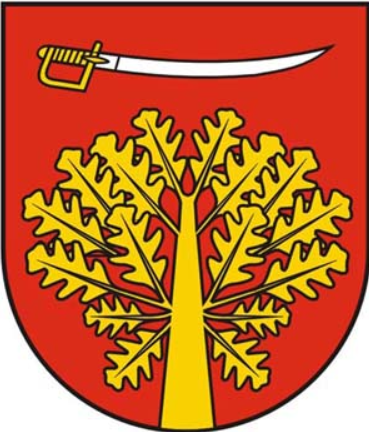 Marzec 2023WprowadzenieStrategię rozwoju gminy należy rozumieć jako perspektywiczny plan, który określa strategiczne cele rozwoju jednostki, wytycza kierunki działania w postaci celów i zadań operacyjnych oraz wskazuje środki finansowe (i ich źródła) niezbędne do realizacji przyjętych celów i zadań. Innymi słowy, strategia zawiera zasady i sposoby zarządzania rozwojem Gminy w dłuższym horyzoncie czasowym (10-15 lat) określając działania, jakie należy podjąć, aby gmina mogła funkcjonować i rozwijać się. Zbudowanie strategii rozwoju poprzedzone jest zawsze wnikliwą analizą stanu gospodarki, posiadanych zasobów, ogólnych tendencji rozwojowych itd.Strategia Rozwoju Gminy Sobolew na lata 2022-2030 jest podstawowym dokumentem, charakteryzującym sytuację społeczną i ekonomiczną gminy, wskazującym jej mocne i słabe strony, tworzącym wizję, określającym misję, cele i kierunki polityki rozwoju, prowadzonej w przestrzeni Gminy, w perspektywie 10 najbliższych lat. Jest jednocześnie ważnym instrumentem koordynującym oraz wspierającym pozyskiwanie i wykorzystanie funduszy zewnętrznych na rozwój. Strategia określa ponadto zasady jej wdrażania i monitorowania jej efektów, ze szczególnym uwzględnieniem procesów współpracy z partnerami społeczno-gospodarczymi i instytucjonalnymi. Dokument jest odpowiedzią na zmiany i wyzwania jakie zachodzą zarówno wewnątrz jak i w otoczeniu Gminy: prawnych, administracyjnych, gospodarczych, społecznych jak i technologicznych. Zmiany te obejmują także następstwa pandemii koronawirusa jak i reformy Nowego Polskiego Ładu, a także kwestie wyzwań klimatycznych, bezpieczeństwa energetycznego i zielonej transformacji. Ponadto, Strategia stanowi wyraz przygotowań podjętych przez Gminę Sobolew do przygotowania planów rozwoju w oparciu o nowe możliwości finansowania inwestycji, przewidziane na lata 2022-2027, które tworzą kolejną, bezprecedensową szansę modernizacji społecznej i gospodarczej gminy oraz całego regionu. Strategia Rozwoju Gminy Sobolew na lata 2022-2030 powstała w oparciu o znowelizowane przepisy dotyczące polityki rozwoju, wprowadzone ustawą z dnia 15 lipca 2020 r. o zmianie ustawy o zasadach prowadzenia polityki rozwoju oraz niektórych innych ustaw. Zmiany realizują postanowienia Strategii na rzecz Odpowiedzialnego Rozwoju do roku 2020 (z perspektywą do 2030 r.) w zakresie konsolidacji systemu zarządzania rozwojem Polski i etapowego wprowadzania systemu zintegrowanych strategii na poziomie ogólnokrajowym, regionalnym i lokalnym. Stanowią pierwszy etap reformy, której celem jest integracja wymiaru społecznego, gospodarczego i przestrzennego w dokumentach strategicznych, przygotowywanych na różnych poziomach administracji, w tym na poziomie samorządu gminnego. Poprzez te zmiany strategia rozwoju gminy, po raz pierwszy w polskim ustawodawstwie, zyskała podstawę prawną oraz wytyczne realizacyjne w ramach ustawy – zmiany dotyczyły także ustawy z dnia 8 marca 1990 r. o samorządzie gminnym: dokument został opracowany zgodnie z przepisami art. 10 e ust. 2-4 ww. ustawy. Procedura dotycząca opracowania Strategii Rozwoju Gminy Sobolew na lata 2022-2030 uwzględniała wszystkie inne akty prawne mające wpływ na jej przebieg, w tym ustawę z dnia 2006 r. o zasadach prowadzenia polityki rozwoju, ustawę z dnia 3 października 2008 r. o udostępnianiu informacji o środowisku i jego ochronie, udziale społeczeństwa w ochronie środowiska oraz o ocenach oddziaływania na środowisko. Dokument jest spójny zarówno z celami określonymi w obecnie obowiązującej średniookresowej strategii rozwoju kraju, tj. Strategii na rzecz Odpowiedzialnego Rozwoju do roku 2020 (z perspektywą 2030 r.), jak i z założeniami Krajowej Strategii Rozwoju Regionalnego 2030, określającej nowe ramy i zasady prowadzenia polityki rozwoju. Na szczeblu regionalnym dokument jest spójny ze Strategią Rozwoju Województwa Mazowieckiego 2030+ „Innowacyjne Mazowsze”. Wnioski z diagnozy społeczno-gospodarczej Gminy SobolewKompleksowa i pogłębiona diagnoza sytuacji społecznej, gospodarczej i przestrzennej stanowi niezbędny punkt wyjścia i bazę dla opracowania strategii rozwoju Gminy Sobolew. Zgodnie 
z obowiązującym prawem, diagnoza nie jest tylko dobrą praktyką czy standardem realizacyjnym ale obowiązkiem ustawowym, wynikającym z artykułu 10a ustawy o zasadach prowadzenia polityki rozwoju. Zadaniem diagnozy, przeprowadzonej między lipcem a wrześniem 2021 r., poza oceną stanu oraz dotychczasowych tendencji rozwojowych, było przede wszystkim wskazanie głównych trendów i potencjalnych kierunków rozwoju Gminy w przyszłości. Analiza ta umożliwia podejmowanie właściwych decyzji strategicznych, takich jak: określenie wizji rozwoju Gminy, ustalenie celów, ukierunkowanie działań i instrumentów realizacyjnych, zdefiniowanie oczekiwanych rezultatów 
i wskaźników ich osiągnięcia, wskazanie obszarów strategicznej interwencji. Diagnoza przeprowadzona została w ujęciu dynamicznym i porównawczym, w kluczowych dla jej rozwoju obszarach, z wykorzystaniem:danych Głównego Urzędu Geodezji i Kartografii,danych Głównego Urzędu Statystycznego,danych Powszechnego Spisu Rolnego z 2020 r.,danych BIP,dokumentów strategicznych i planistycznych:Strategii Rozwoju Województwa Mazowieckiego do 2030,Strategii Rozwoju Turystyki w województwie mazowieckim na lata 2014-2020,II Aktualizacji Planu Gospodarowania Wodami dorzecza Wisły,Planu Zarządzania Ryzykiem Powodziowym dla dorzecza Wisły,Planu Przeciwdziałania Skutkom Suszy,Strategia Rozwoju Powiatu Garwolińskiego na lata 2015-2030,Lokalnego Programu Rewitalizacji dla Gminy Sobolew na lata 2016-2022,Planu Gospodarki Niskoemisyjnej dla Gminy Sobolew 2019-2027,Programu Ochrony Środowiska dla Gminy Sobolew na lata 2021-2024 z perspektywą do 2028 roku, Strategii Rozwoju Gminy Sobolew na lata 2016-2022,Analizy stanu gospodarki odpadami komunalnymi na terenie Gminy Sobolew za rok 2021,Studium uwarunkowań i kierunków zagospodarowania przestrzennego Gminy Sobolew (wraz z jej prognozą oddziaływania na środowisko).Raportu o stanie Gminy Sobolew za rok 2019,Raportu z ewaluacji problemowej, Gończyce, Kuratorium Oświaty w Warszawie,Rocznej Oceny Jakości Powietrza w Województwie Mazowieckim, Raport wojewódzki za rok 2020, Warszawa 2021 r., GIOŚ,Opinii Instytutu Uprawy, Nawożenia i Gleboznawstwa w Puławach,Wieloletniej Prognozy Finansowej Gminy Sobolew na lata 2022-2025,Publikacji dostępnych na stronach internetowych:https://crfop.gdos.gov.plhttps://e-uslugi.wrotamazowsza.plhttp://www.gminy.pl http://www.mazowieckieobserwatorium.plhttps://ongeo.pl/geoportalhttps://www.osp.com.plhttps://www.polskawliczbach.plhttp://seo2.npseo.plhttps://sobolew.nowoczesnyurzad.pl/oswiatahttps://waszaedukacja.plhttps://pl.wikipedia.org https://wybory2018.pkw.gov.plhttp://www.zrywsobolew.plCentralnego Rejestru Form Ochrony Przyrody,Prognozy ludności na lata 2017 - 2030, opracowanej i udostępnionej przez Główny Urząd Statystyczny,Publikacji książkowych:Adamczyk M., „Wprowadzenie do teorii kapitału społecznego”, Wydawnictwo KUL, Lublin 2013,Mazowiecki Instytut Kultury: „Mazowsza powiat garwoliński. Przewodnik subiektywny”, Warszawa 2016,Putnam R.D., „Demokracja w działaniu. Tradycje obywatelskie we współczesnych Włoszech”, Instytut Wydawniczy „Znak”, Kraków 1995; Fukuyama, 1997,System Gospodarki i Ochrony Bogactw Mineralnych MIDAS – karty informacyjne złóż kopalin, PIG-PIB:  Bilans zasobów złóż kopalin w Polsce, PIG-PIB 2019,Wosiek M., „Kapitał społeczny i jego relacje z czynnikami wytwórczymi. Nierówności społeczne a wzrost gospodarczy”, nr 52 (4/2017).Źródła prawa:Ustawa o ochronie przyrody (tekst jedn. Dz. U. 2013 poz. 627 ze zm.),Ustawa o odpadach z dn. 14 grudnia 2012  r. (Dz. U. z 2022r. poz. 699),Ustawa  o planowaniu i zagospodarowaniu przestrzennym mianem dóbr kultury współczesnej z dn. 27 marca 2003 r.,Rozporządzenie Nr 63 Wojewody Mazowieckiego z dnia 24 lipca 2002 r. w sprawie wprowadzenia obszarów chronionego krajobrazu,Zarządzenie Nr 40/2022 Wójta Gminy Sobolew z dn. 24.05.2022 r. w sprawie przedłożenia sprawozdania z realizacji programu współpracy Gminy Sobolew z organizacjami pozarządowymi oraz podmiotami wymienionymi w art. 3 ust. 3 ustawy z dn. 24.04.2003 r. o działalności pożytku publicznego i o wolontariacie za 2021 r.Przeanalizowano tendencje społeczno-gospodarcze zachodzące w gminie i jej otoczeniu w ostatnich 5 latach wraz z określeniem konsekwencji i wyzwań rozwojowych oraz dokonano jej umiejscowienia w szerszym kontekście, odnosząc zgromadzone dane do gmin o podobnym charakterze i do średniej wojewódzkiej. Uwarunkowania wynikające z położenia Gminy Sobolew.Gmina Sobolew zlokalizowana jest w południowo-wschodniej części województwa mazowieckiego, w odległości 30 km od miasta powiatowego Garwolin, 88 kilometrów od Warszawy, 94 kilometrów od Lublina i 159 od najbliższego przejścia granicznego z Rosją ( z Obwodem Kaliningradzkim).  Wyzwaniem rozwojowym Gminy Sobolew jest położenie w znaczącej odległości od centrum województwa tj. od stolicy i pozytywnych oddziaływań rozwojowych większych ośrodków miejskich, co może skutkować marginalizacją Gminy pod względem inwestycyjnym, społecznym, dostępu do środków zewnętrznych i in. Gmina jest dobrze skomunikowana – przez jej terytorium przebiega droga krajowa nr 17 (część trasy europejskiej E372) i droga wojewódzka 807 oraz sieć dróg powiatowych i gminnych. Dobrze rozwiniętej sieci komunikacyjnej nie towarzyszy jednak zadowalający stan techniczny dróg, szczególnie gminnych a także niewystarczająca liczba miejsc parkingowych oraz brak dostosowania infrastruktury dla pojazdów elektrycznych. Szlaki komunikacyjne w Gminie wymagają ciągłych prac w zakresie ich utrzymania, wykonywania remontów cząstkowych oraz w niektórych przypadkach gruntownej modernizacji nie tylko ze względu na zły stan nawierzchni ale także niewystarczającą szerokość pasa drogowego, kształtowanie poboczy, zapewnienie oświetlenia. Równolegle konieczne wydaje się wdrożenie działań zmierzających do poprawy bezpieczeństwa na drogach lokalnych, zwłaszcza w obliczu wzrastającego natężenia ruchu kołowego. Drogi te służą mieszkańcom wsi niejednokrotnie jako jedyne ciągi dojazdowe do pracy i dojazd dzieci do szkół. Ponadto, elementem poprawy infrastruktury drogowej powinna być także rozbudowa infrastruktury dla pieszych oraz rowerzystów oraz likwidacja barier architektonicznych – może być to nie tylko inwestycja w zakresie usprawnienia komunikacji wewnątrz jednostki, ale także zmierzająca ku podniesieniu jej atrakcyjności turystycznej (ścieżki edukacyjne, rekreacyjne, szlaki turystyczne i rowerowe). Komunikacja kolejowa gminy Sobolew opiera się na linii kolejowej nr 7 (E28) relacji Warszawa Wschodnia - Dorohusk, przebiegającej przez centralną część gminy obejmującą stację kolejową oraz przystanek „Grabiniak”. Uzupełnieniem kolei są przewozy autobusowe, które zapewniają powiązania z okolicznymi miastami. Plany rozwojowe Gminy, przewidujące wzrost liczby turystów mogą zainicjować inwestycje obejmujące organizację miejsc parkingowych umożliwiających powiązanie wszystkich dostępnych w gminie środków transportu, znacząco ułatwiając dostępność komunikacyjną.W zakresie uwarunkowań wynikających z położenia gminy Sobolew należy także wspomnieć o kwestiach związanych z zagrożeniem powodziowym. Jak wykazano w Raporcie diagnostycznym, 
z uwagi na położenie gminy nad trzema rzekami zagrożenie powodziowe nie może być wykluczone. Pojawiające się okresowo wezbrania lokalnych wód wynikające z intensywnych opadów atmosferycznych, roztopów etc. mogą powodować występowanie wody z koryt rzek i w konsekwencji podtopienie okolicznych terenów zielonych, zabudowań mieszkalnych, gospodarczych i wypoczynkowych. Zapobieganie powodziom wymaga prowadzenia odpowiedzialnej polityki przestrzennej i przeciwdziałania skutkom ewentualnych katastrof, które mogą być dodatkowo powodowane zmianami klimatu (dedykowane inwestycje, kampanie informacyjno-edukacyjne, wykorzystanie nowych technologii) na tyle, na ile to możliwe. Uwarunkowania demograficzne.Gminę Sobolew zamieszkuje 7864 mieszkańców, a jej powierzchnia wynosi 95 km². Gęstość zaludnienia wynosi 83 osoby na km² i jest niższa wobec średniej dla powiatu i regionu (powiat garwoliński: 88 osób/km², Mazowsze 149 osób/km²). Duży wpływ na kształtowanie się liczby mieszkańców mają migracje ludności oraz ruch naturalny, 
a struktura wieku i płci ludności wpływa na determinację tych czynników. W gminie Sobolew liczba mieszkańców na przestrzeni ostatnich lat maleje (od 2017 roku o ponad 405 osób). Wpływają na to ujemny przyrost naturalny (od 2020 roku) i ujemne saldo migracji (od 2017 roku). Liczba mieszkańców Gminy zmniejsza się w wyniku migracji, co na tle powiatu, województwa i kraju (gdzie saldo migracji przyjmuje wartości dodatnie) jest bardzo negatywnym trendem. Przypuszczać należy, że migracje dotyczą przede wszystkim ludzi młodych i wykształconych, które w poszukiwaniu dobrze płatnej pracy emigrują do aglomeracji miejskich. Takie zjawisko może negatywnie wpłynąć na gospodarkę gminy, prowadząc do utraty kapitału ludzkiego, kurczenia się rynku zbytu, a także spowodować ograniczenia możliwości rozwoju działalności gospodarczej. Struktura ludności według wieku stanowi udział różnych grup wiekowych w populacji. Za pomocą tej struktury możliwe jest określenie procesu starzenia się ludności. Wzrost w ogólnej liczbie mieszkańców udziału osób starszych, świadczy o pogarszaniu się struktury wieku, a tym samym, 
o starzeniu się ludności danej społeczności. Takie pogorszenie struktury wieku ludności można zaobserwować w gminie Sobolew, gdzie na przestrzeni badanego okresu nastąpił spadek udziału w wieku produkcyjnym o 9%. Wzrósł natomiast udział mieszkańców w wieku poprodukcyjnym o 6%. Jest to tendencja ogólnokrajowa, ludność gminy, podobnie jak całej Polski, starzeje się. Według prognozy GUS do roku 2030 liczba mieszkańców gminy Sobolew będzie nadal spadać. Spadek ludności wynikał będzie w głównej mierze z ruchów migracyjnych („ucieczki” mieszkańców do ośrodków miejskich). Szacuje się, że do 2030 roku na terenie gminy mieszkać będzie ok. 8100 osób. Bez zdecydowanej, szybkiej poprawy jakości życia na terenie gminy grozi jej jeszcze bardziej gwałtowny niż do tej pory proces wyludnienia, obejmujący przede wszystkim młodych, a co za tym idzie - przekroczenie wartości progowej, poniżej której samoistny rozwój gminy będzie bardzo trudny, jeśli nie niemożliwy.Sytuacja ta wymusza prowadzenie odpowiednio zorientowanej polityki przestrzennej w zakresie dostarczania usług publicznych na wyższym niż dotychczas poziomie w celu zatrzymania negatywnych tendencji migracyjnych (np. większa dostępność do żłobków, przedszkoli, wyższy standard infrastruktury edukacyjnej i poziomu nauczania, dostępność komunikacyjna, wysoki standard infrastruktury technicznej, bogata oferta kulturalna realizowana także przez świetlice wiejskie, zagospodarowanie czasu wolnego na rzecz sportu i rekreacji, ale również dostosowanie pomocy społecznej i ochrony zdrowia do potrzeb zwiększającej się liczby osób starszych), a także ukierunkowanej na integrację i budowanie tożsamości lokalnej mieszkańców.Uwarunkowania gospodarcze.Gmina Sobolew ma charakter typowo rolniczy. Dominującą formą własności jest sektor gospodarstw indywidualnych, do którego należy 66% gruntów. Jednocześnie przeważający procent areału stanowią gleby słabe, co ma znaczący wpływ na efektywność i opłacalność produkcji rolnej. Wskaźnik ogólny jakości rolniczej przydatności gleb gminy Sobolew jest niski i wynosi 55,4 punkty.Rolnictwo stanowi podstawę bazy ekonomicznej gminy i jest źródłem utrzymania większości mieszkańców. Znajdują się tutaj 747 gospodarstwa rolne, z czego 79% utrzymuje się wyłącznie z działalności rolniczej. Są to przeważnie małe, niezmodernizowane gospodarstwa. Dominują gospodarstwa o powierzchni 1-5 ha (54%) oraz 5-10 ha (30%). Gospodarstwa rolne zajmują 6 235,47 ha powierzchni gminy, co stanowi 66% ogólnej jej powierzchni. Użytki rolne zajmują 51% powierzchni gminy, tj. 4 838,11 ha. W gminie uprawia się zboża podstawowe (żyto, jęczmień, kukurydzę, pszenicę), warzywa gruntowe, ziemniaki. Istotną gałęzią gospodarki jest ogrodnictwo. Niewielka część gospodarstw rolnych zajmuje się hodowlą zwierząt. Do najczęściej hodowlanych zalicza się trzodę chlewną oraz drób.Istotną przeszkodą w rozwoju miejsc pracy w rolnictwie jest brak procesów integrujących wieś wokół problemów produkcyjnych i przetwórczych, a także słabe zorganizowanie rynku (brak grup producentów), który powoduje niedopasowanie podaży asortymentowej i jakościowej do wymagań potencjalnych odbiorców. Ponadto, wymagania i standardy jakie stawia Unia Europejska powodują, że utrzymanie się w branży rolniczej wymaga dużych nakładów zarówno pracy jak i finansowych. Niewielkie obszarowo gospodarstwa oraz brak ukierunkowanej produkcji, powodują, iż właściciele gospodarstw rolnych upatrują swojej szansy w produkcji i sprzedaży, coraz bardziej popularnych w Polsce i Europie, produktów ekologicznych oraz rozwoju turystyki w gminie. Gmina Sobolew jako obszar rolniczy ma znaczący potencjał w zakresie wykorzystania biomasy i biogazu do produkcji energii. Jednym ze sposobów produkcji biomasy jest uprawa roślin energetycznych. Obecnie ocenia się, że biomasa jest źródłem energii odnawialnej o największym potencjale do wykorzystania w Polsce. Duże zasoby ziem wykorzystywanych rolniczo stwarzają możliwość wykorzystania biomasy w energetyce cieplnej. W gminie Sobolew, w roku 2021, w rejestrze REGON zarejestrowanych było 604 podmiotów gospodarki narodowej, z czego 520 stanowiły osoby fizyczne prowadzące działalność gospodarczą. Wśród osób fizycznych prowadzących działalność gospodarczą w gminie Sobolew najczęściej deklarowanymi rodzajami przeważającej działalności są Budownictwo (30,2%) oraz Handel hurtowy i detaliczny; naprawa pojazdów samochodowych, włączając motocykle (25,8%). Osoby prawne i jednostki organizacyjne niemające osobowości prawnej stanowiły 18 podmiotów. W rejestrowaniu działalności gospodarczej występuje duża rotacja np. w 2021 roku zarejestrowano 64 nowe podmioty, a 23 podmioty zostały wyrejestrowane. Na przestrzeni lat 2017-2021 najmniej podmiotów zarejestrowano w 2020 r. (35). Najwięcej podmiotów wykreślono z rejestru REGON w 2021 r. (23). W okresie 2012-2021 zdecydowana większość podmiotów gospodarczych w gminie koncentrowała się na handlu hurtowym i detalicznym. Na terenie gminy występuje kilka większych podmiotów gospodarczych,  dających zatrudnienie okolicznym mieszkańcom. Największym z nich jest firma SANTE s.c. A. Kowalski, funkcjonująca w branży spożywczej. Pozostałe przedsiębiorstwa to P.P.H. SOGAR s.c. Z W Wiśniccy – garbarnia, SEWIM Sp. z o.o. (flagowym produktem jest profesjonalny sprzęt rehabilitacyjno-kulturystyczny) a także Metbud - Gończyce Sp. z o. o. w Gończycach – produkcja konstrukcji stalowych.Wskaźnik bezrobocia, mierzony odsetkiem bezrobotnych w grupie mieszkańców w wieku produkcyjnym wynosi 4,8%, jest on niższy dla gminy Sobolew niż dla powiatu garwolińskiego (6,3%). Bezrobocie wśród mężczyzn wynosi 5,1%, wśród kobiety zaś 4,3%. W 2021 r. bezrobotnych kobiet było 88 a mężczyzn 128, co stanowi odpowiednio 40% oraz 60% w udziale ogółu osób zarejestrowanych jako bezrobotnych.  Dla utrzymania niskiego wskaźnika bezrobocia należy zaplanować działania służące poprawie atrakcyjności Gminy dla inwestorów (szczególnie sektorów nieuciążliwych dla środowiska), wsparcie istniejących podmiotów gospodarczych oraz tworzenie możliwości do dywersyfikacji działalności rolniczej i zwiększenia jej dochodowości.  Czynnikiem, który może wesprzeć utrzymanie niskiego wskaźnika bezrobocia na terenie gminy Sobolew jest wykorzystanie potencjałów występujących w przestrzeni gospodarczej. W skali ogólnokrajowej, a także ogólnoeuropejskiej rośnie popyt na zdrową, ekologiczną żywność. Upatruje się tu szans dla gminy, która jest gminą rolniczą, na rozwój ekologicznego rolnictwa. Sprzyjają temu uwarunkowania przyrodnicze oraz relatywnie dobra sytuacja w zakresie stanu środowiska naturalnego. Ponadto, rozwój przedsiębiorczości w Gminie poprzez działania takie jak wsparcie gminy dla rozwoju turystyki/agroturystyki, produkcji ekologicznej żywności, organizacja jarmarków produktów lokalnych i targowiska będzie również szansą na dywersyfikację działalności rolniczej i zwiększenie jej dochodowości.Uwarunkowania wynikające ze stopnia rozwoju infrastruktury technicznejNajistotniejszym wyzwaniem rozwojowym stojącym przed gminą Sobolew w tym zakresie wydaje się być gospodarka wodno-kanalizacyjna, w tym w szczególności konieczność dostosowania aglomeracji (5615 RLM) Sobolew do wymogów dyrektywy 91/271/EWG m.in. przez budowę sieci kanalizacyjnej, budowę oczyszczalni ścieków w Gończycach a także modernizację oczyszczalni ścieków w Sobolewie. O ile dostępność do sieci wodociągowej w gminie można określić jako zadowalającą, choć niższą od średniej dla powiatu - do wodociągu jest podłączonych 82,9% mieszkańców (w powiecie garwolińskim – 88,5%), o tyle zaopatrzenie mieszkańców w sieć kanalizacyjną jest niewystarczająca i stanowi jedynie 35,6%. Prowadzona w gminie gospodarka wodno - ściekowa może wpływać niekorzystnie na stan czystości rzek, wód podziemnych i gleb, ze względu na znaczącą dysproporcję między długością sieci wodociągowej i kanalizacyjnej. Na 152,9 km wodociągów istnieje tylko 30,2 km czynnej sieci kanalizacyjnej. Na pozostałym obszarze gminy ścieki gromadzone są w zbiornikach bezodpływowych i przydomowych oczyszczalniach ścieków (95 szt.). Ścieki zbierane systemem zbiorczym oczyszczane są w mechaniczno-biologicznej oczyszczalni ścieków w Sobolewie o przepustowości Qśr. 790 m³/d (8683 RLM).Niewystarczające wyposażenie aglomeracji oraz Gminy Sobolew w sieć dotyczy w szczególności miejscowości Sobolew, Sokół, Kownacica, Gończyce, Ostrożeń Pierwszy i Ostrożeń Drugi. Inwestycje w tym zakresie wynikają z konieczności osiągnięcia wymaganego prawem, pożądanego poziomu oczyszczania ścieków oraz wyposażenia w zbiorcze systemy kanalizacyjne.  Niezbędna rozbudowa sieci kanalizacyjnej warunkować będzie także przeprowadzenie inwestycji w dostosowanie infrastruktury oczyszczania ścieków – modernizację istniejącej oczyszczalni w Sobolewie i budowę dodatkowej oczyszczalni ścieków w miejscowości Gończyce. Inwestycje w rozwój infrastruktury sieciowej podniosą atrakcyjność osadniczą gminy, komfort życia mieszkańców, a jednocześnie wzmacniają ochronę środowiska naturalnego.Uwarunkowania środowiskowe, walory kulturowe i infrastruktura turystycznaWalory przyrodnicze charakteryzujące gminę Sobolew wyróżniają ją spośród innych jednostek powiatu garwolińskiego i województwa mazowieckiego. Na terenie Gminy Sobolew występują elementy środowiska przyrodniczego, które z uwagi na wysokie walory objęte zostały różnymi formami ochrony wprowadzonymi na podstawie przepisów ogólnych z zakresu ochrony środowiska oraz miejscowych aktów prawnych. Na obszarze Gminy występuje Nadwiślański Obszar Chronionego Krajobrazu, krajowe regionalne korytarze ekologiczne (w tym łączące obszary NATURA2000) oraz 7 pomników przyrody.Największym obszarem chronionym jest Nadwiślański Obszar Chronionego Krajobrazu, który obejmuje Dolinę Środkowej Wisły oraz przylegającą do niej zachodnią część Równiny Garwolińskiej. Obszar ten został utworzony na mocy Uchwały nr XVII/99/86 WRN w Siedlcach z dnia 28 października 1986 r. i położony jest na terenie dwóch województw: mazowieckiego (powiat garwoliński, miński i otwocki) oraz lubelskiego (powiat rycki). Powierzchnia obszaru wynosi 70 070 ha i należą do niej rezerwaty przyrody "Świder", "Wólczańska Góra" i "Rogalec" oraz 82 pomniki przyrody. Jest to teren o dosyć urozmaiconej rzeźbie, przecięty dolinami rzek Świder, Wilga, Okrzejka i in. Krajobraz ma charakter rolniczy i leśny. Poza walorami przyrodniczymi, w Gminie zlokalizowanych jest wiele cennych i dobrze zachowanych zabytków kultury (np. zespoły dworsko-parkowe, dworsko-ogrodowe, zabytkowe kościoły, stanowiska archeologiczne). W gminie zorganizowane są także 3 szlaki rowerowe oraz szlak turystyczny „Kościuszkowski”. Dużą popularnością cieszy się klasycystyczny dwór w miejscowości Chotynia, który obecnie pełni funkcję hotelu z restauracją. Obiekt wyposażony jest w 102 miejsca noclegowe. Poza dworem, miejsca noclegowe oferuje także gospodarstwo agroturystyczne - „Błażejówka” w miejscowości Chotynia. Warto również wspomnieć o atrakcjach zlokalizowanych w bliskim sąsiedztwie gminy Sobolew.
W położonym na północnym - wschodzie od Sobolewa Żelechowie zlokalizowany jest cieszący się
popularnością hotel Pałac Żelechów, w którym znajduje się SPA, restauracja i browar. Na południe od gminy Sobolew zlokalizowana jest natomiast Farma Iluzji – park o charakterze rozrywkowo – edukacyjnym. Sferę rekreacji wzbogaca również Gminny Dom Kultury w Sobolewie, który oprócz prowadzenia zajęć i warsztatów zajmuje się organizacją wydarzeń kulturowych, artystycznych i rekreacyjnych. W sezonie letnim odbywają się między innymi plenerowe seanse filmowe, pikniki rodzinne oraz dożynki gminne. Według danych GUS w 2021 r. na terenie gminy zorganizowano łącznie 58 imprez - warsztatów, pokazów teatralnych, festiwali, konkursów koncertów i innych wydarzeń, w których wzięło udział ponad 6,5 tys. osób. Najpoważniejsze zagrożenia dla środowiska naturalnego na terenie gminy Sobolew wiążą się z zanieczyszczeniem powietrza, wynikającym z tzw. „niskiej emisji”. Cechą charakterystyczną „niskiej” emisji jest to, że powodowana jest przez liczne źródła wprowadzające do powietrza niewielkie ilości zanieczyszczeń. Sytuacja taka ma miejsce na obszarach o zwartej zabudowie mieszkaniowej (jednorodzinna, zagrodowa), gdzie duża liczba emitorów wprowadzających zanieczyszczenia 
z kominów domowych pieców grzewczych i lokalnych kotłowni węglowych o niewielkiej wysokości powoduje, że zjawisko to jest bardzo uciążliwe, gdyż zanieczyszczenia gromadzą się wokół miejsca powstawania. Paliwem wykorzystywanym w kotłowniach są przede wszystkim paliwa stałe - węgiel, koks, miał węglowy oraz drewno. W budynkach użyteczności publicznej także olej opałowy i węgiel.  Gmina Sobolew znajduje się w strefie podlegającej ocenie jakości powietrza  - strefa mazowiecka (PL1404). Roczna Ocena Jakości Powietrza w Województwie Mazowieckim za rok 2020, klasyfikuje Gminę do obszarów przekroczeń poziomu docelowego stężeń zanieczyszczeń B(a)P/rok, PM2,5 (faza II). Jako źródło zanieczyszczeń wskazano oddziaływanie emisji związanych z indywidualnym ogrzewaniem budynków.Skutecznym sposobem ograniczania niskiej emisji jest ograniczanie potrzeb cieplnych budynków, czyli realizacja przedsięwzięć termomodernizacyjnych, w zakres których wchodzą głównie: ocieplanie ścian, ocieplanie stropodachów/dachów oraz wymiana stolarki okiennej i drzwiowej. Niezbędne jest podejmowanie działań zakładających działania termomodernizacyjne budynków użyteczności publicznej oraz obejmujących wsparcie tego typu inwestycji realizowanych przez właścicieli budynków mieszkalnych.  Ponadto, Gmina Sobolew położona jest na obszarze, gdzie usłonecznienie w ciągu roku (czyli liczba godzin z bezpośrednio widoczną tarczą słoneczną) wynosi około 2 609 godzin rocznie i jest dużo wyższe od średniej rocznej wartości w Polsce – ok. 1600 godzin. Oznacza to, że gmina Sobolew posiada duży potencjał w zakresie wykorzystania energii słonecznej na cele c.o. i c.w.u. Dobre skomunikowanie drogowe w województwie i kraju jest niewątpliwym strategicznym atutem gminy, drogi stanowią jednak także główne źródło ponadnormatywnego hałasu w gminie oraz przyczynę znaczącej emisji CO2. Największe niedogodności pod względem hałasu generuje droga S17, która przebiega przez północną część gminy i przejeżdża nią ponad 15 tys. pojazdów dziennie. Powoduje to przekraczanie dopuszczalnego poziomu hałasu, co spowodowało konieczność montażu ekranów akustycznych na niektórych odcinkach drogi. Miejscowościami narażonymi na hałas są przede wszystkim: Chotynia, Gończyce, Ostrożeń Pierwszy, Ostrożeń Drugi oraz Trzcianka. W przypadku drogi wojewódzkiej nr 807 są to miejscowości Ostrożeń Pierwszy, Gończyce, Sokół i Sobolew.W odniesieniu do hałasu komunikacyjnego rozważyć należy wprowadzenie działań izolujących wrażliwą na hałas zabudowę (przede wszystkim zabudowę mieszkaniową jednorodzinną i wielorodzinną, szkoły, tereny rekreacyjne) od ruchu samochodowego, ograniczające ruch samochodowy oraz minimalizujące istniejące uciążliwości akustyczne. Ponadto, niezadowalający stan dróg w Gminie wzmaga opisany powyżej hałas komunikacyjny oraz generuje zanieczyszczenia komunikacyjne, a także sprzyja występowaniu wypadków drogowych. Są to zjawiska mające negatywne oddziaływanie na stan środowiska na obszarze Gminy, stąd niezbędne jest podejmowanie działań minimalizujących ich występowanie. Wg Planu Gospodarki Niskoemisyjnej dla Gminy Sobolew całkowita wartość emisji CO2 pochodzącej z przemieszczania się pojazdami mechanicznymi wyniosła 2,704 ton. W celu redukcji emisji zanieczyszczeń ze źródeł liniowych niezbędna jest kontynuacja poprawy stanu technicznego dróg już istniejących (w tym również likwidacja nieutwardzonych poboczy), co będzie również dodatkowym istotnym elementem przyczyniającym się do zmniejszenia unosu pyłu z dróg również w okresie bezopadowym. Jakość środowiska naturalnego ma szczególne znaczenie w kontekście atrakcyjności mieszkaniowej 
i rekreacyjno – turystycznej obszaru. Aby walory przyrodnicze gminy nie uległy pogorszeniu i mogły zachęcać nowych mieszkańców do osiedlania się na jej obszarze, a turystów do zwiedzania  gminy, należy przedsięwziąć kroki zmierzające do ograniczenia niskiej emisji. Na poprawę jakości powietrza z pewnością wpłyną działania termomodernizacyjne, wymiany źródeł ciepła, montaż instalacji odnawialnych źródeł energii, jak również edukacja ekologiczna mieszkańców. Promowanie zdrowej żywności, ekologicznych upraw, w tym ograniczenie stosowania przez rolników chemicznych środków ochrony roślin przyczynią się do poprawy czystości wód a także możliwości promowania gminy, jako proekologicznej. Na poziom atrakcyjności turystycznej Gminy wpływają niewątpliwie jej walory przyrodnicze  oraz obiekty zabytkowe. Znaczącą rolę odgrywać powinna  infrastruktura turystyczna, czyli bazy noclegowe, gastronomiczne i komunikacyjne jak i uzupełniająca (tereny wypoczynkowe i rekreacyjne, szlaki turystyczne oraz obiekty sportowe). Występujące na obszarze gminy (oraz powiatu garwolińskiego) ciekawe zabytki, w połączeniu z historią obszaru oraz jej walorami przyrodniczymi stanowią potencjał, który może zostać wykorzystany dla rozwoju funkcji turystycznych. Jednakże, do osiągnięcia tego celu niezbędne będzie podjęcie działań inwestycyjnych w zakresie zachowania obiektów zabytkowych oraz ich przystosowania do zwiększonego ruchu turystycznego, inwestycji w infrastrukturę okołoturystyczną, a także podjęcie działań promocyjnych i przygotowanie spójnej oferty. Aktualnie bowiem, infrastruktura turystyczna na terenie Gminy Sobolew jest jednak słabo rozwinięta. Postulowane jest podjęcie działań w celu rozwoju infrastruktury turystycznej tj. bazy noclegowej, gastronomicznej i komunikacyjnej (szlaki piesze, rowerowe) jak i uzupełniającej (tereny wypoczynkowe i rekreacyjne oraz obiekty sportowe). Zważywszy na położenie Gminy oraz jej walory przyrodnicze uzasadnione wydają się działania podejmowane w celu promowania Gminy, rozbudowy jej  infrastruktury turystycznej z troską o bezpieczeństwo środowiska naturalnego.Uwarunkowania społeczne i kulturalneUsługi edukacji publicznej w Sobolewie zapewnia 7 placówek (2 przedszkola – w tym 1 w Zespole Szkolno – Przedszkolnym, 4 szkoły podstawowe oraz 1 Zespół Szkół Ponadpodstawowych). Ponadto, na terenie gminy funkcjonuje 1 przedszkole niepubliczne i 1 niepubliczna szkoła podstawowa. W roku szkolnym 2019/2020 w gminnych przedszkolach przebywało 245 dzieci, zaś do publicznych szkół podstawowych uczęszczało 841 uczniów. Aktualna oferta edukacyjna gminy zaspokaja potrzeby mieszkańców w tym zakresie, jednakże niezbędne jest przeprowadzenie działań modernizacyjnych placówek dla ich unowocześnienia. Jednocześnie, niezbędne jest wprowadzenie działań mających na celu podniesienie jakości usług edukacyjnych w Gminie dla wyrównywania szans dzieci z terenów wiejskich.W Sobolewie funkcjonuje także 8 obiektów sportowych, w tym stadion sportowy (1200 miejsc wybudowany w 2001 roku) oraz boisko sportowe w Gończycach ze sztuczną nawierzchnią (wybudowane w 2022 roku). Biorąc pod uwagę aktywność sportową mieszkańców oraz cele rozwojowe Gminy związane z turystyką niezbędne będzie podejmowanie działań w celu rozbudowy bazy sportowej w Sobolewie. W Gminie Sobolew funkcjonuje Gminny Ośrodek Pomocy Społecznej (GOPS), który świadczy szeroko rozumianą pomoc społeczną, wspierając mieszkańców znajdujących się w trudnym położeniu życiowym. W Sobolewie zlokalizowane jest również Schronisko dla Osób Bezdomnych MARKOT prowadzone przez Stowarzyszenie MONAR.Ochrona zdrowia jest jedną z tych dziedzin, dla których ogólnodostępne dane statystyczne nie diagnozują pełni potrzeb i wyzwań. Zawężenie tej kwestii do samej gminy winno skupić się na kwestiach typowych, diagnozowanych w skali całego kraju – zapewnienia wysokich standardów obsługi petentów, zapobieganie odpływowi wysoko wykwalifikowanej kadry lekarskiej i pielęgniarskiej czy realizacji działań profilaktycznych. Placówki ochrony zdrowia mające swoje siedziby na terenie Gminy Sobolew są zrestrukturyzowane 
i od lat działają w oparciu o kontrakty zawarte z Narodowym Funduszem Zdrowia. Opiekę zdrowotną na poziomie specjalistycznym zapewnia obejmujący swym zasięgiem cały powiat garwoliński Szpital Mazowiecki w Garwolinie. Ponadto, na terenie Gminy znajdują się 3 Niepubliczne Zakłady Opieki Zdrowotnej świadczące opiekę w zakresie podstawowych usług medycznych (w Sobolewie i w Gończycach) oraz Dział Pomocy Doraźnej w Gończycach. Podczas wyborów parlamentarnych w 2019 r. frekwencja wyborcza wyniosła dla całego kraju 61,74%, dla województwa mazowieckiego 69,46%, dla powiatu garwolińskiego 62,81%, dla gminy Sobolew 61,64%. W Gminie Sobolew funkcjonuje 18 organizacji pozarządowych, z którymi władze samorządowe współpracują zgodnie z przygotowywanymi corocznie „Programami Współpracy z organizacjami pozarządowymi”. Organizacją pozarządową aktywnie funkcjonującą na terenie gminy Sobolew jest także Lokalna Grupa Działania „Forum Powiatu Garwolińskiego.” Forum Powiatu Garwolińskiego powstało w styczniu 2008r. w wyniku zapotrzebowania społecznego na oddolną, samorządną, innowacyjną działalność mieszkańców wsi i małych miast. Stowarzyszenie liczy obecnie 139 członków – przedstawicieli sektora społecznego (osoby fizyczne, organizacje pozarządowe), gospodarczego (przedsiębiorcy) i publicznego (gminy), a swoim działaniem obejmuje obszar gmin i miast wchodzących w skład powiatu garwolińskiego. Rolę animatorów kultury w Gminie Sobolew pełnią: Gminny Dom Kultury w Sobolewie, Gminna Biblioteka Publiczna w Sobolewie, Punkt Filialny Biblioteki w Gończycach a także świetlice wiejskie (wymagające działań modernizacyjnych). Uwarunkowania wynikające ze stanu finansów publicznychW 2021 r. Gmina Sobolew osiągnęła dochody w kwocie 51 867 762,68  zł, a wydatki gminy wyniosły w omawianym roku 50 106 543,09 zł. W zawiązku z powyższym budżet Gminy Sobolew w 2021 r. zamknął się nadwyżką budżetową w wysokości 1 761 219,59 zł. Łączny dochód własny Gminy na programy, projekty lub zadania finansowane z budżetu Unii Europejskiej lub ze źródeł zagranicznych niepodlegających zwrotowi w 2021 r. wyniósł 1 634 178,63 zł. Wskaźnik zadłużenia Gminy wynikający z WPF w latach 2021-2029 mieści się poniżej 10%, co oznacza dużą zdolność do zaciągania zobowiązań na potrzeby przyszłych inwestycji.Analiza strategiczna SWOT Gminy SobolewAnaliza SWOT jest powszechnie wykorzystywana w jednostkach administracji publicznej a także 
w przedsiębiorstwach jako narzędzie diagnozy strategicznej. Pozwala ona porównać silne i słabe strony jednostki wynikające z otoczenia wewnętrznego, z szansami i zagrożeniami dla rozwoju płynącymi 
z otoczenia zewnętrznego, a także określić ich wzajemne oddziaływanie. Analizę dokonano w oparciu o:wnioski z opisu charakterystyki Gminy Sobolew,dane liczbowe, opisowe i przestrzenne pozyskane z Gminy oraz ze źródeł zewnętrznych,dane makroekonomiczne: aktualne oraz prognozowaneRysunek 1. Analiza SWOT - diagramAnalizę SWOT dla gminy Sobolew przedstawia poniższa tabela.Tabela 1.Wyniki analizy SWOT dla gminy SobolewMisja i wizja rozwoju Gminy Sobolew w perspektywie 2030Misja strategiczna koncentruje się na podstawowych wartościach, które przyświecają władzom gminy i jej mieszkańcom w procesach rozwojowych. Wskazuje również na czynniki uzasadniające przyjęcie określonych wartości jako nadrzędnych. Zawiera w sobie odpowiedzi na pytania: Kim jesteśmy? Czym się zajmujemy? Dlaczego? Co jest naszym priorytetem?Uwzględniając przyjęte założenia misję Gminy Sobolew określono jako:
Z kolei wizja rozwoju Gminy to obraz gminy, który będzie efektem realizacji podejmowanej strategii. Ukazuje Gminę Sobolew w perspektywie strategicznej – do 2030 roku, zmienioną poprzez realizację przyjętych działań i osiągnięcie zamierzonych przez samorząd celów. Schemat celów i plan operacyjny Strategii Rozwoju Gminy Sobolew na lata 2022-2030 Wieloaspektowość zmian zachodzących w wymiarze społecznym, gospodarczym, środowiskowym 
i przestrzennym wymaga od samorządu lokalnego opracowania zintegrowanej interwencji publicznej, 
która będzie stanowić skuteczną odpowiedź na wyzwania będące ich następstwem. Znalazło to swoje 
odzwierciedlenie w strukturze strategii, której podstawę stanowią 3 obszary strategiczne. W ramach  każdego z obszarów zdefiniowano cele strategiczne mające charakter długofalowy i wskazujące generalny kierunek  postępowania w realizacji założonej wizji rozwoju gminy. Cele operacyjne dotyczą średniego horyzontu czasowego, określają narzędzia i sposoby realizacji celów strategicznych. Następnie określono kierunki działań, które wskazują przyjętą strategię postępowania, służą realizacji założonych  celów, a tym samym stanowią podstawę wdrażania strategii. Kierunki działań oznaczają kierunki  koncentracji wspólnych wysiłków (aktywności programowej, finansowej i organizacyjnej) podejmowanych przez samorząd oraz jego partnerów publicznych, społecznych i gospodarczych. Część  z nich to konkretne przedsięwzięcia rozwojowe (projekty), najczęściej o charakterze inwestycyjnym, których realizacja będzie miała kluczowe znaczenie dla powodzenia prowadzonej polityki rozwoju gminy w perspektywie roku 2030. Strategia określa również oczekiwane rezultaty planowanych  działań, w tym w wymiarze przestrzennym, oraz wskaźniki ich osiągnięcia. Interwencje planowane  w ramach poszczególnych obszarów nie są rozłączne, lecz wzajemnie się przenikają i uzupełniają, dzięki czemu możliwe będzie uzyskanie efektu synergii, kluczowego dla ich powodzenia.Obszary, cele i kierunki działań zostały zidentyfikowane na bazie wniosków z pogłębionej diagnozy 
społecznej, gospodarczej i przestrzennej gminy, a także uzgodnień poczynionych w ramach konsultacji społecznych, w kontekście przyjętej wizji rozwoju gminy w perspektywie 2030 r.Obszar strategiczny: Infrastruktura i środowiskoCel strategiczny 1Zapewnienie spójności terytorialnej Gminy Sobolew oraz ochrona walorów środowiska naturalnego poprzez poprawę stanu infrastruktury technicznej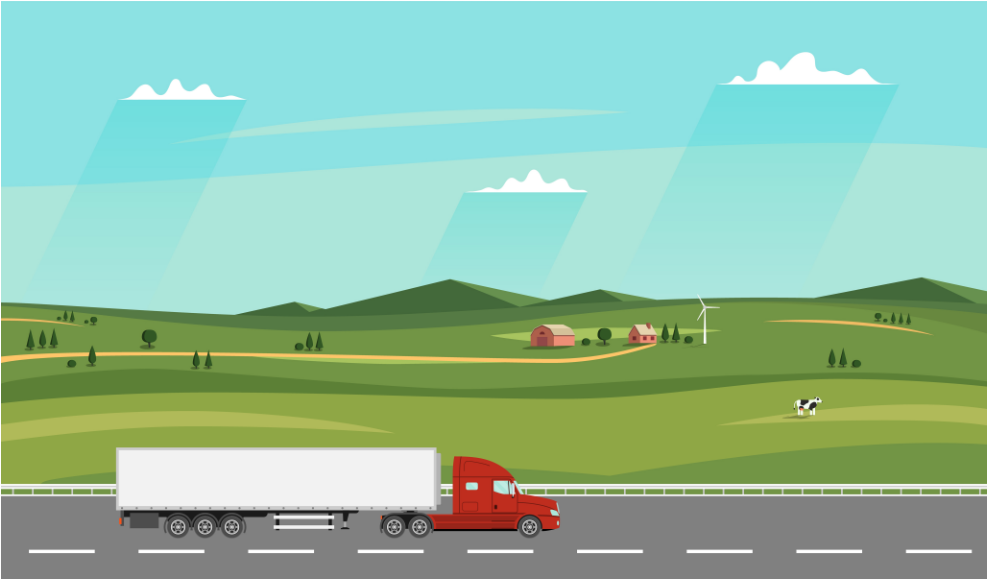 Cel operacyjny 1.1. Poprawa spójności i standardu infrastruktury komunikacyjnej Gminy 
i promocja transportu zrównoważonego Gmina Sobolew jest dobrze skomunikowana, jednakże dobrze rozwiniętej sieci komunikacyjnej nie towarzyszy zadowalający stan techniczny dróg, szczególnie gminnych. Ponadto, wyzwaniem rozwojowym Gminy Sobolew jest położenie w znaczącej odległości od centrum województwa tj. od stolicy i pozytywnych oddziaływań rozwojowych większych ośrodków miejskich, co może skutkować marginalizacją Gminy pod względem inwestycyjnym czy społecznym. Dla wykorzystania szans rozwojowych Gminy związanych z rozwojem turystyki (dostępność różnymi środkami transportu), rolnictwa ekologicznego (dostęp do rynków zbytu) i poprawy jakości życia mieszkańców (dojazdy do pracy, szkoły) niezbędna jest poprawa spójności, standardu i bezpieczeństwa infrastruktury komunikacyjnej. W ramach celu operacyjnego 1.1. planowane są zatem działania w zakresie remontu, przebudowy i budowy dróg, w szczególności ciągów komunikacyjnych o znaczeniu strategicznym dla tego obszaru tj. łączących jednostki osadnicze, połączonych z drogami wyższego rzędu i wykorzystywanych do transportu zbiorowego. Ponadto, niezbędne jest zapewnienie bezpieczeństwa komunikacyjnego – budowa ciągów pieszych, ścieżek rowerowych, likwidacja barier architektonicznych, rozbudowa i modernizacja oświetlenia ulicznego, z zapewnieniem jego efektywności energetycznej. Działania te nie tylko usprawnią komunikację wewnątrz jednostki, ale także podniosą jej atrakcyjność turystyczną (ścieżki edukacyjne, rekreacyjne, szlaki turystyczne i rowerowe). Plany rozwojowe Gminy, przewidujące wzrost liczby turystów mogą zainicjować także inwestycje obejmujące organizację miejsc parkingowych umożliwiających powiązanie wszystkich dostępnych w gminie środków transportu, znacząco ułatwiając dostępność komunikacyjną. W lokalizacjach koncentrujących ruch zbudowane zostaną miejsca postojowe dla samochodów, rowerów, hulajnóg, motorów. Inwestycje w infrastrukturę komunikacyjną będą uwzględniać rozwiązania umożliwiające transformację w kierunku elektromobilności (miejsca ładowania samochodów bezemisyjnych, stopniowa wymiana taboru należącego do Gminy). Cel operacyjny 1.2. Przeciwdziałanie zanieczyszczeniu środowiska, zagrożeniom naturalnym 
i skutkom zmian klimatuWalory przyrodnicze i krajobrazowe Gminy Sobolew oparte na obszarach chronionego krajobrazu, kompleksach leśnych i dolinach rzecznych, rolnictwo stanowiące podstawę bazy ekonomicznej gminy oraz plany rozwojowe w zakresie sektora turystyki wymagają podjęcia działań zapobiegających zanieczyszczeniu środowiska. Dotyczą one przede wszystkim kontynuacji działań z zakresu poprawy jakości powietrza oraz ochrony gleb i wód, szczególnie na polu uporządkowania gospodarki wodno-ściekowej w aglomeracji Sobolew i jej dostosowania do wymogów przepisów UE. W przypadku obszarów o zabudowie zagęszczonej, położonych na terenie aglomeracji (m.in. miejscowości Sokół, Kownacica, Gończyce, Ostrożeń Pierwszy, Ostrożeń Drugi) optymalnym rozwiązaniem jest rozbudowanie infrastruktury sieciowej. W przypadku rzadziej zagęszczonych terenów, gdzie doprowadzenie sieciowej infrastruktury byłoby nieefektywne ekonomicznie, planowany jest rozwój systemów kanalizacji sanitarnej w oparciu o indywidualne rozwiązania – przydomowe oczyszczalnie ścieków. Dla zapewnienia zgodnego z przepisami poziomu oczyszczania ścieków, w tym ich zwiększonej ilości, będącej rezultatem rozbudowy sieci – zrealizowana zostanie budowa oczyszczalni ścieków w Gończycach oraz przebudowa i modernizacja oczyszczalni ścieków w Sobolewie. Ponadto, dla zapewnienia prawidłowego gospodarowania wodami, przeanalizowany zostanie Program Ochrony Środowiska dla Gminy Sobolew, ze szczególnym uwzględnieniem poprawy efektywności dotyczącej ograniczania dopływu zanieczyszczeń do JCWP. Co więcej, w zakresie gospodarki odpadami, Gmina planuje realizację inwestycji mającej na celu utworzenie Punktu Selektywnej Zbiórki Odpadów Komunalnych. Ponadto, dla zapewnienia ochrony wód podjęte zostaną działania w celu ochrony wód przed zanieczyszczeniami pochodzącymi ze źródeł rolniczych poprzez wdrożenie i przestrzeganie Dobrej Praktyki Rolniczej. Gmina Sobolew prowadzić będzie działania dostosowawcze do skutków zmian klimatu 
i zapobiegających powodziom i podtopieniom będącymi wynikiem ewentualnego wylania rzek Promnik, Okrzejka i Łukówka i/lub ich dopływów. Zapobieganie powodziom wymaga prowadzenia odpowiedzialnej polityki przestrzennej i przeciwdziałania skutkom ewentualnych katastrof, które mogą być dodatkowo powodowane zmianami klimatu (dedykowane inwestycje, kampanie informacyjno-edukacyjne, wykorzystanie nowych technologii) na tyle, na ile to możliwe. Inwestycje na tym obszarze będą prowadzone z uwzględnieniem Planu Zarządzania Ryzykiem Powodziowego dla obszaru dorzecza Wisły (Dz.U.2022.poz 2739). Planowane są także inwestycje w infrastrukturę monitorującą i informującą o zagrożeniach na terenie Gminy a także w dodatkowe wyposażenie Ochotniczych Straży Pożarnych. W celu zwiększenia retencji wodnej na terenach rolniczych, leśnych i zurbanizowanych wspierane będą działania zakładające prawidłowe użytkowanie rolnicze gleb, prowadzenie prac przeciwerozyjnych, zalesianie, ochronę i odtwarzanie oczek wodnych oraz retencjonowanie wody. Działania z zakresu poprawy jakości powietrza obejmą (poza modernizacją sieci drogowej) głęboką modernizację energetyczną budynków użyteczności publicznej, a także wymianę oświetlenia ulicznego na energooszczędne. Gmina planuje także zachęcać i wspierać mieszkańców w realizacji inwestycji wymiany źródeł ciepła na niskoemisyjne, prowadzenia działań termomodernizacyjnych. Zadaniem horyzontalnym przy każdym z celów operacyjnych będzie zwiększanie świadomości ekologicznej dotyczącej głównie segregacji śmieci, stosowania chemicznych środków ochrony roślin, wykorzystania wód opadowych i odnawialnych źródeł energii wśród lokalnej społeczności. Cel operacyjny 1.3. Zwiększenie wykorzystania odnawialnych źródeł energii i nowoczesnych rozwiązań pro-ekologicznych w sektorze publicznym i prywatnymGmina Sobolew położona jest na obszarze, gdzie usłonecznienie w ciągu roku (czyli liczba godzin z bezpośrednio widoczną tarczą słoneczną) wynosi około 2 609 godzin rocznie i jest dużo wyższe od średniej rocznej wartości w Polsce – ok. 1600 godzin. Oznacza to, że gmina Sobolew posiada duży potencjał w zakresie wykorzystania energii słonecznej na cele c.o. i c.w.u. Możliwość eksploatacji i rozwój ekologicznych źródeł energii jest szansą na zwiększenie bezpieczeństwa energetycznego, a także stwarza możliwość poprawy zaopatrzenia energetycznego terenów o słabo rozwiniętej infrastrukturze energetycznej. Powstawanie nowych inwestycji w zakresie odnawialnych źródeł energii (OZE) przyczynia się do redukcji emisji CO2 oraz wpływa na oszczędność energii i zwiększenie efektywności energetycznej.Gmina Sobolew jest gminą typowo rolniczą, ma zatem ogromny potencjał w zakresie wykorzystania biomasy i biogazu do produkcji energii. Jednym ze sposobów produkcji biomasy jest uprawa roślin energetycznych. Obecnie ocenia się, że biomasa jest źródłem energii odnawialnej o największym potencjale do wykorzystania w Polsce. Duże zasoby ziem wykorzystywanych rolniczo stwarzają możliwość wykorzystania biomasy w energetyce cieplnej. Działania z zakresu poprawy jakości powietrza uzupełnione zostaną o zastosowanie odnawialnych źródeł energii do produkcji energii elektrycznej i cieplnej w budynkach użyteczności publicznej na terenie gminy. Gmina zakłada realizację projektów parasolowych polegających na instalacji odnawialnych źródeł energii w budynkach mieszkalnych oraz gospodarstwach rolnych.Modernizacja infrastruktury drogowej zaplanowana do realizacji w celu operacyjnym 1.1. obejmie także wprowadzenie rozwiązań umożliwiających transformację w kierunku elektromobilności (miejsca ładowania samochodów bezemisyjnych, stopniowa wymiana taboru należącego do Gminy). Tabela 2. Kierunki działań i wskaźniki dla celu strategicznego 1Obszar strategiczny: GospodarkaCel strategiczny 2Zrównoważony rozwój gospodarczy Gminy oparty na jej walorach przyrodniczych i turystycznych, wzmocnienie konkurencyjności przedsiębiorstw i wsparcie rolnictwa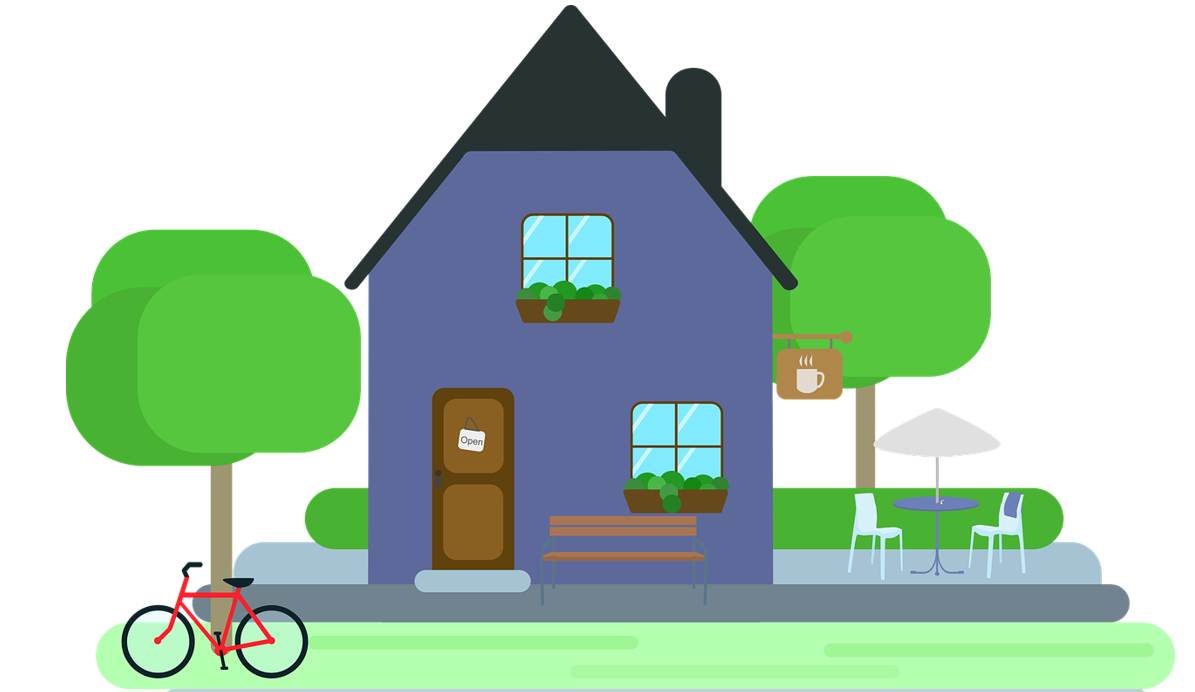 Cel operacyjny 2.1.  Zachowanie, ochrona i promocja walorów przyrodniczych i kulturowych GminyWalory przyrodnicze charakteryzujące gminę Sobolew wyróżniają ją spośród innych jednostek powiatu garwolińskiego i województwa mazowieckiego. Największym obszarem chronionym jest Nadwiślański Obszar Chronionego Krajobrazu, który obejmuje Dolinę Środkowej Wisły oraz przylegającą do niej zachodnią część Równiny Garwolińskiej. Poza walorami przyrodniczymi, Gmina posiada bogate zasoby materialnego i niematerialnego dziedzictwa kulturowego -  cenne i dobrze zachowane zabytki kultury (np. zespoły dworsko-parkowe, dworsko-ogrodowe, zabytkowe kościoły, stanowiska archeologiczne). W gminie zorganizowane są także szlaki rowerowe oraz szlak turystyczny „Kościuszkowski”. Władze samorządowe prowadzić będą działania służące zachowaniu opisanych powyżej walorów w odniesieniu do obiektów, którymi dysponuje (przebudowa dworu w Gończycach) oraz wspierać i integrować działania z właścicielami obiektów pozostałych (parafie, właściciele prywatni). Celem tych działań jest utworzenie spójnej oferty turystycznej i kulturalnej, opartej na ww. zasobach, koordynowanej przez Gminny Ośrodek Kultury w Sobolewie. Oferta wydarzeń kulturalnych kształtowana będzie w taki sposób, aby odpowiadać na potrzeby mieszkańców, wzmacniać tożsamość lokalną i zaangażowanie w zachowanie dziedzictwa materialnego i niematerialnego, a jednocześnie zachęcać turystów i gości do wizyty w gminie i skorzystania z lokalnych usług.  Zadaniem uzupełniającym będzie promocja walorów gminy oparta na systematycznej aktualizacji platform informacji przestrzennej (typu: Openstreetmaps.org, Google Maps) o trasy i lokalizacje ważne dla turystyki (obiekty zabytkowe, miejsca rekreacji, hotele, gastronomia). Bez przeprowadzania tych działań, w rzeczywistości transformacji cyfrowej, atrakcje gminy i organizowane wydarzenia nie będą promowane wśród szerszej grupy np. mieszkańców województwa. Dla wykorzystania potencjału rozwojowego Gminy niezbędne jest zatem także zapewnienie powszechnego dostępu do Internetu (łącza światłowodowe i mobilne) oraz usług cyfrowych. Cel operacyjny 2.2.  Rozwój i podniesienie standardów infrastruktury i oferty turystycznej Turystyka, rekreacja i kultura to obszary lokalnej gospodarki (przede wszystkim usługowej), które stanowią znaczący potencjał strategiczny gminy Sobolew. Podstawowym zasobem dla tego potencjału jest krajobraz Gminy – znacząca powierzchnia kompleksów leśnych stanowiących obszary chronionego krajobrazu, malownicze doliny rzeczne a także ciekawa historia i zabytki kultury materialnej i niematerialnej. Na tych podstawach władze samorządowe wraz z partnerami społeczno-gospodarczymi planują rozwój i podniesienie standardu oferty turystycznej, rekreacyjnej, wypoczynkowej i kulturalnej gminy. Do działań w tym kierunku zaliczają się: rozwój szlaków i ciągów pieszo-rowerowych (wraz z miejscami obsługi, małą gastronomią itp.), edukacyjnych, punktów widokowych, uzupełnianie i tworzenie nowej infrastruktury sportowej i kulturalnej oraz tzw. małej architektury (place zabaw, siłownie zewnętrzne) w miejscowościach gminy Sobolew. Władze samorządowe prowadzić będą także działania mające na celu zainteresowanie Gminą inwestorów z tego sektora oferując dostępne tereny inwestycyjne. Cel operacyjny 2.3. Wsparcie rozwoju i warunków prowadzenia oraz dywersyfikacji działalności rolniczej i gospodarczej a także przeciwdziałanie bezrobociuRolnictwo jest jednym z najważniejszych potencjałów gminy Sobolew – 747 funkcjonujących w Gminie gospodarstw rolnych zajmuje 66% jej powierzchni. Gmina, jako jednostka samorządowa, posiada niewielkie kompetencje w zakresie bezpośredniego wsparcia dla rolników. Jednakże, w zakresie wsparcia rolnictwa aktywność gminy będzie się opierać na integracji społeczności rolniczej w dwóch zakresach: promocji ich towarów i poprawy możliwości sprzedażowych dzięki budowie targowiska w miejscowości Sobolew i realizacji działań na rzecz poprawy struktury obszarowej gospodarstw rolnych.Spośród ponadlokalnych instytucji działających na rzecz rozwoju rolnictwa szczególne znaczenie mają współpraca z Powiatowym Zespołem Doradztwa Rolniczego w Garwolinie, Agencją Restrukturyzacji i Modernizacji Rolnictwa w Garwolinie oraz  Stowarzyszeniem Lokalna Grupa Działania „Forum Powiatu Garwolińskiego” – w celu korzystania ze wsparcia eksperckiego dotyczącego możliwości restrukturyzacji, rozwoju, współpracy gospodarstw rolnych oraz finansowania inwestycji. ODR udziela rolnikom wsparcia szkoleniowego i eksperckiego w zakresie rolnictwa ekologicznego, specjalistycznego, sprzedaży bezpośredniej produktów rolnych, powracania do starych odmian i ras hodowlanych oraz integracji środowiska w celach sprzedażowych. Wsparcie rozwoju produkcji rolnej, w tym produktów ekologicznych oraz dywersyfikacja działalności jest jednym z najważniejszych celów Strategii. Podobnie, w odniesieniu do przedsiębiorczości - jej pobudzanie jest celem wspólnoty samorządowej. W przypadku Sobolewa, kluczowym zadaniem będzie skuteczne i regularne informowanie przedsiębiorców o dostępnym wsparciu szkoleniowym i dofinansowaniu zewnętrznym (także we współpracy z Lokalną Grupą Działania „Forum Powiatu Garwolińskiego” oraz tworzenie warunków sprzyjających biznesowi szczególnie w obszarach potencjałów strategicznych: poza rolnictwem w sektorze turystyki i rekreacji (usług, agroturystyki, gastronomii itp.). Gmina Sobolew przewiduje także prowadzenie działań w celu poprawy dostępności terenów budowlanych i przemysłowych. Wsparcie lokalnej przedsiębiorczości realizowane będzie także przez kształcenie przedsiębiorczych postaw wśród dzieci i młodzieży szkolnej. Do osób dorosłych kierowana będzie oferta kształcenia ustawicznego w zakresie prowadzenia biznesu oraz rozwoju kompetencji. W tym celu gmina będzie aktywnym partnerem dla Instytucji Otoczenia Biznesu w regionie i Urzędu Pracy, by przybliżyć ich ofertę mieszkańcom i pracodawcom działającym na terenie gminy, w tym ofertę wsparcia finansowego, doradczego i szkoleniowego.Tabela 3. Kierunki działań i wskaźniki dla celu strategicznego 2Obszar strategiczny: SpołeczeństwoCel strategiczny 3Zapewnienie mieszkańcom gminy komfortu życia i dostępu do usług publicznych na wysokim poziomie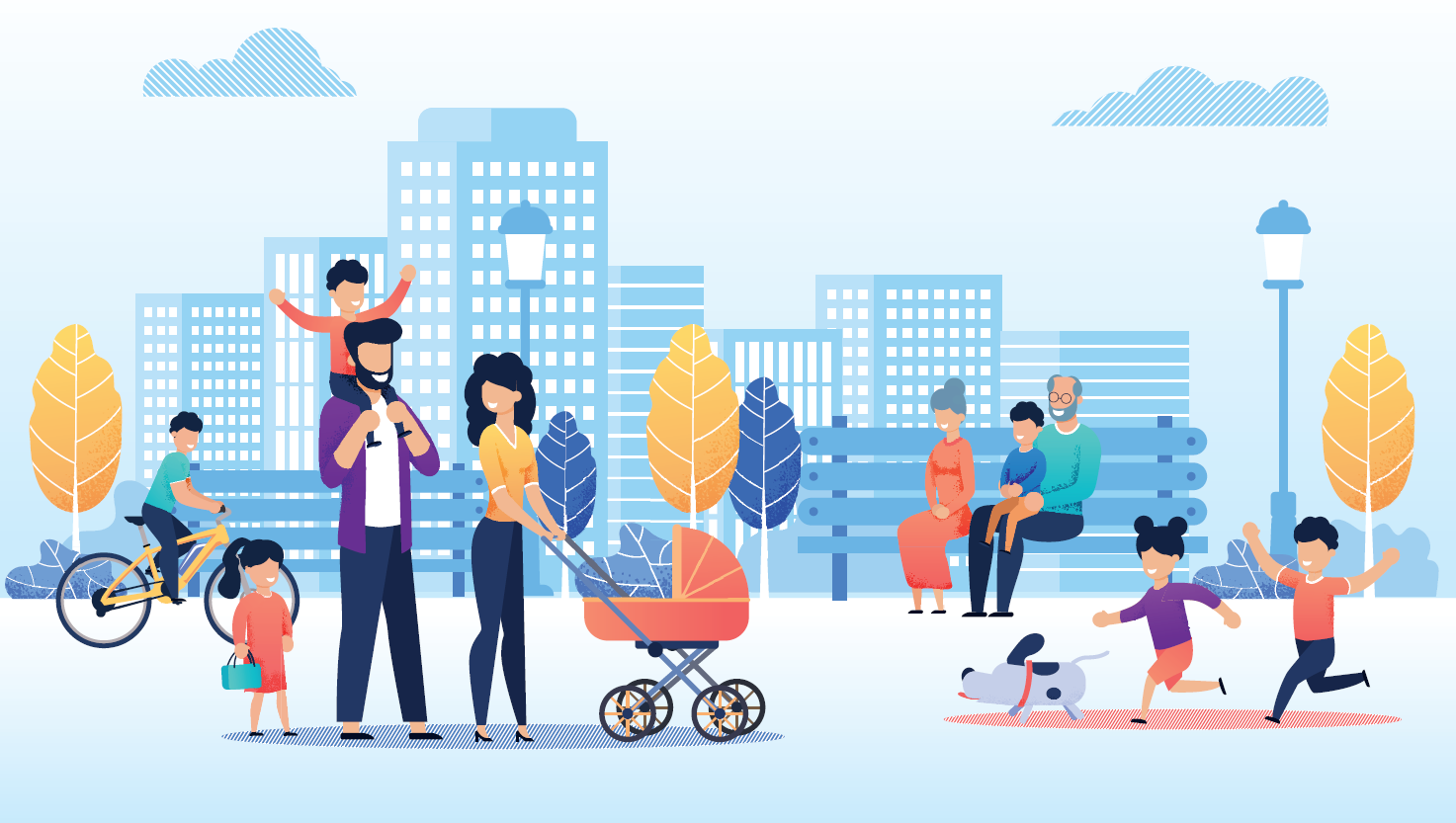 Cel operacyjny 3.1.  Zapewnienie wysokiego standardu usług społecznych i zdrowotnych, w tym e-usług W Gminie Sobolew, podobnie jak w całym kraju i w Europie, obserwuje się narastanie zjawiska starzenia się społeczeństwa. Liczba osób w wieku poprodukcyjnym corocznie się zwiększa i przewyższa już liczbę osób w wieku przedprodukcyjnym. Jednocześnie Gmina boryka się ze zmniejszającą się liczbą mieszkańców. Migracje z terenu Gminy dotyczą przede wszystkim ludzi młodych, którzy w poszukiwaniu dobrze płatnej pracy i wyższego poziomu usług publicznych emigrują do większych miast. Te dwa negatywne trendy demograficzne wskazują na konieczność poprawy standardów i unowocześnienia sposobów świadczenia usług społecznych. Czynnikami poprawiającymi jakość życia mieszkańców gminy będzie rozwój infrastruktury i poprawa jakości oferty edukacyjnej, cyfryzacja  usług publicznych i dostosowanie usług opiekuńczych do wzrastających potrzeb. Prowadzone działania będą odpowiadać na zdiagnozowane potrzeby grup społeczności gminnej, zróżnicowanych ze względu na wiek, płeć, sytuację rodzinną lub materialną. W ramach rozwijania oferty edukacyjnej dla dzieci i młodzieży gmina poszerzy ofertę zajęć dodatkowych, w tym dostosowanych do indywidualnych potrzeb dzieci oraz zajęć ruchowych zarówno w szkołach, jak i świetlicach gminnych. Równoległym działaniem władz gminy będzie monitoring bazy oświatowej, infrastruktury i wyposażenia szkół względem postępującego rozwoju technologicznego i nowych zdobyczy wiedzy, a w miarę szacowanych potrzeb – wsparcie w zakresie likwidowania deficytów w tym obszarze. Gmina, w partnerstwie z instytucjami edukacyjnymi, organizacjami pozarządowymi, klubami sportowymi i placówkami opieki zdrowotnej będzie prowadzić dalsze działania promujące aktywność fizyczną wśród społeczności. W porozumieniu z partnerami organizowana będzie oferta zajęć, imprez sportowych organizowanych w Gminie, także w połączeniu z  programami profilaktycznymi placówek ochrony zdrowia. Zajęcia ruchowe w formule grupowej skierowane do osób starszych będą pełnić nie tylko rolę prozdrowotną, lecz także integrującą. W okresie od wiosny do jesieni zajęcia mogą się odbywać w przestrzeniach rekreacyjnych już utworzonych w niektórych miejscowościach i planowanych do utworzenia.  Działania planowane w celu 2.1. obejmujące zapewnienie powszechnego dostępu do Internetu (łącza światłowodowe i mobilne) uzupełnione zostaną o wprowadzenie e-usług w działalności Urzędu Gminy oraz możliwości uzyskania porad medycznych w formie teleporad. Cel operacyjny 3.2.  Przeciwdziałanie zjawisku wykluczenia społecznego, integracja społeczna.Polityka rozwoju gminy Sobolew w obszarach polityki społecznej obejmuje realizację zadań zleconych (np. przyznawanie świadczeń socjalnych). Ponadto, Gmina realizuje działania lokalne, dostosowane do potrzeb mieszkańców, które koordynowane są przez Gminny Dom Kultury w Sobolewie, Gminną Bibliotekę Publiczną w Sobolewie, Punkt Filialny Biblioteki w Gończycach a także szkoły oraz świetlice wiejskie w sołectwach: Gończyce, Chotynia, Godzisz, Trzcianka, Przyłęk, Ostrożeń Drugi, Ostrożeń Pierwszy, Kownacica, Sokół, Grabniak, Kobusy. Na tych polach gmina będzie kontynuować wsparcie dla wszystkich osób zagrożonych marginalizacją tj. wykluczeniem zdrowotnym (szczególnie osób, które znalazły się w trudnej sytuacji wskutek wypadku, osób starszych i z niepełnosprawnością), wykluczeniem informacyjnym, zawodowym, społecznym i transportowym. Gmina będzie zapewniać zapewnić odpowiednie wsparcie dla ich rodzin w sytuacji kryzysowej oraz dla opiekunów osób niesamodzielnych (m.in. poprzez refundowane usługi opiekuńcze, usługi wytchnieniowe). Współpraca z lokalnymi podmiotami systemu opieki społecznej i ochrony zdrowia będzie uwzględniać poprawę aktywności informacyjnej – osobom potrzebującym wsparcia zapewniony zostanie dostęp do informacji na temat możliwości uzyskania pomocy (wsparcia profilaktycznego, środowiskowego, psychologicznego, integracyjnego itp.). Jednocześnie, powadzone będą działania w zakresie poprawy dostępności budynków użyteczności publicznej dla osób ze specjalnymi potrzebami. Działaniem horyzontalnym w ramach celu operacyjnego będzie dbanie o umożliwienie zwiększania swoich kompetencji przez osoby pracujące w ramach lokalnego systemu pomocy społecznej i ochrony zdrowia. W tym celu władze będą wspierały udział w szkoleniach oraz wspierały wymianę doświadczeń między pracownikami.Cel operacyjny 3.3.  Zwiększenie udziału społeczności lokalnej w życiu społecznym i kulturalnym i sportowymWładze gminy stawiają sobie za cel pobudzanie zwiększenia udziału społeczności lokalnej w życiu społecznym m.in. za pomocą zapewnienia zróżnicowanej oferty kulturalnej, włączającej w tę aktywność jak najszerszą grupę odbiorów. Podstawowym koordynatorem tych działań i współpracy z mieszkańcami i organizacjami i grupami nieformalnymi aktywnymi w Gminie będą Gminny Dom Kultury w Sobolewie i Gminna Biblioteka Publiczna w Sobolewie.Ważną przestrzenią dla aktywności społecznej i kulturalnej pozostaną także gminne świetlice. W założeniu strategii, będą wspierane jako miejsca integracji oraz działań kulturalnych skierowanych do młodszych oraz starszych pokoleń (potrzebujących miejsc integracji blisko domu). Dla umożliwienia poszerzenia oferty kulturalnej w Gminie niezbędne są jednak inwestycje obejmujące rozbudowę, przebudowę i modernizację świetlic wiejskich. Równolegle do wymienionych kierunków działań, gmina będzie starała się tworzyć na bieżąco dogodne warunki dla aktywności kulturalnej w nowo utworzonych lokalizacjach. Tabela 4. Kierunki działań i wskaźniki dla celu strategicznego 3Tabela 5: Inwestycje kluczowe w kontekście osiągnięcia założonych celów strategicznychŹródło: opracowanie własne  Model struktury funkcjonalno-przestrzennej Gminy Sobolew oraz ustalenia i rekomendacje w zakresie kształtowania i prowadzenia polityki przestrzennejStruktura przestrzenna gminy Sobolew jest typowa dla gmin wiejskich w powiecie garwolińskim. Większość powierzchni gminy (ponad 90%) stanowią grunty rolne oraz leśne. Układ przestrzenny gminy opiera się na dwóch najbardziej wykształconych ośrodkach – miejscowości Sobolew oraz w mniejszym stopniu miejscowości Gończyce, które pełnią funkcję centrów usługowych dla pozostałych miejscowości, mających charakter rolniczo-mieszkaniowy. W poszczególnych miejscowościach dominuje zabudowa mieszkaniowa jednorodzinna wraz z zabudową zagrodową. Struktura zabudowy większości miejscowości w gminie Sobolew jest niejednorodna – miejscowości mają charakter typowych ulicówek z zabudowaniami zgrupowanymi wzdłuż najważniejszych dróg lub drogi przebiegających przez miejscowość, ale jednocześnie na terenie gminy występuje bardzo dużo rozproszonej zabudowy, którą stanowią w większości zabudowania siedliskowe otoczone rozległymi polami uprawnymi.Znaczący wpływ na obecny układ przestrzenny gminy Sobolew mają ważne ciągi komunikacyjne przebiegające przez gminę: linia kolejowa nr 7 Warszawa – Doroshusk, krajowa droga ekspresowa S17 oraz droga wojewódzka nr 807. Oba najważniejsze ośrodki gminne są związane z przebiegiem tych tras – Sobolew z LK nr 7 i DW nr 807, zaś Gończyce z DW nr 807 oraz DK S17. Najbardziej rozwiniętym ośrodkiem w gminie jest jej siedziba, czyli miejscowość Sobolew, która cechuje się na tle całej gminy bardzo wysoką gęstością oraz zwartością zabudowy. Sobolew na osi północny-zachód – południowy-wschód jest przecięty linią kolejową nr 7 wraz ze stacją kolejową Sobolew zlokalizowaną w centrum miejscowości. Wieś posiada wykształcony układ ulic i kwartałów zabudowy. Zabudowa jest jednak rozłożona nierównomiernie – większość zabudowań zlokalizowanych jest w południowo-zachodniej części miejscowości. Zabudowa mieszkaniowa jest uzupełniona poprzez znaczącą ilość zabudowy usługowej. W Sobolewie zlokalizowana jest także większość usług publicznych dostępnych w gminie. W związku z powyższym Sobolew stanowi gminne centrum usług komercyjnych i publicznych, które zapewnia obsługę potrzeb mieszkańców nie tylko Sobolewa, ale także innych wsi, które są w bardzo skromnym stopniu wyposażone w usługi. W północno-wschodniej części Sobolewa wyróżnia się rozległy zakład produkcyjny „Sante”, który jest jednym z największych pracodawców w gminie.Drugim najbardziej rozwiniętym ośrodkiem wiejskim w gminie jest miejscowość Gończyce, która pełni podobną do Sobolewa rolę centrum usługowego gminy, jednak jest znacząco mniejsza. Zabudowa Gończyc rozciąga się wzdłuż drogi wojewódzkiej nr 807 w sąsiedztwie skrzyżowania z dawnym przebiegiem drogi krajowej nr 17. Dominuje tu zwarta zabudowa zagrodowa uzupełniana budynkami mieszkalnymi jednorodzinnymi i pojedynczymi budynkami usługowymi. Wiele obiektów usługowych jest realizowanych w ramach istniejącej zabudowy zagrodowej lub mieszkaniowej.Zgodnie z podziałem fizycznogeograficznym Kondrackiego gmina Sobolew położona jest w przeważającej części w makroregionie Niziny Południowopodlaskiej oraz mezoregionie Wysoczyzna Żelechowska. Niewielka południowa część gminy położona jest w makroregionie Nizina Środkowomazowiecka i mezoregionie Dolina Środkowej Wisły. Położenie to sprawia, że funkcjonująca tu struktura przyrodnicza nie ogranicza się tylko i wyłącznie do obszaru gminy. Jest ona silnie powiązana przestrzennie ze środowiskiem przyrodniczym przyległych terenów wchodzących w skład makroregionu. Rzeźba terenu Gminy Sobolew ukształtowana została głównie przez działalność lodowca z okresu zlodowacenia środkowopolskiego oraz procesy peryglacjalne. Pod względem morfologicznym teren gminy charakteryzuje się słabym zróżnicowaniem. Na terenie gminy występują również formy antropogeniczne – wyrobiska poeksploatacyjne, skarpy i wzniesienia powstałe na skutek nadsypywania, rozkopywania terenu lub obwałowywania koryt rzecznych, nasypy drogowe.Gmina Sobolew odznacza się przeciętnym stopniem rozwinięcia sieci hydrograficznej i ubóstwem zbiorników wodnych. Wody powierzchniowe (płynące i stojące) zajmują powierzchnię 64,1 ha. Przez obszar gminy przepływają trzy rzeki wraz ze swymi dopływami. Są to prawostronne dopływy Wisły: Okrzejka, Promnik, Łukówka. Przez gminę przebiega dział wodny II rzędu rozdzielający dorzecza Okrzejki i Promnika. Promnik jest jedyną rzeką Mazowsza o charakterze podgórskim (średni spadek 3,5 promila). Na całej długości rzeki zachowały się liczne progi żelbetowe m.in. w miejscowościach Gończyce i Ostrożeń. Gmina położona jest w zasięgu czterech zlewni jednolitych części wód powierzchniowych (jcwp): Promnika, Pytlochy, Okrzejki oraz Korytki. Zlewnia Korytka stanowi naturalną część wód, natomiast pozostałe to naturalne części wód. Wszystkie charakteryzują się złym stanem jednolitych części wód. Obszar Gminy znajduje się na terenie Głównego Zbiornika Wód Podziemnych (GZWP) nr 215 Subniecka Warszawska oraz GZWP nr 2151 Subniecka Warszawska – część centralna. Pod względem wód podziemnych, wyznaczono jednostkowe obszary gospodarowania wodami podziemnymi tzw. jednolite części wód podziemnych (JCWPd). Gmina Sobolew położona jest w zasięgu Jednolitej Części Wód Podziemnych nr 66, na obszarze którego zlokalizowany jest jeden, lokalnie dwa poziomy wodonośne. Wykształcony jest również lokalnie poziom mioceński. Ponadto powszechnie występują wodonośne utwory oligoceńskie (dwa lub jeden poziom) będące w bezpośredniej więzi hydraulicznej z poziomem kredowym.System przyrodniczy gminy Sobolew jest zróżnicowany i obejmuje zarówno tereny o wysokich walorach przyrodniczych, mało przekształcone przez człowieka, otwarte lub ekstensywnie zagospodarowane tereny rolne, a także urządzone tereny zielone. Na terenie gminy można wyróżnić trzy typy krajobrazów: rolniczy z towarzyszącą zabudową, dolinny i leśny. Największą powierzchnię zajmuje krajobraz rolniczy - ok. 66% powierzchni gminy, krajobraz dolin rzek zajmuje około 7%, zaś krajobraz leśny około 27%. Powierzchnia gruntów leśnych na terenie gminy wynosi ok. 2 567,63 ha. Kompleksy leśne na terenie gminy Sobolew położone są wzdłuż zachodnich i wschodnich granic gminy. Kompleksy te są rozdrobnione i rozproszone na całej powierzchni gminy.Najstarszy i najbardziej zróżnicowany siedliskowo drzewostan znajduje się w kompleksie Godzisz. Znajduje się tam uroczysko z łęgiem jesionowym i przylegającym do niego borem wilgotnym i świeżym. Równie cenny przyrodniczo kompleks znajduje się koło wsi Sokół (Michałki). Obejmuje on wydmy, torfowisko wysokie i bagienka oraz okresowo wysychające, płytkie zbiorniki wodne. Najcenniejsze przyrodniczo obszary objęto ochroną prawną w formie obszarów chronionego krajobrazu, obejmujących południową część Gminy. Nadwiślański Obszar Chronionego Krajobrazu został powołany w 1986 r., natomiast obowiązującym aktem prawnym jest Uchwała nr 68 Wojewody Mazowieckiego z dnia 23 czerwca 2005 r. w sprawie Nadwiślańskiego Obszaru Chronionego Krajobrazu położonego na terenie powiatów garwolińskiego, mińskiego i otwockiego ze zmianami. W gminie Nadwiślański OChK obejmuje południową część gminy, gdzie dominują lasy oraz grunty rolne. Dla Nadwiślańskiego Obszaru Chronionego Krajobrazu obowiązują zakazy i nakazy zgodnie z Rozporządzeniem Nr 68 Wojewody Mazowieckiego z dnia 23 czerwca 2005 r. w sprawie Nadwiślańskiego Obszaru Chronionego Krajobrazu położonego na terenie powiatów garwolińskiego, mińskiego i otwockiego ze zmianą na podstawie Uchwały Nr 34/13 Sejmiku Województwa Mazowieckiego z dnia 18 lutego 2013 r. zmieniającej niektóre rozporządzenia Wojewody Mazowieckiego dotyczące obszarów chronionego krajobrazu oraz Uchwały Nr 124/13 Sejmiku Województwa Mazowieckiego z dnia 24 czerwca 2013 r. zmieniającej niektóre rozporządzenia Wojewody Mazowieckiego w sprawie obszarów chronionego krajobrazu. W stosunku do pomników przyrody i użytku ekologicznego obowiązują zakazy zgodnie z art. 45 ustawy z dnia 16 kwietnia 2004 r. o ochronie przyrody.Rysunek 2. Obszary ochrony przyrody i kompleksy leśne na terenie Gminy Sobolew 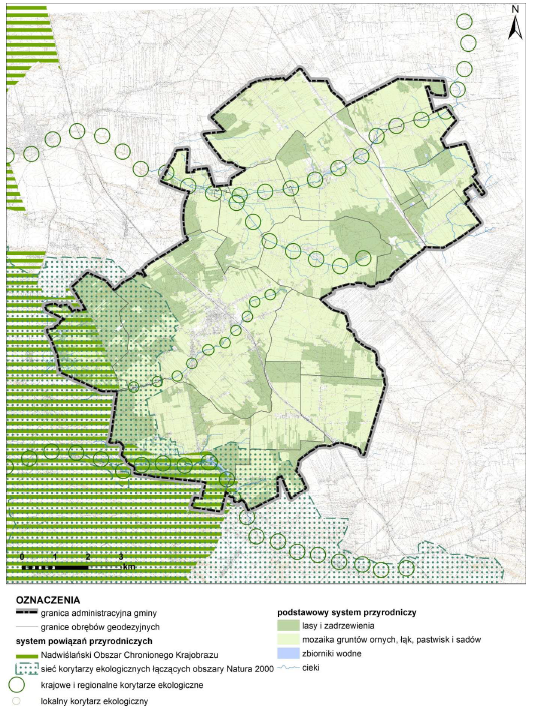 Źródło: Studium uwarunkowań i kierunków zagospodarowania przestrzennego Gminy SobolewGmina Sobolew położona jest w południowo-wschodniej części województwa mazowieckiego, w południowo-zachodniej części Niziny Południowopodlaskiej, na Wysoczyźnie Żelechowskiej. Ponadto niewielki południowo-zachodni fragment gminy (wieś Godzisz) położony jest w Dolinie Środkowej Wisły.Przez gminę Sobolew przebiega droga krajowa nr 17, która łączy Warszawę, z Garwolinem i Lublinem. Droga jest częścią drogi ekspresowej S17, która stanowi ważny ciąg komunikacyjny łączący północ z południowo-wschodnią częścią kraju. Położenie w niedalekiej odległości od Lublina i Warszawy, na przecięciu ważnego szlaku komunikacyjnego stanowi znaczący atut gminy. Gminę obsługuje węzeł drogi ekspresowej w Gończycach. Przez Sobolew przebiega również droga wojewódzka nr 807 relacji Łuków-Żelechów-Maciejowice. Ponadto w bliskim sąsiedztwie gminy znajduje się również droga wojewódzka nr 801. Na terenie gminy położona jest stacja kolejowa, przez którą przebiega linia kolejowa nr 7 (E28) relacji Warszawa – Dęblin – Lublin – Chełm – Dorohusk.Rysunek 3. Lokalny układ komunikacyjny 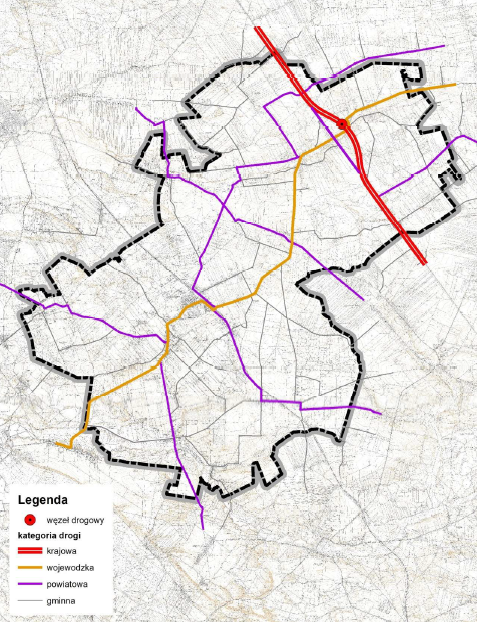 Źródło: Studium uwarunkowań i kierunków zagospodarowania przestrzennego Gminy SobolewUzupełnieniem walorów przyrodniczych gminy są walory antropogeniczne. Na terenie gminy Sobolew znajduje się 12 obiektów wpisanych do rejestru zabytków nieruchomych województwa mazowieckiego, które jednocześnie ujęte zostały w Gminnej Ewidencji Zabytków Gminy Sobolew. Poza obiektami wpisanymi do Wojewódzkiego Rejestru Zabytków na terenie gminy Sobolew występuje 82 obiekty uwzględnionych w Gminnej Ewidencji Zabytków – w tym trzy układy przestrzenne miejscowości: Godzisz, Gończyce, Sobolew. W granicach administracyjnych gminy Sobolew wskazano lokalizację 21 stanowisk archeologicznych – zwartych obszarów w obrębie których występują źródła archeologiczne.Rysunek 4. Walory turystyczne gminy Sobolew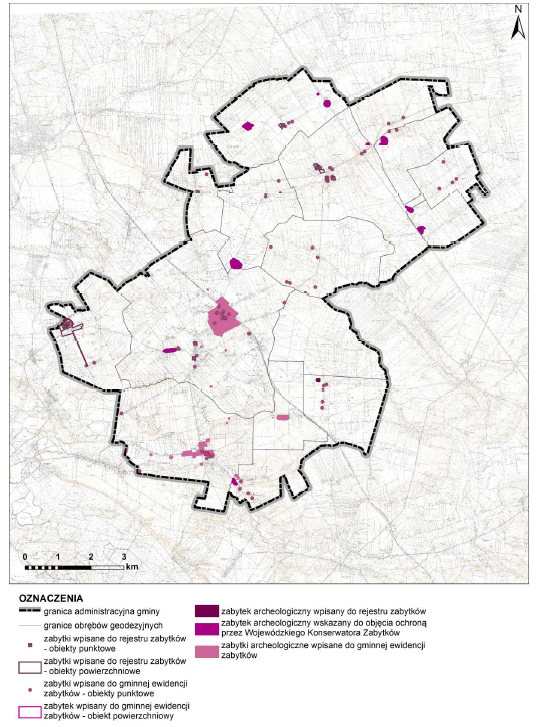 Źródło: Studium uwarunkowań i kierunków zagospodarowania przestrzennego Gminy SobolewDla gminy Sobolew sporządzony został Lokalny Program Rewitalizacji dla Gminy Sobolew na lata 2016-2022, przyjęty uchwałą Nr XXI/158/2020 Rady Gminy w Sobolewie z dnia 2 listopada 2020 r. Program został poprzedzony szczegółową diagnozą czynników i zjawisk kryzysowych. Diagnozą objęto zjawiska w sferze społecznej, środowiskowej, przestrzenno-funkcjonalnej i technicznej. Na podstawie szerokiej analizy powyższych zagadnień określono granice obszaru zdegradowanego oraz obszaru rewitalizacji. O zakwalifikowaniu danego obszaru do rewitalizacji decydują dwie kwestie – szczególna koncentracja negatywnych zjawisk oraz istotne znaczenie obszaru dla rozwoju gminy.Obszar rewitalizacji obejmuje niewielką część obszaru zdegradowanego. W wyniku przeprowadzenia szczegółowej diagnozy, na obszarze rewitalizacji określono występujące główne problemy, wskazano lokalne potencjały oraz potrzeby rewitalizacyjne mieszkańców. Program przedstawia wizje stanu obszaru rewitalizacji po przeprowadzeniu rewitalizacji, cele rewitalizacji oraz kierunki działań rewitalizacyjnych, służące eliminacji lub ograniczeniu negatywnych zjawisk. Wyznaczony obszar rewitalizacji obejmuje centralną część miejscowości Sobolew, pełniącą funkcje mieszkaniowe, rekreacyjne, administracyjne i handlowo-usługowe, komunikacyjne (stacja PKP, przystanek PKS). Na tym terenie znajdują się:1. Zespół Szkół im. H. Sienkiewicza – Publiczna Szkoła Podstawowa2. Zespół Szkół Ponadgimnazjalnych (Organem prowadzącym jest Starostwo Powiatowew Garwolinie);3. Publiczne Przedszkole w Sobolewie;4. Urząd Gminy w Sobolewie;5. Gminny Ośrodek Pomocy Społecznej w Sobolewie;6. Posterunek Policji w Sobolewie;7. Gminny Ośrodek Kultury;8. Ochotnicza Straż Pożarna;9. Niepubliczne Ośrodki Zdrowia;10. Przystanek PKS;11. Stacja PKP;12. Stadion sportowy;13. Skatepark14. Bank Spółdzielczy;15. W centrum Sobolewa znajduje się większość obiektów handlowych.Teren obszaru rewitalizacji obejmuje następujące ulice: 3-go Maja, Długa, Klonowa, Kolejowa, część Kościuszki do nr 57, Lipowa, część Maciejowickiej do nr 73, Marzysza, Ogrodowa, Onufrego Błachnio, Rynek, Sądowa, Zielna.Rysunek 5. 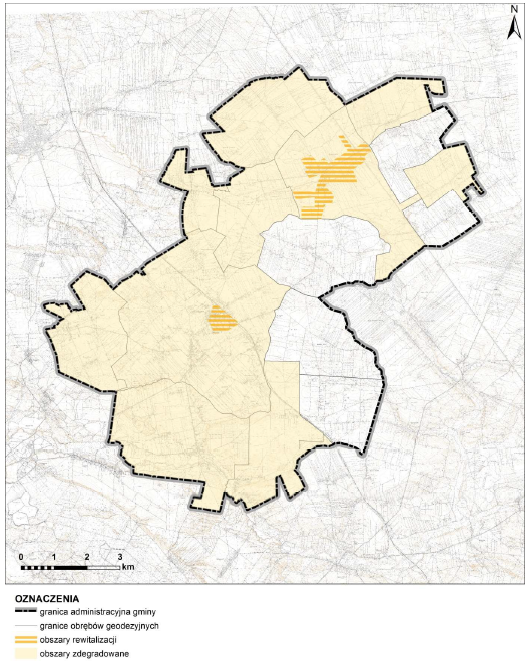 Źródło: Studium uwarunkowań i kierunków zagospodarowania przestrzennego Gminy SobolewRysunek 6. Rozmieszczenie planowanych kluczowych inwestycji w przestrzeni Gminy SobolewOpracowanie własneUstalenia i rekomendacje w zakresie kształtowania i prowadzenia polityki przestrzennej w gminieNa podstawie analizy istniejącego stanu zagospodarowania przestrzennego oraz dokumentów Gminnych dotyczących tej problematyki przy uwzględnieniu zaplanowanych w niniejszej Strategii procesów rozwoju określono poniższe założenia w zakresie kształtowania i prowadzenia polityki przestrzennej w gminie: 1. w zakresie zmian w strukturze przestrzennej gminy:utrzymanie rolniczego charakteru gminy,dążenie do wielofunkcyjnego rozwoju gminy przy strefowej koncentracji poszczególnych funkcji rozwojowych, zachowując właściwe proporcje pomiędzy terenami do zainwestowania a terenami otwartymi,zwiększanie intensywności zabudowy w terenach już zainwestowanych i uzbrojonych oraz maksymalne zachowanie terenów otwartych – eliminacja rozpraszania zabudowy,tworzenie ładu przestrzennego poprzez segregację funkcji konfliktowych, tworzenie warunków dla rozwoju zabudowy mieszkaniowej, nie lokalizowanie funkcji uciążliwych w zespołach zabudowy mieszkaniowej;dostosowanie formy architektonicznej nowo realizowanych bądź przebudowywanych budynków do charakteru istniejącej zabudowy, miejscowej tradycji i otaczającego krajobrazu,przygotowanie terenów pod inwestycje – wyposażenie ich w infrastrukturę techniczną i komunikacyjną,tworzenie warunków dla rozwoju handlu, gastronomii i rzemiosła, poprzez dopuszczenie lokalizacji usług nieuciążliwych, niekolidujących z zabudową mieszkaniową w terenach o dominującej funkcji mieszkaniowej,stworzenie atrakcyjnych warunków dla rozwoju działalności gospodarczej,przygotowanie uzbrojonych terenów pod inwestycje związane z nieuciążliwą działalnością gospodarczą dla małych i średnich przedsiębiorstw, szczególnie przy głównych szlakach komunikacyjnych (droga krajowa nr S17, linia kolejowa nr 7), realizacja obiektów dla potrzeb produkcji rolnej, dopuszczenie realizacji nowej i rozbudowy istniejącej zabudowy zagrodowej,rozwój usług rekreacji i wypoczynku w ramach wyznaczonych terenów inwestycyjnych, poprzez wykorzystanie walorów i zasobów środowiska przyrodniczego i kulturowego;w zakresie ochrony środowiska przyrodniczego:racjonalne korzystanie z zasobów środowiska przyrodniczego z uwzględnieniem zasad jego ochrony i rekultywacji;ochrona rolniczej przestrzeni produkcyjnej;zwiększenie lesistości gminy poprzez zalesianie nieużytków i gruntów rolnych słabych klas bonitacyjnych;zachowanie walorów krajobrazowych i przyrodniczych, bioróżnorodności oraz równowagi ekologicznej w środowisku przyrodniczym gminy,ochrona systemu powiązań przyrodniczych pomiędzy obszarami o znaczącej funkcji środowiskowej, przede wszystkim terenami leśnymi,nie dopuszczanie do lokalizowania w najbliższym otoczeniu terenów i obiektów największych wartościach przyrodniczych, krajobrazowych i ekologicznych form użytkowania terenu zagrażających równowadze środowiska,poprawa jakości środowiska przyrodniczego, m.in. poprzez ograniczenie niskiej emisji, ograniczanie zanieczyszczania wód podziemnych, rekultywację terenów przekształconych w wyniku działalności człowieka,planowanie i realizowanie zabudowy na terenie gminy z zachowaniem obowiązujących standardów jakości środowiska,wykorzystanie walorów przyrodniczych gminy dla rozwoju rekreacji i wypoczynku,uwzględnienie odrębnych zasad zagospodarowania dla terenów objętych ochroną przyrody zgodnie z przepisami odrębnymi,zakaz lokalizacji zakładów stwarzających zagrożenie dla życia lub zdrowia ludzi, a w szczególności zakładów stwarzających zagrożenie wystąpienia poważnej awarii przemysłowej,zakaz lokalizacji przedsięwzięć mogących zawsze znacząco oddziaływać na środowisko, z wyjątkiem: urządzeń i obiektów infrastruktury technicznej i komunikacyjnej;w zakresie ochrony dziedzictwa kulturowego:ochrona cennych obiektów i obszarów objętych ochroną poprzez wpis do rejestru zabytków i gminnej ewidencji zabytków, kształtowanie krajobrazu zgodnie z historycznymi uwarunkowaniami, utrzymanie obiektów zabytkowych w dobrym stanie technicznym,wykorzystanie walorów kulturowych gminy dla rozwoju rekreacji i wypoczynku,ochrona ekspozycji obiektów oraz zachowanie historycznych relacji przestrzennych,zintegrowanie ochrony dziedzictwa kulturowego, przyrodniczego i krajobrazu – eksponowanie walorów kulturowych gminy w połączeniu z walorami krajobrazowymi;w zakresie rozwoju komunikacji:modernizacja i rozbudowa sieci dróg, zapewnienie drogom parametrów technicznych odpowiednich dla danej klasy,oddzielenie ruchu kołowego od pieszego i rowerowego, poprzez budowęchodników, ścieżek rowerowych, utwardzonych poboczy;w zakresie rozwoju infrastruktury technicznej:poprawa wyposażenia w infrastrukturę techniczną terenów istniejącej zabudowy, w tym: rozbudowa sieci wodociągowej, kanalizacyjnej i gazowej,przygotowanie terenów pod nowe inwestycje poprzez kompleksowe uzbrojenie terenu –równoległa realizacja zabudowy z wyposażeniem terenów w infrastrukturę techniczną,poprawa stanu istniejących obiektów i urządzeń infrastruktury technicznej oraz ich rozbudowa,zwiększenie liczby gospodarstw domowych wykorzystujących odnawialne źródła energii,utrzymanie istniejących systemów melioracji wodnych podstawowych i szczegółowych.Przedstawiony powyżej model struktury funkcjonalno - przestrzennej Gminy wraz z rekomendacjami w zakresie kształtowania i prowadzenia polityki przestrzennej w gminie jest w pełni zgodny z Planem Zagospodarowania Przestrzennego Województwa Mazowieckiego.Obszary strategicznej interwencjiPrzejawem polityki rozwoju ukierunkowanej terytorialnie są obszary strategicznej interwencji. Zgodnie z definicją ustawową, obszar strategicznej interwencji (OSI) to określony w strategii rozwoju obszar o zidentyfikowanych lub potencjalnych powiązaniach funkcjonalnych lub o szczególnych warunkach społecznych, gospodarczych czy przestrzennych, decydujących o występowaniu barier rozwoju lub trwałych, możliwych do aktywowania, potencjałów rozwojowych, do których kierowana jest interwencja publiczna łącząca inwestycje, w szczególności gospodarcze, infrastrukturalne albo w zasoby ludzkie, finansowane z różnych źródeł, czy też rozwiązania regulacyjne. W Strategii Rozwoju Województwa Mazowieckiego 2030+ zidentyfikowano obszary strategicznej interwencji (OSI), które odnoszą się do problemów utrudniających rozwój poszczególnych podregionów bądź potencjałów możliwych do wykorzystania w celu pobudzenia procesów rozwojowych w określonych częściach województwa. Wyznaczenie OSI umożliwia lepszą koordynację działań strategicznych wpisujących się w politykę rozwoju i planowania przestrzennego regionu. Ułatwi także przyporządkowanie właściwych narzędzi interwencji publicznej, co warunkuje większą skuteczność i efektywność podejmowanych działań. 
W związku z powyższym, w województwie mazowieckim na poziomie regionalnym zostały wyznaczone dwa typy OSI :• bieguny wzrostu – miejskie obszary funkcjonalne:miejski obszar funkcjonalny Warszawy (region Warszawski stołeczny) jako istniejący biegun wzrostu, miejskie obszary funkcjonalne miast średnich tracących funkcje społeczno-gospodarcze oraz Płocka, Siedlec i Żyrardowa jako potencjalne bieguny wzrostu.• problemowe – podregiony NUTS 3:ciechanowski, ostrołęcki, płocki, radomski, siedlecki, żyrardowski,warszawski zachodni, warszawski wschodni i miasto Warszawa
OSI określone na poziomie województwa obejmują także OSI z poziomu krajowego, wskazane w SOR oraz KSRR 2030 tj. obszary zagrożone trwałą marginalizacją (101 gmin w województwie mazowieckim) oraz miasta średnie tracące funkcje społeczno-gospodarcze – Radom, Ciechanów, Ostrołęka, Pułtusk, Ostrów Mazowiecka, Gostynin, Sierpc, Kozienice. OSI problemowe obejmują podregiony NUTS 3 województwa mazowieckiego. Wyznaczone zostały 
w celu zniwelowania istniejących problemów i barier dla rozwoju nowych lub istniejących funkcji i poprawy warunków życia mieszkańców w podregionach województwa mazowieckiego. Interwencję w każdym OSI problemowym ograniczono do dwóch kluczowych obszarów tematycznych, których potencjał jest niedostatecznie wykorzystany bądź które z uwagi na kumulację niekorzystnych czynników, negatywnie oddziałują na pozostałe sfery życia społeczno-gospodarczego, uniemożliwiając efektywne wykorzystanie istniejących potencjałów rozwojowych podregionów. Drugim typem OSI wojewódzkich, określonym w Strategii, są bieguny wzrostu (istniejące i potencjalne). Obejmują one miasta wraz z obszarami funkcjonalnymi (MOF). Istniejącym biegunem wzrostu jest Obszar Metropolitalny Warszawy, z Warszawą jako miastem centralnym obszaru i jednocześnie ośrodkiem metropolitalnym rangi europejskiej. Potencjalne bieguny wzrostu tworzą miasta średnie tracące funkcje społeczno-gospodarcze – Radom, Ciechanów, Ostrołęka, Pułtusk, Ostrów Mazowiecka, Gostynin, Sierpc i Kozienice oraz pozostałe miasta subregionalne – Płock, Siedlce i Żyrardów, wraz z obszarami funkcjonalnymi. OSI – bieguny wzrostu oparte są na potencjale miast jako centrów rozwoju społeczno-gospodarczego wraz z powiązanymi z nimi funkcjonalnie obszarami otaczającymi. Wsparcie kierowane do tego typu OSI będzie obejmować głównie działania ukierunkowane na efektywną współpracę między miastem a obszarami otaczającymi, ukierunkowaną na przezwyciężanie wspólnych problemów bądź wzmacnianie potencjałów w wymiarze ponadlokalnym.Rysunek 1. Obszary strategicznej interwencji województwa mazowieckiego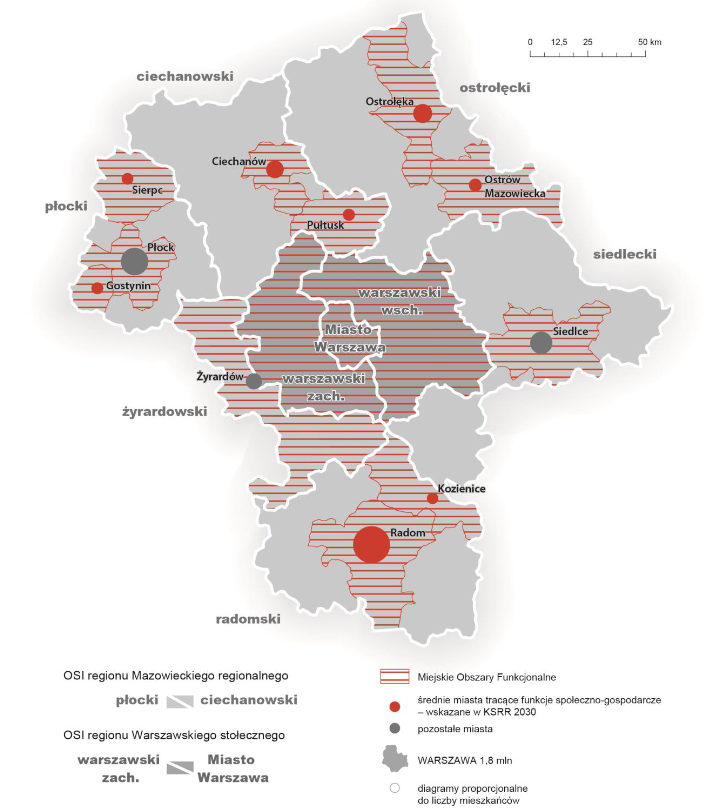 Rysunek 2. Obszary zagrożone trwałą marginalizacją i miasta średnie  tracące funkcje społeczno-gospodarcze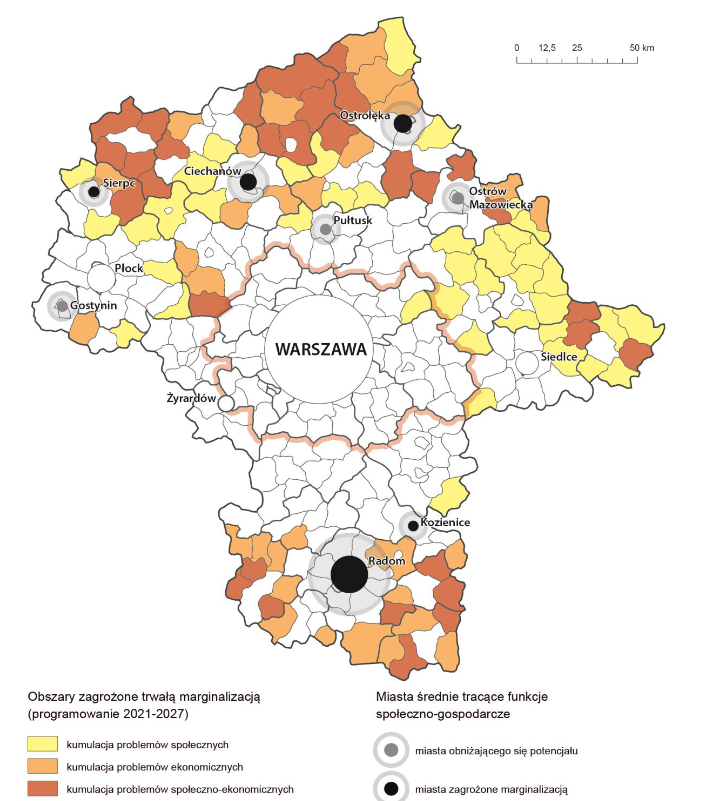  OSI Bieguny wzrostuMiasta wraz z obszarami funkcjonalnymi pełnią rolę biegunów wzrostu (MOF Warszawy) lub potencjalnych biegunów wzrostu (pozostałe miasta, dla których wskazano obszary funkcjonalne) w skali krajowej i wojewódzkiej (Warszawa), subregionalnej (Radom, Płock, Ciechanów, Siedlce, Ostrołęka, Żyrardów) i lokalnej (pozostałe miasta – Kozienice, Pułtusk, Sierpc, Gostynin, Ostrów Mazowiecka). 
Ukierunkowanie planowanych działań dotyczyć będzie doskonalenia zintegrowanego zarządzania 
i współrządzenia w miejskich obszarach funkcjonalnych, w szczególności na rzecz: Uporządkowania gospodarki przestrzennej i przywrócenia ładu przestrzennego,Rozwoju efektywnego systemu transportowego opartego na transporcie zbiorowym 
i niezmotoryzowanym, Poprawy jakości powietrza,Rozwoju usług publicznych w skali ponadlokalneja) MOF Warszawy – istniejący biegun wzrostuWarszawa wraz miejskim obszarem funkcjonalnym, obejmującym region NUTS 2 Warszawski stołeczny, pełni funkcję ośrodka metropolitalnego o znaczeniu europejskim. W przypadku Warszawy i jej obszaru funkcjonalnego niezbędne jest dalsze wzmacnianie współpracy metropolitalnej, dla podtrzymania i rozwoju roli obszaru jako istniejącego bieguna wzrostu, zarówno w skali województwa jak i kraju. Efektywna współpraca metropolitalna pozwoli na lepszą koordynację i skuteczność prowadzonych działań, zwłaszcza w obliczu wysokiej dynamiki procesów rozwojowych zachodzących w MOF Warszawy. Przełoży się także pozytywnie na wzmacnianie powiązań MOF Warszawy z całym obszarem województwa mazowieckiego. Ponadto przyczyni się do rozwoju funkcji metropolitalnych obszaru i budowania jego pozycji konkurencyjnej w skali europejskiej i światowej. b) MOF miast subregionalnych i miast średnich tracących funkcje społeczno-
gospodarcze – potencjalne bieguny wzrostuW przypadku miast średnich tracących funkcje społeczno-gospodarcze (Radom, Ciechanów, Ostrołęka, Pułtusk, Ostrów Mazowiecka, Gostynin, Sierpc, Kozienice) i pozostałych miast subregionalnych (Płock, Siedlce, Żyrardów), niezbędne jest efektywne wykorzystanie istniejącego potencjału tych miast i wzmacnianie współpracy w obszarach funkcjonalnych, tak aby miasta te mogły pełnić rolę biegunów wzrostu w swoim otoczeniu – w przypadku Radomia, Płocka, Siedlec, Ostrołęki, Ciechanowa i Żyrardowa w skali subregionalnej, natomiast w przypadku pozostałych miast – w skali lokalnej. Efektywna współpraca i współzarządzanie w miejskich obszarach funkcjonalnych, skoncentrowana na niwelowaniu ponadlokalnych problemów i barier rozwojowych, przyczyni się do wzmocnienia powiązań funkcjonalnych między miastami i obszarami otaczającymi, w tym w wymiarze miasto – obszary wiejskie. Pozwoli to na włączenie obszarów wiejskich w procesy rozwojowe i pobudzenie gospodarcze tych obszarów, zwłaszcza gmin zaliczonych do grupy obszarów zagrożonych trwałą marginalizacją, wskazanych na poziomie krajowym. W przypadku miast średnich tracących funkcje społeczno-gospodarcze, kluczowe będzie zatrzymanie lub przynajmniej spowolnienie utraty ich dotychczasowych funkcji oraz rozwój nowych gałęzi gospodarki, które pozwolą na wzmocnienie ich pozycji konkurencyjnej oraz poprawę sytuacji społeczno-gospodarczej, przy jednoczesnej poprawie stanu środowiska.OSI obszary problemoweOSI – obszary problemowe oparte zostały o granice podregionów (NUTS 3) województwa mazowieckiego. Skoncentrowane są na szczególnych wyzwaniach o charakterze sektorowym, charakterystycznych dla poszczególnych podregionów, określonych w oparciu o analizę zawartą 
w diagnozie sytuacji społeczno-gospodarczej województwa mazowieckiego. Interwencja skierowana do obszarów problemowych powinna brać pod uwagę specyfikę każdego z podregionów, wynikającą z  uwarunkowań społeczno-gospodarczych i przestrzennych, kształtujących ich wyzwania rozwojowe i potencjały. Takie podejście pozwoli na większą efektywność i lepszą koordynację prowadzonych działań w ramach polityki rozwoju województwa mazowieckiego. Ciechanowski obszar strategicznej interwencjiPolityka skierowana do tego obszaru powinna skutkować podniesieniem poziomu przedsiębiorczości, rozwojem firm i poprawą oferty inwestycyjnej podregionu, czego efektem będzie wzrost liczby miejsc pracy i wzmocnienie bazy dochodowej samorządów lokalnych. Działania ukierunkowane będą na wykorzystanie istniejącego potencjału bazy przemysłowej miast, uczelni wyższych, sektora rolno-spożywczego i walorów środowiska przyrodniczego w celu przywrócenia atrakcyjności obszaru 
w sferze gospodarczej. Istotne jest wzbogacenie bazy dydaktycznej uczelni podregionu z naciskiem na innowacyjność, współpracę z otoczeniem biznesowym, gospodarczym i społecznym. Wspieranie przedsiębiorczości oraz możliwości rozwoju z zapewnieniem edukacji, ochrony zdrowia, opieki społecznej, usług administracji oraz kultury i rekreacji stwarza szansę na pozostanie osób aktywnych zawodowo w podregionie ciechanowskim. Istotne jest także zwiększenie wewnętrznej dostępności komunikacyjnej obszaru, w szczególności poprzez rozwój infrastruktury komunikacyjnej i rozwój zintegrowanego, niskoemisyjnego transportu zbiorowego. Ostrołęcki obszar strategicznej interwencjiPolityka skierowana do tego obszaru powinna skutkować poprawą warunków dla prowadzenia działalności gospodarczej i zwiększeniem zdolności absorpcyjnych podregionu, z wykorzystaniem wewnętrznych potencjałów obszaru, w tym miast Ostrołęki i Ostrowi Mazowieckiej. Kluczowe w tym zakresie są działania na rzecz poprawy skomunikowania podregionu z resztą województwa, zwłaszcza poprzez budowę obwodnic miast na rzecz zwiększenia przepustowości dróg i oddzielenia ruchu tranzytowego i lokalnego, rozwój sieci kolejowej oraz budowę przepraw mostowych (szczególnie 
w przypadku m. Ostrołęki). Oprócz infrastruktury komunikacyjnej, dla poprawy jakości życia mieszkańców obszaru istotne jest zwiększenie dostępności do sieciowej infrastruktury komunalnej, 
w szczególności gazowej i kanalizacyjnej. Z uwagi na wysokie walory przyrodnicze i kulturowe, zasadne jest także wspieranie rozwoju infrastruktury turystycznej w celu bardziej efektywnego wykorzystania potencjału turystycznego dla rozwoju gospodarki podregionu. 
c) Płocki obszar strategicznej interwencjiPolityka skierowana do tego obszaru powinna skutkować niwelacją deficytów komunikacyjnych, 
w tym związanych z wyprowadzeniem transportu materiałów niebezpiecznych poza tereny zurbanizowane, co przyczyni się do zwiększenia bezpieczeństwa i lepszego skomunikowania – szczególnie Płocka – z pozostałą częścią kraju. Lepsza dostępność pozwoli na wykorzystanie zasobów środowiska przyrodniczego i kulturowego, w tym Zbiornika Włocławskiego. Istotne jest także zmniejszenie emisji zanieczyszczeń do środowiska pochodzących m.in. z sektora transportu, w tym poprzez wzrost udziału zero- i niskoemisyjnych środków komunikacji publicznej oraz rozwój tras 
i infrastruktury rowerowej. Ważnym obszarem wsparcia w podregionie pozostaje zwiększenie dostępności do usług ochrony zdrowia, w tym m.in. w zakresie profilaktyki, leczenia onkologicznego 
i opieki geriatrycznej. Dla powstrzymania emigracji młodych ludzi z podregionu istotne będzie wspieranie kształcenia zawodowego przy jednoczesnym dostosowaniu do istniejących potrzeb 
i możliwości rozwoju na rynku pracy, w oparciu o istniejące gałęzie przemysłu. Radomski obszar strategicznej interwencjiPolityka skierowana do tego obszaru powinna skutkować pobudzeniem społeczno-gospodarczym obszaru, w tym restrukturyzacją branż przemysłowych, aktywizacją zawodową osób długotrwale bezrobotnych, wzmocnieniem bazy dochodowej samorządów lokalnych i poprawą ogólnej jakości warunków życia. Wysoki potencjał w postaci bazy przemysłowej miast oraz funkcjonowanie uczelni wyższych, instytucji naukowych i klastrów powinny stanowić podstawę dla rozwoju nowych branż, w tym w obszarze przemysłu 4.0, w celu rozwoju lokalnych rynków pracy. Ponadto szansę na rozwój 
i wzmacnianie konkurencyjności przedsiębiorstw, w tym w zakresie przetwórstwa żywności, stwarzają specjalizacje produkcji rolniczej podregionu. Poprawa dostępności komunikacyjnej wewnątrz obszaru, zwłaszcza za pomocą zintegrowanego, niskoemisyjnego transportu publicznego przyczyni się do zwiększenia mobilności mieszkańców i wpłynie pozytywnie na ich aktywizację społeczną oraz zawodową. Wspierane będą działania na rzecz podniesienia jakości kapitału ludzkiego i społecznego, zwłaszcza poprzez rozwój oferty edukacyjnej, w tym ukierunkowanej na podnoszenie lub zmianę kwalifikacji zawodowych osób dorosłych. Zapewnienie atrakcyjnej oferty edukacyjnej będzie także kluczowe dla zatrzymania ludzi młodych w podregionie. W tym celu niezbędne będą także działania podnoszące ogólne warunki życia w miastach i na obszarach wiejskich, m.in. poprzez rewitalizację zdegradowanej tkanki miejskiej, poprawę dostępności do usług publicznych i rozwój infrastruktury społecznej, zwłaszcza w zakresie ochrony zdrowia i usług wyższego rzędu. Siedlecki obszar strategicznej interwencji (obejmujący Gminę Sobolew)Polityka skierowana do tego obszaru powinna skutkować poprawą warunków na rzecz zwiększenia liczby inwestycji w podregionie, wzmacnianiem postaw przedsiębiorczych i rozwojem lokalnych rynków pracy w oparciu o istniejący potencjał i specjalizacje gospodarcze w obszarze sektora rolnego, przetwórstwa rolno-spożywczego, a także przemysłu maszynowego, metalowego 
i chemicznego. Ponadto, istotne jest wzmacnianie zdolności obszaru do rozwoju nowych branż w celu dywersyfikacji gospodarki podregionu, zwłaszcza na obszarach wiejskich, aktywizacji zawodowej ludności i wzmocnienia bazy dochodowej samorządów lokalnych. Działania powinny koncentrować się na tworzeniu spójnej, skoordynowanej oferty inwestycyjnej obejmującej m.in. poprawę konkurencyjności przedsiębiorstw na rynkach krajowych i zagranicznych, zwiększenie dostępności uzbrojonych terenów inwestycyjnych, a także budowanie potencjału B+R, ze szczególnym wykorzystaniem potencjału siedleckich uczelni. Atrakcyjność turystyczna miast 
i obszarów wiejskich położonych w pasmach przyrodniczo-kulturowych: Wisły, Bugu, Liwca i Wilgi pozwala na rozwój konkurencyjnej oferty turystycznej. W podregionie niezbędne są także działania na rzecz rozbudowy i modernizacji infrastruktury technicznej. Ze względu na problem zanieczyszczenia powietrza, ważne będzie także ograniczenie niskiej emisji z sektora komunalno-bytowego i transportowego. Ukierunkowanie planowanych działań w siedleckim obszarze strategicznej interwencji dotyczyć będzie w szczególności: 1.  Rozwoju gospodarczego obszaru poprzez:wzmacnianie potencjału uczelni wyższych, w tym w zakresie B+R,wzmacnianie wykształconych specjalizacji gospodarczych, m.in. sektora rolnego, przetwórstwa rolno-spożywczego, przemysłu maszynowego, metalowego i chemicznego, tworzenie warunków do rozwoju i dywersyfikacji działalności gospodarczej, w tym rozwój terenów inwestycyjnych, wzmacnianie atrakcyjności turystycznej w oparciu o walory przyrodnicze i kulturowe, m.in. poprzez rozwój infrastruktury turystycznej, tworzenie i promocję zintegrowanych ofert turystycznych.2. Poprawy stanu środowiska poprzez:rozbudowę i modernizację infrastruktury technicznej, zwłaszcza na obszarach wiejskich,ograniczenie emisji zanieczyszczeń, m.in. poprzez rozwój niskoemisyjnych instalacji do produkcji energii oraz zwiększenie wykorzystania odnawialnych źródeł energii wdrażanie gospodarki odpadami o obiegu zamkniętym. Żyrardowski obszar strategicznej interwencjiPolityka skierowana do tego obszaru powinna skutkować rozwojem gałęzi gospodarki opartych na istniejącym potencjale podregionu. Z uwagi na predyspozycje i możliwości produkcyjne obszaru, działania powinny obejmować m.in. rozwój nowoczesnej bazy skupowo-przetwórczej, wdrażanie rozwiązań technologicznych i organizacyjnych podnoszących konkurencyjność przedsiębiorstw rolnych, wspieranie usieciowienia i rozwoju klastrów oraz grup producenckich na bazie istniejących specjalizacji rolnych, a także ich promocję i ukierunkowanie na eksport. Ponadto, w podregionie należy rozwijać, w sposób spójny i skoordynowany, ofertę inwestycyjną dla rozwoju dużych przedsiębiorstw, wykorzystując dogodne warunki komunikacyjno-geograficzne. W kontekście poprawy warunków życia mieszkańców, ważne jest zwiększenie dostępności do infrastruktury sieciowej, zwłaszcza kanalizacyjnej i gazowej. Kluczowe są także inwestycje w niskoemisyjne źródła ciepła i transport publiczny w celu poprawy jakości powietrza w podregionie. Dla rozwoju społeczno-gospodarczego duże znaczenie ma także rewitalizacja miast, bezpośrednio przyczyniając się do poprawy jakości życia mieszkańców, jak również zwiększenia walorów estetycznych miejscowości, istotnych z punku widzenia atrakcyjności turystycznej. Z uwagi na wysokie walory turystyczno-rekreacyjne, wspierany będzie rozwój spójnej oferty i infrastruktury turystycznej. Warszawski obszar strategicznej interwencjiPolityka skierowana do tego obszaru powinna skutkować wsparciem transformacji gospodarki regionalnej w kontekście przemysłu 4.0, cyfryzacji i rozwoju nowych kompetencji potrzebnych na rynku pracy przyszłości. Warszawa jako główny ośrodek naukowy w kraju posiada największy potencjał do rozwoju i wdrażania innowacji, przy czym wzmocnienia wymaga poziom umiędzynarodowienia uczelni i skala oraz intensywność współpracy między uczelniami a biznesem 
i sektorem publicznym. Działania powinny obejmować kształcenie wysoko wyspecjalizowanych kadr dostosowanych do potrzeb gospodarki podlegającej cyfrowej i technologicznej transformacji. Istotne jest wzmacnianie potencjału uczelni wyższych i instytucji badawczo-naukowych, w szczególności pod kątem wdrażania wyników badań. W celu wsparcia współpracy między sektorem nauki, administracji i biznesu kluczowe jest także tworzenie i rozwój nowoczesnego ekosystemu innowacji. Dynamiczny charakter procesów demograficznych zachodzących na obszarze miasta, obejmujących zarówno wysoki przyrost naturalny, jak również postępujące w szybkim tempie starzenie się społeczeństwa wymaga zapewnienia dostępności infrastruktury społecznej do potrzeb wszystkich grup wiekowych, zwłaszcza osób ze specjalnymi potrzebami. Także wzrost liczby obcokrajowców w strukturze ludnościowej miasta generuje potrzebę podejmowania inicjatyw ukierunkowanych na integrację i włączenie społeczne w celu zapewnienia dobrych warunków życia i funkcjonowania lokalnych społeczności. W celu podniesienia jakości, efektywności i poprawy dostępności infrastruktury społecznej kluczowe będzie wdrażanie innowacyjnych rozwiązań dotyczących deinstytucjonalizacji sektora usług publicznych, w tym rozwój sektora ekonomii społecznej. h) Warszawsko-wschodni obszar strategicznej interwencjiPolityka skierowana do tego obszaru powinna skutkować poprawą wartości wskaźników rozwoju społeczno-gospodarczego obszaru. Wsparcie będzie ukierunkowane na rozwój infrastruktury społecznej, komunalnej i komunikacyjnej, które są słabiej dostępne w porównaniu z podregionem warszawskim zachodnim. Skoordynowane działania ukierunkowane na tworzenie nowych i rozwój istniejących przedsiębiorstw w podregionie przełożą się pozytywnie na poprawę sytuacji na rynku pracy oraz wzmocnienie bazy dochodowej samorządów. Na potrzebę prowadzenia działań w zakresie aktywizacji zawodowej wskazuje stosunkowo wysoka stopa bezrobocia na tle Warszawy 
i podregionu warszawskiego zachodniego. W podregionie występuje znaczący potencjał wynikający z walorów kulturowych, krajobrazowych i przyrodniczych, który może stać się podstawą do rozwoju form turystyki i rekreacji opartych na turystyce wellness i spa, konferencyjnej, biznesowej 
i agroturystyce. Wsparcie procesów rewitalizacji miast i obszarów zdegradowanych wpłynie pozytywnie na jakość życia mieszkańców podregionu, jak również zwiększy ich atrakcyjność inwestycyjną i turystyczną. Ze względu na potencjał wynikający z sąsiedztwa Warszawy, podregion jako ważny obszar tranzytowy wymaga skoordynowanej współpracy samorządów na rzecz rozwoju oferty inwestycyjnej w celu zapewnienia terenów pod nowe inwestycje, przy jednoczesnym poszanowaniu walorów środowiska przyrodniczego i ładu przestrzennego. i) Warszawsko-zachodni obszar strategicznej interwencjiPolityka skierowana do tego obszaru powinna skutkować poprawą koordynacji rozwoju nowych funkcji, związanych z intensywnym procesem urbanizacji, prowadzącym do powstawania konfliktów przestrzennych i chaosu przestrzennego. Istotna jest koordynacja w zakresie rozwoju oferty inwestycyjnej w podregionie w miejscach o wysokiej atrakcyjności dla lokowania działalności gospodarczej, w sposób który nie wywierałyby negatywnego wpływu na jakość życia mieszkańców 
i środowisko przyrodnicze. Rosnąca koncentracja ludności i firm w podregionie powoduje potrzebę zapewnienia dostępności infrastruktury społecznej i usług publicznych na odpowiednim poziomie, jak również wydajności infrastruktury komunikacyjnej i komunalnej. W tym celu niezbędna jest m.in. budowa, rozbudowa i modernizacja istniejącej infrastruktury komunalnej, a także rozwój sektora ochrony zdrowia, edukacji, opieki senioralnej, które będą decydować o jakości życia w podregionie. Ważnym obszarem wsparcia będzie także współpraca na rzecz ograniczania negatywnego wpływu rozwoju funkcji osadniczych na środowisko m.in. poprzez rozwój efektywnego systemu gospodarki odpadami i zwiększanie udziału energii pochodzącej z OZE. Mając na uwadze wysokie walory środowiska przyrodniczego w podregionie (Puszcza Kampinoska, uzdrowisko Konstancin-Jeziorna), kluczowe będzie ich umiejętne wykorzystanie, powiązanie z ochroną najcenniejszych zasobów.Zgodność Strategii Rozwoju Gminy Sobolew na lata 2022-2030 z wytycznymi i założeniami zawartymi w dokumentach wyższego rzęduStrategia Rozwoju Gminy Sobolew na lata 2022-2030 z perspektywą do 2035 jest spójna z dokumentami strategicznymi szczebla krajowego, regionalnego i ponadlokalnego, m.in.:Strategią na rzecz Odpowiedzialnego Rozwoju do roku 2020 (z perspektywą do 2030 r.);Krajową Strategią Rozwoju Regionalnego 2030;Strategią Rozwoju Województwa Mazowieckiego 2030+Tabela 1. Zgodność Strategii Rozwoju Gminy Sobolew na lata 2022-2030 z wytycznymi i założeniami zawartymi w dokumentach wyższego rzęduKomórki, które zaznaczono mocniejszym cieniowaniem dotyczą celów dokumentów nadrzędnych, z którymi cele Strategii Rozwoju Gminy Sobolew są komplementarne. System realizacji, monitorowania i ewaluacji Strategii Rozwoju Gminy Sobolew na lata 2022-2030 Instytucjonalna struktura systemu realizacji strategiiInstytucjonalną strukturę systemu wdrażania, jak również monitorowania, ewaluacji oraz aktualizacji strategii tworzą:Wójt Gminy Sobolew, jako organ wykonawczy, którego rola polega na stymulowaniu i koordynacji działań podejmowanych przez różnorodne podmioty i środowiska, jak również na mobilizowaniu oraz integrowaniu zasobów pozostających w ich dyspozycji – na rzecz realizacji celów oraz kierunków interwencji,Rada Gminy Sobolew, jako organ uchwałodawczy, będący wsparciem merytorycznym w zakresie dbałości o osiąganie założonych w strategii celów, jej ewaluacji i podejmowania decyzji strategicznych dla realizacji zapisów strategii (jak np. aktualizacja strategii). Ponadto, Rada Gminy posiada uprawnienia do proponowania nowych kierunków działań i rozwiązań realizacyjnych, bazujących na opiniach przedstawicieli społeczności lokalnych z poszczególnych części gminy, podejmowanie uchwał w zakresie finansowania i aktualizacji dokumentu, w szczególności na bazie wniosków z monitoringu i ewaluacji.Referat Inwestycji, Gospodarki Przestrzennej i Ochrony Środowiska Urzędu Gminy Sobolew odpowiedzialny za koordynację realizacji kierunków działań, w tym harmonizowanie i poszerzanie partnerstwa, poszukiwanie nowych źródeł finansowania działań, a także monitoring i ewaluację oraz przygotowywanie zmian w ramach strategii czy zapewnienie działań w zakresie informacji i promocji przyjętej wizji rozwoju gminy i sposobów jej urzeczywistnienia pozostałe komórki w ramach urzędu gminy oraz jednostki gminne w odniesieniu do poszczególnych projektów,wykonawcy i partnerzy realizacyjni określeni w strategii rozwoju – w odniesieniu do poszczególnych projektów.Wdrażając Strategię, Gmina Sobolew będzie dbała o dobrą współpracę z otoczeniem społeczno-gospodarczym,  w tym z lokalnymi organizacjami pozarządowymi, ale również z innymi jednostkami samorządu terytorialnego oraz administracją rządową. Dodatkowo Gmina będzie aktywnie uczestniczyć w konsultacjach  innych Strategii przyjmowanych przez podmioty z jej otoczenia, do których należy w szczególności powiat garwoliński. W chwili przyjęcia dokumentów przez ww. podmioty, Gmina dokona analizy zgodności zapisów swojej Strategii i w razie potrzeby dokona ich aktualizacji.Skuteczna realizacja strategii wymaga integracji różnych środowisk wokół wspólnych celów oraz synchronizacji działań realizowanych przez różne podmioty, tak aby ich działania uzupełniały się i dawały efekt synergii. Podstawę partnerskiego modelu realizacji strategii stanowi właściwie zorganizowany przepływ informacji pomiędzy wszystkimi podmiotami zaangażowanymi w kreowanie lokalnego rozwoju oraz faktyczna współpraca na rzecz osiągania wspólnych celów. Dlatego wszyscy partnerzy realizujący zadania i projekty zdefiniowane w dokumencie są proszeni o aktywną współpracę z gminą, 
w szczególności z Referatem Inwestycji, Gospodarki Przestrzennej i Ochrony Środowiska Urzędu Gminy Sobolew.Zasady realizacji strategiiSkuteczność proponowanych działań będzie zależała od poziomu zrozumienia treści strategii oraz skali aktywności i zintegrowania wielu środowisk, dlatego jej realizacja będzie się opierać o następujące zasady:zasada partycypacji i partnerstwa, czyli współpraca i równorzędne traktowanie reprezentantów różnych środowisk i instytucji, przy zachowaniu ich suwerenności, z założeniem stałego dążenia do wzajemnego rozumienia się,zasada otwartości, pozwalająca uczestniczyć jak największej liczbie osób i organizacji w partnerstwie, gwarantująca jego zróżnicowany skład (jeden z kluczowych warunków kreatywności i innowacyjności),zasada zintegrowanej aktywności, będąca efektem podzielania wspólnej wizji rozwoju gminy,zasada transparentności, czyli przejrzystość działań, założenie dialogu, informowanie i konsultowanie decyzji oraz rozwiązań rozwojowych,zasada determinacji, rozumiana jako konsekwencja i odpowiedzialność we wdrażaniu przyjętych priorytetów i działań,zasada elastyczności reagowania, zakładająca możliwość modyfikacji i dostosowania strategii w zależności od zmian zachodzących w gminie i jej otoczeniu,zasada efektywności, oznaczająca dokonywanie takich wyborów sposobu wykorzystania zasobów, który zapewni celowość i oszczędność realizacji działania przy uzyskaniu najlepszych efektów z poniesionych nakładów,zasada rozwoju odpowiedzialnego, łączącego konkurencyjność gospodarki, dbałość o środowisko naturalne i jakość życia mieszkańców, przy jednoczesnym zachowaniu stabilności finansów publicznych,zasada podejścia zintegrowanego, zakładająca kompleksową interwencji publiczną łączącą w sobie zróżnicowane typy działań (infrastrukturalnych i tzw. miękkich) oraz integrującą wymiar społeczno-gospodarczy i przestrzenny w ramach podejmowanych interwencji,priorytet finansowania dla programów i projektów wpisanych wprost do strategii oraz tych, które z niej bezpośrednio wynikają, dotyczący zarówno budżetu gminy jak i środków zewnętrznych.Mechanizmy i instrumenty realizacji strategiiProjekty i zadania w ramach Strategii Rozwoju Gminy Sobolew na lata 2022-2030 będą realizowane przy wykorzystaniu różnych mechanizmów wdrażania strategii, w tym w ramach partnerstw, np. współpraca subregionalna w ramach Stowarzyszenia Lokalna Grupa Działania „Forum Powiatu Garwolińskiego”. Niniejsza Strategia pozostaje w zgodności ze Strategiami ww. organizacji. Strategia Rozwoju Gminy Sobolew na lata 2021-2030 będzie wdrażana przy wykorzystaniu zróżnicowanych instrumentów. Podstawowe instrumenty realizacji strategii to:wdrożeniowe, np. gminne strategie sektorowe/branżowe, plany, modele, procedury, projekty, uszczegóławiające priorytety oraz strategie postępowania w ramach konkretnych obszarów rozwojowych,organizacyjno-zarządcze, np. regulaminy wydziałów i jednostek, wydział lub zespół zarządzający strategią, finansowe, np. uchwały budżetowe i inne dokumenty finansowe, określające krótko- i długofalowe kierunki koncentracji środków finansowych, budżet zadaniowy, projekty społeczne realizowane w ramach funduszy europejskich, otwarte konkursy ofert dla organizacji pozarządowych, system małych grantów dla organizacji pozarządowych, budżet obywatelski, inicjatywa lokalna, fundusze kierowane, np. senioralny, młodzieżowy, podatki i opłaty,prawne, wynikające z przepisów ustawowych, np. stosowne uchwały rady, regulacje w postaci aktów prawa miejscowego, decyzje administracyjne,planowania przestrzennego, np. miejscowe plany zagospodarowania przestrzennego, procedury zapewniające udział mieszkańców w planowaniu przestrzennym,społeczne, np. działania edukacyjne, kampanie społeczne i informacyjne, działania promocyjne, konsultacje wewnętrzne, konsultacje społeczne, strony internetowe, profile w mediach społecznościowych, systemy informacji przestrzennej,kadrowe, np. kadra kierownicza, koordynatorzy programów i projektów, liderzy lokalni, system doskonalenia kadr, wymiana doświadczeń, dobre praktyki,ekonomii społecznej, np. klauzule społeczne w konkursach i przetargach, system przekazywania lokali mieszkalnych z zasobów gminy na cele społeczne,koordynacji, np. ciała o charakterze opiniodawczo-doradczym (rada działalności pożytku publicznego, rada przedsiębiorczości, rada seniorów), partnerstwa lokalne, regionalne, krajowe, międzynarodowe, w różnych konfiguracjach, w tym o charakterze międzysamorządowym, międzysektorowym i międzyorganizacyjnym, uwzględniając również partnerstwo publiczno- prywatne, zespoły zadaniowe i wdrożeniowe,kontrolne, np. aktualizacja ewidencji i rejestrów, monitoring stanu zagospodarowania przestrzennego.Wytyczne do sporządzania dokumentów wykonawczychMonitoring, ewaluacja i aktualizacja dokumentuPodstawą skutecznego wdrażania strategii jest dysponowanie wiedzą na temat postępów osiąganych w zakresie realizowanych działań oraz zdolność do reagowania na pojawiające się różnice pomiędzy przyjętymi założeniami a uzyskiwanymi efektami. Monitoring jest prowadzony w celu zapewnienia ciągłości, prawidłowości i efektywności realizacji strategii – pozwala wykryć zagrożenia i ewentualną konieczność modyfikacji planowanych działań lub podmiotów odpowiedzialnych/ współpracujących przy realizacji.Sprawozdawczość będzie prowadzona w Referacie Inwestycji, Gospodarki Przestrzennej i Ochrony Środowiska Urzędu Gminy Sobolew w szczególności w oparciu o analizę wskaźnikową na podstawie własnych danych i informacji, statystyki publicznej (przede wszystkim generowanej przez Główny Urząd Statystyczny w ramach Banku Danych Lokalnych oraz gminę i jej jednostki), a także statystyk realizatorów i partnerów. Analiza powinna uwzględniać określone w dokumencie wskaźniki, być realizowana dla każdego z nich z wykorzystaniem jednego źródła danych, prowadzona w sposób dynamiczny, wskazując zmianę, jej zakres i kierunek (w tym w odniesieniu do roku bazowego) oraz – w przypadku niepożądanych tendencji – rekomendacje zmierzające do poprawy funkcjonowania systemu wdrażania. Analiza wskaźnikowa powinna być realizowana co najmniej raz w roku.Sprawozdawczość zostanie skoordynowana z nałożonym na gminy, zgodnie z dyspozycją art. 28aa. Ustawy z dnia 8 marca 1990 r. o samorządzie gminnym, obowiązkiem opracowania i przedstawienia w terminie do dnia 31 maja każdego roku raportu o stanie gminy. Raport powinien obejmować odniesienie się do strategii. Ponadto, zakłada się, że w połowie okresu obowiązywania i wdrażania Strategii Rozwoju Gminy Sobolew na lata 2022-2030, tj. w roku 2026, oraz po zakończeniu jej realizacji, tj. po roku 2030 - dokonana zostanie ewaluacja, rozumiana jako ocena interwencji według jej rezultatów, oddziaływania oraz potrzeb, które miała spełnić.Ramy finansowe i źródła finansowaniaRamy finansowePodstawę do określenia ram finansowych działań strategicznych stanowi budżet Gminy Sobolew oraz Wieloletnia Prognoza Finansowa. Gmina będzie realizować inwestycje przy z zachowaniu możliwości utrzymania nadwyżki budżetowej oraz w sposób nie zagrażający dyscyplinie finansów publicznych i umożliwiający spłatę wcześniej zaciągniętych zobowiązań. Na realizację zaplanowanych inwestycji przeznaczane będą środki budżetowe Gminy oraz środki zewnętrzne. W celu oddania realności prognozy oraz rzetelności finansowego przedstawienia planowanych działań, wieloletnia prognoza finansowa uwzględniać będzie wszystkie wydarzenia, które mają lub mogą mieć wpływ na gospodarkę finansową Gminy tj. czynniki makroekonomiczne, takie jak: PKB, inflacja, tempo wzrostu wynagrodzeń, czy planowane zmiany systemowe np. w podatkach dochodowych. Na tej podstawie wyznaczane będą możliwe do przeznaczenia limity wydatków w poszczególnych latach na wyznaczone przedsięwzięcia zaplanowane do realizacji w Strategii. W przypadku zaciągania zwrotnych źródeł finansowania, kształt wskaźnika obsługi zadłużenia określonego w art. 243 ustawy o finansach publicznych w każdym roku prognozy powinien uwzględniać obsługę dodatkowych zobowiązań Gminy. Aktualnie niski wskaźnik zadłużenia Gminy w WPF - poniżej 10%, wskazuje dużą zdolność do zaciągania zobowiązań na potrzeby przyszłych inwestycji.Zgodnie z Wieloletnią Prognozą Finansową Gminy Sobolew na lata 2023-2027, potencjał inwestycyjny Gminy rozumiany jako suma środków finansowych pozostałych do dyspozycji, po pokryciu wszystkich bieżących kosztów funkcjonowania (wydatków bieżących) oraz spłacie obecnie zaplanowanych rat kapitałowych (rozchodów), w latach realizacji Strategii wyniesie około 15 mln zł. Traktując te środki jako wkład własny w realizację inwestycji zgłoszonych do dofinansowania ze środków zewnętrznych (krajowe, UE) budżet na realizację Strategii wyniesie maksymalnie około 100 mln zł.Potencjalne źródła finansowania działań określonych w StrategiiGmina Sobolew na bieżąco analizuje potencjalne źródła finansowania na realizacją planowanych inwestycji. Obejmują one przede wszystkim: środki budżetu jednostek samorządu terytorialnego, w tym regionalne, powiatowe oraz środki własne gminy,środki pochodzące z budżetu państwa (pozostające w dyspozycji poszczególnych ministerstw, dedykowane fundusze i programy),środki funduszy celowych, np. pochodzące z Narodowego i Wojewódzkiego Funduszu Ochrony Środowiska i Gospodarki Wodnej,fundusze europejskie dostępne w ramach Europejskiego Funduszu Rozwoju Regionalnego, Funduszu Spójności, Europejskiego Funduszu Społecznego, Inicjatyw Wspólnotowych oraz Wspólnej Polityki Rolnej (programy operacyjne 2021-2027 na poziomie krajowym i regionalnym),inne fundusze ze źródeł europejskich jak np. fundusze norweskie i fundusze Europejskiego Obszaru Gospodarczego,środki sektora prywatnego, w tym formuła partnerstwa publiczno-prywatnego oraz fundusze sektora pozarządowego,kredyty bankowe, pożyczki oraz inne instrumenty finansowe,dodatkowe formy wsparcia dostępne w ramach specjalnych linii budżetowych, np. tarcz antykryzysowych.Z punktu widzenia dostępności środków zewnętrznych oraz optymalnego poziomu dofinansowania, najistotniejszym źródłem finansowania, zarówno w zakresie zadań inwestycyjnych, jak i projektów społecznych, ukierunkowanych na rozwój zasobów ludzkich, są fundusze europejskie. Polityka spójności na lata 2021-27 obejmuje następujące fundusze: Europejski Fundusz Rozwoju Regionalnego (EFRR), Fundusz Spójności (FS), Europejski Fundusz Społeczny+ (EFS+) oraz Fundusz Sprawiedliwej Transformacji (FST). Europejski Fundusz Rozwoju Regionalnego służy wzmacnianiu spójności gospodarczej i społecznej Unii Europejskiej. Ma on łagodzić dysproporcje w rozwoju europejskich regionów i zmniejszać braki w zakresie rozwoju regionów znajdujących się w najmniej korzystnej sytuacji.Fundusz Spójności służy redukowaniu dysproporcji gospodarczych i społecznych oraz promowaniu zrównoważonego rozwoju. W jego ramach realizowane są strategiczne projekty w obszarach ochrony środowiska i transportu, w tym transeuropejskich sieci transportowych (TEN-T).Europejski Fundusz Społeczny+ ma być głównym narzędziem UE służącym zwiększaniu spójności społecznej i gospodarczej, odpowiadaniu na wyzwania rynku pracy i wyzwania społeczne oraz stymulowaniu zrównoważonego rozwoju gospodarczego poprzez inwestowanie w kapitał ludzki. EFS+ będzie obejmować obecnie rozproszone instrumenty: EFS, Inicjatywę na rzecz osób młodych (YEI), Europejski Fundusz Pomocy Najbardziej Potrzebującym (FEAD) oraz Europejski Program na rzecz Zatrudnienia i Innowacji Społecznych (EaSI). Podobnie jak w latach 2014-2020 również w nowej rozpoczynającej się perspektywie około 60% funduszy z polityki spójności trafi do programów realizowanych na poziomie krajowym. Pozostałe 40% otrzymają programy regionalne, zarządzane przez marszałków województw. Podział środków na programy krajowe przedstawia się następująco:Fundusze Europejskie na Infrastrukturę, Klimat, Środowisko (FEnIKS) – następca Programu Infrastruktura i Środowisko (POIiŚ). Program przyczyni się do rozwoju gospodarki niskoemisyjnej, ochrony środowiska oraz przeciwdziałania i adaptacji do zmian klimatu. FEnIKS wesprze również inwestycje transportowe oraz dofinansuje ochronę zdrowia i dziedzictwo kulturowe. Planowany budżet to: ponad 25 mld euro.Fundusze Europejskie dla Nowoczesnej Gospodarki (FENG) – program jest kontynuacją dwóch wcześniejszych programów: Innowacyjna Gospodarka 2007-2013 (POIG) oraz Inteligentny Rozwój 2014-2020 (POIR). FENG będzie wspierał realizację projektów badawczo-rozwojowych, innowacyjnych oraz takich, które zwiększają konkurencyjność polskiej gospodarki. Z programu będą mogli skorzystać m.in. przedsiębiorcy, instytucje z sektora nauki, konsorcja przedsiębiorstw oraz instytucje otoczenia biznesu, w szczególności ośrodki innowacji. Planowany budżet to ok 7,9 mld euro.Fundusze Europejskie dla Rozwoju Społecznego 2021-2027 (FERS) - następca Programu Wiedza Edukacja Rozwój (POWER). Główne obszary działania FERS to: praca, edukacja, zdrowie oraz dostępność. Program będzie wspierał projekty z zakresu: poprawy sytuacji osób na rynku pracy, zwiększenia dostępności dla osób ze szczególnymi potrzebami, zapewnienia opieki nad dziećmi, podnoszenia jakości edukacji i rozwoju kompetencji, integracji społecznej, rozwoju usług społecznych i ekonomii społecznej oraz ochrony zdrowia. Fundusze Europejskie na Rozwój Cyfrowy (FERC) - jest następcą programu Polska Cyfrowa (POPC), który w latach 2014-2020 wspierał cyfryzację w Polsce. FERC będzie koncentrował się przede wszystkim na: zwiększeniu dostępu do ultraszybkiego internetu szerokopasmowego, udostępnieniu zaawansowanych e-usług pozwalających w pełni na elektroniczne załatwienie spraw obywateli i przedsiębiorców, zapewnieniu cyberbezpieczeństwa w ramach nowego dedykowanego obszaru interwencji, rozwoju gospodarki opartej na danych, wykorzystującej najnowsze technologie cyfrowe, rozwoju współpracy międzysektorowej na rzecz tworzenia cyfrowych rozwiązań problemów społeczno-gospodarczych, wsparciu rozwoju zaawansowanych kompetencji cyfrowych, w tym również w obszarze cyberbezpieczeństwa dla jednostek samorządu terytorialnego (jst) i przedsiębiorców. Planowany budżet FERC to ok. 2 mld euro.Fundusze Europejskie dla Polski Wschodniej (FEPW) – nowy program dla makroregionu Polski Wschodniej będzie koncentrował się na czterech głównych obszarach: wzmocnienie konkurencyjności i innowacyjności przedsiębiorstw, energia i ochrona klimatu, spójna sieć transportowa i zwiększenie dostępności transportowej oraz aktywizacja kapitału społecznego, rozwój turystyki i usługi uzdrowiskowe. Oprócz 5 województw dotychczas objętych wsparciem: lubelskiego, podkarpackiego, podlaskiego, świętokrzyskiego i warmińsko-mazurskiego, z nowego programu będzie korzystać także województwo mazowieckie bez Warszawy i dziewięciu otaczających ją powiatów. W puli FEPW jest ok. 2,5 mld euro.Wspólna Polityka Rolna na lata 2021-2027 – możliwości dofinansowania w ramach interwencji Infrastruktura na obszarach wiejskich oraz w ramach Leader/Rozwój Lokalny kierowany przez społeczność. Program Regionalny: Fundusze Europejskie dla Mazowsza 2021-2027 – biorąc pod uwagę harmonogram prac zamieszczony na stronie internetowej: www.funduszedlamazowsza.pl , Program zostanie przekazany do zatwierdzenia Komisji Europejskiej do końca 2021 r. Ogłoszenie pierwszych konkursów planowane jest na II połowę 2022 r. Ramowe obszary wsparcia obejmują: Priorytet I – Bardziej konkurencyjne i inteligentne Mazowsze.Priorytet II – Bardziej zielone Mazowsze.Priorytet III – Lepiej połączone Mazowsze.Priorytet IV – Wyższa jakość życia na Mazowszu.Priorytet V – Aktywne zawodowo Mazowsze.Priorytet VI – Nowoczesna i dostępna edukacja na Mazowszu.Priorytet VII – Aktywna integracja oraz rozwój usług społecznych i zdrowotnych na Mazowszu.Priorytet VIII – Mazowsze bliższe obywatelom.LokalizacjaLokalizacjaPozytywneNegatywneWewnętrzneWewnętrzneMocne strony:bliska odległość do miasta powiatowego, aglomeracji miejskich o randze krajowej: Warszawa, Lublin, Kielce,  położenie nad 3 rzekami (Okrzejka, Promnik, Łukówka) – bogactwo szaty roślinnej, liczne siedliska wielu gatunków zwierząt,dobrze rozwinięta sieć hydrograficzna,korzystne uwarunkowania naturalne do pozyskiwania energii ze źródeł odnawialnych,istniejące złoża kopalin,dobra dostępność komunikacyjna z innymi ośrodkami miejskimi w regionie (linia kolejowa, niedaleka odległość do portów lotniczych, droga ekspresowa S17 Warszawa – Hrebenne (granica z Ukrainą) w ciągu trasy europejskiej E372. Łączy aglomerację warszawską z aglomeracją lubelską),występujące na terenie gminy zabytki architektoniczne, wyraźny podział funkcjonalny obszaru,układ przestrzenny związany z dziedzictwem historycznym i kulturowym regionu.Słabe strony:	niewystarczające wykorzystanie walorów położenia i jego oddziaływań na rzecz promocji gminy jako regionu atrakcyjnego turystycznie,szlaki komunikacyjne o dużym natężeniu ruchu stanowią zagrożenie dla ochrony powietrza oraz powodują niedogodności związane z nadmiernym hałasem,słaba klasa gleb,rozproszone osadnictwo utrudniające zapewnienie odpowiedniego standardu infrastruktury technicznej.ZewnętrzneZewnętrzneSzanse:	korzystne położenie geograficzne na przecięciu szlaków komunikacyjnych,częściowe położenie na terenie Nadwiślańskiego  Obszaru Chronionego Krajobrazu szansą na rozwój turystyki, położenie w atrakcyjnym turystycznie i wypoczynkowo regionie,położenie w strefie oddziaływania większych miast: Warszawy i Lublinabliskość miast zapewnia rynki zbytu dla produktów i usług z terenu gminy oraz potencjalne źródło odwiedzających gminę turystów.Zagrożenia:możliwość marginalizacji Gminy pod względem inwestycyjnym, społecznym, dostępu do środków zewnętrznych względem pobliskich ośrodków miejskichzagrożenie powodziowe – wyznaczone obszary zagrożenia powodziowego wzdłuż rzek Okrzejka i Promnik,zagrożenie związane z hałasem i wibracjami, głównie przy drodze krajowej (droga krajowa nr 17),bliskość linii kolejowej (relacji Warszawa Wschodnia - Dorohusk) – ryzyko powstania katastrofy kolejowej lub drogowej (np. podczas transportu toksycznych środków przemysłowych).Komunikacja i łącznośćKomunikacja i łącznośćPozytywneNegatywneWewnętrzneWewnętrzneMocne strony:bezpośrednie sąsiedztwo drogi krajowej (nr 17) oraz sieć dróg powiatowych zapewniających połączenia komunikacyjne Gminy,funkcjonujące powiązania komunikacyjne z obszarami sąsiednimi, linia kolejowa nr 7 (E28) relacji Warszawa Wschodnia - Dorohusk biegnąca przez teren Gminy,dobra komunikacja z portami lotniczymi (lotnisko w Warszawie – odległość 90 km, lotnisko w Modlinie ok. 130 km, lotnisko w Radomiu – odległość ok. 70 km, port lotniczy Lublin – ok 120 km),Słabe strony:sąsiedztwo drogi krajowej (nr 17) jako niekorzystny wpływ na środowisko – wzrost emisji zanieczyszczeń spalinowych, niskiej emisji i hałasu komunikacyjnego,niewystarczający standard techniczny infrastruktury części dróg, w tym brak dostosowania infrastruktury do pojazdów elektrycznych,nieliczne miejsca parkingowe, brak rozwiniętej infrastruktury ścieżek rowerowych,występowanie barier architektonicznych dla osób z niepełno sprawnościami (przystosowane chodniki, przejścia dla pieszych).ZewnętrzneZewnętrzneSzanse:rozwój alternatywnych środków transportu (car pooling, car sharing),podejmowane przez Gminę inwestycje – przebudowy/remonty dróg,budowa ścieżek pieszo – rowerowych jako szansa na usprawnienie komunikacji,rozwój elektromobilności, np. rowery elektryczne poruszające się po dostępnych ścieżkach rowerowych – brak negatywnego oddziaływania na środowisko naturalne; komunikacja zbiorowa z wykorzystaniem pojazdów o napędzie bezemisyjnym,rozwój komunikacji między miejscowościami Gminy i większymi miastami możliwy dzięki poprawie jakości dróg, z wykorzystaniem środków zewnętrznych na ich modernizację.Zagrożenia:wzmożony hałas komunikacyjny, zanieczyszczenia komunikacyjne, zwiększone prawdopodo-bieństwo wypadków drogowych wynikające ze złego stanu dróg,zwiększający się ruch pojazdów,brak środków zewnętrznych na inwestycje w infrastrukturę komunikacyjną.ŚrodowiskoŚrodowiskoPozytywneNegatywneZewnętrzneZewnętrzneMocne strony:duża powierzchnia terenów zielonych,występowanie pomników przyrody,istniejące walory przyrodniczo-krajobrazowe, stwarzające mieszkańcom i przyjezdnym przestrzeń do wypoczynku np. Nadwiślański Obszar Chronionego Krajobrazu, położenie w zasięgu korytarzy ekologicznych łączących sieć obszarów Natura 2000,funkcjonowanie efektywnego systemu selektywnej zbiórki odpadów,brak uciążliwego przemysłu,duży odsetek ludności korzystającej z sieci wodociągowej 82,9%, występowanie turbiny wiatrowej na terenie Gminy,działania Gminy na rzecz poprawy efektywności energetycznej budynków – działania termo modernizacyjne,częściowa gazyfikacja,rozwinięta sieć hydrograficzna,korzystne warunki do wykorzystania OZE - wysoki poziom nasłonecznienia (należy do najwyższych w Polsce).Słabe strony:niewystarczający stan techniczny dróg powiatowych i gminnych, który przy zwiększającym się ruchu pojazdów powoduje zanieczyszczenia powietrza i emisję ponadnormatywnego hałasu,brak ekologicznych systemów odprowadzania i oczyszczania ścieków – słabo rozwinięta sieć kanalizacyjna (35,6% mieszkańców podłączonych do sieci),znacząca liczba zbiorników bezodpływowych, niewielka część mieszkańców korzystających z  sieci gazowej (36,1% mieszkańców) – Gmina zasilana jest w energię elektryczną oraz konwencjonalne źródła energii, które powodują emisję zanieczyszczeń do atmosfery (kotłownie indywidualne posiadają niskie kominy, bez urządzeń odpylających i z tego powodu są źródłami niskiej emisji),zbyt mała liczba podejmowanych  działań termomodernizacyjnych wobec potrzeb,występująca emisja punktowa i liniowa CO2,zbyt niski poziom świadomości ekologicznej mieszkańców – brak promocji działań proekologicznych.niewystarczająca liczba istniejących instalacji OZE w gospodarstwach domowych.ZewnętrzneZewnętrzneSzanse:możliwość uzyskania dofinansowania na projekty z zakresu selektywnej zbiórki odpadów i gospodarowania odpadami, rozwój kanalizacji, ograniczenie niskiej emisji itp.wykorzystanie biomasy i biogazu z terenu gminy do produkcji energii,zwiększenie poziomu wykorzystania odnawialnych źródeł energii: słonecznej, wiatrowej, wodnej, wodorowej,wdrożenie „Programu działań mających na celu zmniejszenie zanieczyszczenia wód azotanami pochodzącymi ze źródeł rolniczych oraz zapobieganie dalszemu zanieczyszczeniu”,poprawa jakości powietrza poprzez działania mające ograniczać niską emisję – poprawa efektywności wytwarzania i dystrybucji ciepła, uzdatnianie wody,udzielanie wsparcia finansowego do wymiany źródeł ciepła,zwiększenie świadomości ekologicznej mieszkańców dzięki kampaniom ogólnopolskim i lokalnym,wykorzystanie walorów przyrodniczych Gminy dla rozwoju usług turystycznych,rozwój rolnictwa ekologicznego.Zagrożenia:możliwe zanieczyszczenie wód gruntowych przez związki azotowe z terenów gospodarstw rolnych, związane z wykorzystywaniem nawozów,możliwe zanieczyszczenie wód gruntowych i gleb związane ze stosowaniem zbiorników indywidualnych na ścieki (tzw. szamb), zwiększenie zanieczyszczenia środowiska niską emisją, zmiany klimatyczne powodujące ryzyko wystąpienia powodzi,zagrożenie zanieczyszczenia wód powierzchniowych i gruntowych w wyniku wykorzystywania często nieszczelnych zbiorników bezodpływowych,Ludność i procesy demograficzne, kapitał społecznyPozytywnePozytywneNegatywneWewnętrzneMocne strony:aktualnie dość korzystna struktura demograficzna, znaczący procent osób w wieku przed (18%) i produkcyjnym (62%),wskaźnik feminizacji – 50,8%, funkcjonowanie organizacji pozarządowych wpierających rozwój  Gminy Sobolew,występowanie dobrze funkcjonujących szkół podstawowych, z rozwiniętym zapleczem dydaktycznym,dobrze rozwinięta infrastruktura sportowa (Orlik, boisko do piłki nożnej, stadion, kort tenisowy, skatepark, place zabaw dla dzieci),funkcjonujące życie społeczne –Kluby Sportowe, Koła Gospodyń Wiejskich; imprezy organizowane przez Gminny Dom Kultury (dożynki, pikniki), bogata oferta zajęć dodatkowych w Gminnym Domu Kultury (gimnastyka, gry zręcznościowe, zajęcia taneczne),funkcjonujący Klub Seniora „Pogodni”.Mocne strony:aktualnie dość korzystna struktura demograficzna, znaczący procent osób w wieku przed (18%) i produkcyjnym (62%),wskaźnik feminizacji – 50,8%, funkcjonowanie organizacji pozarządowych wpierających rozwój  Gminy Sobolew,występowanie dobrze funkcjonujących szkół podstawowych, z rozwiniętym zapleczem dydaktycznym,dobrze rozwinięta infrastruktura sportowa (Orlik, boisko do piłki nożnej, stadion, kort tenisowy, skatepark, place zabaw dla dzieci),funkcjonujące życie społeczne –Kluby Sportowe, Koła Gospodyń Wiejskich; imprezy organizowane przez Gminny Dom Kultury (dożynki, pikniki), bogata oferta zajęć dodatkowych w Gminnym Domu Kultury (gimnastyka, gry zręcznościowe, zajęcia taneczne),funkcjonujący Klub Seniora „Pogodni”.Słabe strony:systematycznie zmniejszająca się liczba mieszkańców,utrzymujący się ujemny przyrost naturalny,mała atrakcyjność obszaru dla młodszych pokoleń (jako miejsca do życia, pracy, etc.),ujemne saldo migracji z terenu gminy,brak dostępności opieki żłobkowej, klubów malucha,średni poziom zdawalności egzaminów (z języka angielskiego i matematyki średnia zdawalności niższa od średniej dla powiatu i województwa),brak programów pomocowych dla dzieci, np. stypendia.ZewnętrzneSzanse:poprawa warunków życia mieszkańców Gminy (rozwój infrastruktury, poprawa dostępności komunikacyjnej, usług dla mieszkańców),zwiększenie liczby osób zamieszkujących w gminie w celach wakacyjnych i rekreacyjnych,rozwój „srebrnej” ekonomii dedykowanej opiece nad osobami starszymi i ich aktywizacji,trendy globalne: zjawisko „green office”, łączące mieszkanie poza centrami ośrodków miejskich/ aglomeracji z pracą zdalną w spokojnym, zielonym otoczeniu,działania zmierzające do „gratyfikowania” ludności w wieku produkcyjnym i przedprodukcyjnym – świadczenia celem zatrzymania ich w Gminie, np. mniejsze podatki lokalne, dofinansowania dla rodzin z dziećmi, wsparcie socjalne na zakup pomocy dydaktycznych, bezpłatne zajęcia dodatkowe (językowe, rozwijające kreatywność u dzieci), organizowanie bezpłatnej opieki dla najmłodszych – kluby malucha.Szanse:poprawa warunków życia mieszkańców Gminy (rozwój infrastruktury, poprawa dostępności komunikacyjnej, usług dla mieszkańców),zwiększenie liczby osób zamieszkujących w gminie w celach wakacyjnych i rekreacyjnych,rozwój „srebrnej” ekonomii dedykowanej opiece nad osobami starszymi i ich aktywizacji,trendy globalne: zjawisko „green office”, łączące mieszkanie poza centrami ośrodków miejskich/ aglomeracji z pracą zdalną w spokojnym, zielonym otoczeniu,działania zmierzające do „gratyfikowania” ludności w wieku produkcyjnym i przedprodukcyjnym – świadczenia celem zatrzymania ich w Gminie, np. mniejsze podatki lokalne, dofinansowania dla rodzin z dziećmi, wsparcie socjalne na zakup pomocy dydaktycznych, bezpłatne zajęcia dodatkowe (językowe, rozwijające kreatywność u dzieci), organizowanie bezpłatnej opieki dla najmłodszych – kluby malucha.Zagrożenia:dalsze starzenie się społeczeństwa – utrata korzystnej struktury demograficznej,depopulacja: według GUS prognozowany spadek liczby mieszkańców w wieku kreatywnym w kolejnych latach,spadek aktywności organizacji pozarządowych w związku z brakiem środków finansowych.,ubożenie gospodarstw domowych związane ze wzrostem cen. Gospodarka, rynek pracy i rolnictwoPozytywnePozytywneNegatywneWewnętrzneMocne strony:funkcjonowanie zakładów usługowo – handlowych na terenie Gminy utrzymuje się na stałym poziomie,funkcjonująca działalność rolnicza,niski poziom bezrobocia (4,8%; niższy od bezrobocia w powiecie garwolińskim – 6,3%).Mocne strony:funkcjonowanie zakładów usługowo – handlowych na terenie Gminy utrzymuje się na stałym poziomie,funkcjonująca działalność rolnicza,niski poziom bezrobocia (4,8%; niższy od bezrobocia w powiecie garwolińskim – 6,3%).Słabe strony:brak zakładów pracy, zjawisko bezrobocia agrarnegoniezmodernizowane gospodarstwa rolne,przeważający procent areału stanowią gleby słabe, co ma znaczący wpływ na efektywność i opłacalność produkcji rolnejbrak dywersyfikacji działalności rolniczej,niewystarczający rozwój produkcji zintegrowanej oraz brak grup producenckich.Brak miejsc pracy na miejscu (trzeba dojeżdżać do większych aglomeracji)ZewnętrzneSzanse:dostępność programów edukacyjnych i pomocowych dla przedsiębiorców,rozwój programów szkoleń i dofinansowań z regionalnego Ośrodka Doradztwa Rolniczego skierowanych do lokalnych producentów rolnych,rozwój gospodarstw i rolnictwa ekologicznego (tradycje, bliskość rynku zbytu, długi okres wegetacji),wykorzystanie potencjału na rozwój z udziałem dofinansowań zewnętrznych,wspieranie procesów restrukturyzacji rolnictwa,dywersyfikacja działalności rolniczej związana z wykorzystaniem walorów przyrodniczych na cele turystycznestworzenie produktu lokalnego.Szanse:dostępność programów edukacyjnych i pomocowych dla przedsiębiorców,rozwój programów szkoleń i dofinansowań z regionalnego Ośrodka Doradztwa Rolniczego skierowanych do lokalnych producentów rolnych,rozwój gospodarstw i rolnictwa ekologicznego (tradycje, bliskość rynku zbytu, długi okres wegetacji),wykorzystanie potencjału na rozwój z udziałem dofinansowań zewnętrznych,wspieranie procesów restrukturyzacji rolnictwa,dywersyfikacja działalności rolniczej związana z wykorzystaniem walorów przyrodniczych na cele turystycznestworzenie produktu lokalnego.Zagrożenia:pogorszenie jakości plonów - kwaśny odczyn gleb,zanieczyszczenie środowiska,zmiany klimatyczne,dekoniunktura gospodarcza.Kultura i dziedzictwo kulturowePozytywnePozytywneNegatywneWewnętrzneMocne strony:funkcjonowanie na terenie Gminy aktywnych instytucji kultury,kalendarz wydarzeń kulturalnych,bogata historia Sobolewa,lokalizacja na terenie gminy wielu cennych zabytków kultury (np. Zespół dworsko – parkowy w Krępie, Dwór w Gończycach), występowanie pomników przyrody.Mocne strony:funkcjonowanie na terenie Gminy aktywnych instytucji kultury,kalendarz wydarzeń kulturalnych,bogata historia Sobolewa,lokalizacja na terenie gminy wielu cennych zabytków kultury (np. Zespół dworsko – parkowy w Krępie, Dwór w Gończycach), występowanie pomników przyrody.Słabe strony:brak wystarczającej informacji i promocji walorów kulturowych Gminy, stan techniczny niektórych obiektów zabytkowych,ZewnętrzneSzanse:pielęgnacja i rozwój materialnego i niematerialnego dziedzictwa kulturowego,możliwość współpracy w zakresie promocji regionu z sąsiednimi gminami,działania rewitalizacyjne,promocja gminy (min. poprzez organizowanie cyklicznych corocznych imprez promujących gminę),potencjał rozwoju instytucji kultury,oddziaływanie instytucji kultury na kreowanie potrzeb w zakresie uczestnictwa w kulturze – prowadzenie edukacji kulturalnej, wzbogacanie i podnoszenie poziomu atrakcyjności oferty edukacyjnej,inwestowanie w rozwój infrastruktury instytucji kultury w ramach środków Unii Europejskiej.Szanse:pielęgnacja i rozwój materialnego i niematerialnego dziedzictwa kulturowego,możliwość współpracy w zakresie promocji regionu z sąsiednimi gminami,działania rewitalizacyjne,promocja gminy (min. poprzez organizowanie cyklicznych corocznych imprez promujących gminę),potencjał rozwoju instytucji kultury,oddziaływanie instytucji kultury na kreowanie potrzeb w zakresie uczestnictwa w kulturze – prowadzenie edukacji kulturalnej, wzbogacanie i podnoszenie poziomu atrakcyjności oferty edukacyjnej,inwestowanie w rozwój infrastruktury instytucji kultury w ramach środków Unii Europejskiej.Zagrożenia:degradacja zasobów kultury materialnej o znaczącym potencjale,brak środków finansowych na prowadzenie aktywnych działań kulturalnych.Sport, rekreacja i turystykaPozytywnePozytywneNegatywneWewnętrzneMocne strony:istniejący potencjał cennych obszarów przyrodniczych o wysokich walorach turystycznych,istniejące obiekty zabytkowe,dobrze rozwinięta baza sportowa i rekreacyjna,kalendarz lokalnych imprez kulturalnych,Szlak Kościuszkowski – szlak turystyczny,Szlak drewniane Mazowsze  - trasa rowerowa.Mocne strony:istniejący potencjał cennych obszarów przyrodniczych o wysokich walorach turystycznych,istniejące obiekty zabytkowe,dobrze rozwinięta baza sportowa i rekreacyjna,kalendarz lokalnych imprez kulturalnych,Szlak Kościuszkowski – szlak turystyczny,Szlak drewniane Mazowsze  - trasa rowerowa.Słabe strony:niedostatecznie rozwinięta baza gastronomiczna i noclegowa,niewystarczające wykorzystanie walorów przyrodniczych i kulturowych na cele rozwoju turystyki,brak zintegrowanego programu wykorzystania walorów przyrodniczych i kulturowych na cele rozwoju gospodarczego gminy,mała ilość szlaków rowerowych 1 szlak turystyczny - Szlak Kościuszkowski – niewystarczająco oznaczony.ZewnętrzneSzanse:utrzymująca się moda na zdrowy tryb życia, aktywność fizyczną, równowagę między pracą a życiem prywatnym,rozwój turystyki i agroturystyki (w tym min. rozbudowa ścieżek rowerowych i szlaków turystycznych),możliwość współpracy w zakresie turystyki z sąsiednimi gminami,pozyskiwanie środków zewnętrznych na rzecz rozwoju,rozwój turystyki weekendowej,narastający trend do poznawania wsi i jej kultury przez mieszkańców miast.Szanse:utrzymująca się moda na zdrowy tryb życia, aktywność fizyczną, równowagę między pracą a życiem prywatnym,rozwój turystyki i agroturystyki (w tym min. rozbudowa ścieżek rowerowych i szlaków turystycznych),możliwość współpracy w zakresie turystyki z sąsiednimi gminami,pozyskiwanie środków zewnętrznych na rzecz rozwoju,rozwój turystyki weekendowej,narastający trend do poznawania wsi i jej kultury przez mieszkańców miast.Zagrożenia:stagnacja infrastruktury turystycznej i rekreacyjnej,brak środków finansowych na rozwój infrastruktury,brak dalszego rozwoju i modernizacji infrastruktury turystycznej i rekreacyjnej,dekoniunktura gospodarcza,powtarzające się kryzysy pandemiczne na świecie i w Polsce.Bezpieczeństwo publicznePozytywnePozytywneNegatywneWewnętrzneMocne strony:wysoki wskaźnik wykrywalności sprawców przestępstw (82%),8 jednostek OSP - sprawnie działający system ochrony przeciwpożarowej.Mocne strony:wysoki wskaźnik wykrywalności sprawców przestępstw (82%),8 jednostek OSP - sprawnie działający system ochrony przeciwpożarowej.Słabe stronybrak systemu monitoringu,brak funkcjonującego całodobowo posterunku policji.ZewnętrzneSzansewykorzystanie środków zewnętrznych dla poprawy wyposażenia służb bezpieczeństwa,wykorzystanie środków zewnętrznych dla poprawy bezpieczeństwa przeciwpowodziowego.Szansewykorzystanie środków zewnętrznych dla poprawy wyposażenia służb bezpieczeństwa,wykorzystanie środków zewnętrznych dla poprawy bezpieczeństwa przeciwpowodziowego.Zagrożenia:obszar szczególnego zagrożenia powodzią od rzek,hałas i wibracje (gł. przy drodze krajowej nr 17),niewystarczające wyposażenie OSP,potencjalne zwiększenie poziomu przestępczości (następstwo stanu pandemii –prawdopodobieństwo działań niezgodnych z prawem).Polityka społecznaPozytywnePozytywneNegatywneWewnętrzneMocne strony:	działający GOPS,istnienie 2 aptek,3 ośrodki służby zdrowia świadczące podstawową opiekę medyczną.Mocne strony:	działający GOPS,istnienie 2 aptek,3 ośrodki służby zdrowia świadczące podstawową opiekę medyczną.Słabe strony:brak weekendowej pomocy medycznej,niewystarczające nakłady na służbę zdrowia.ZewnętrzneSzanse:budowa bazy rehabilitacyjnej dla niepełnosprawnych i osób starszych.Szanse:budowa bazy rehabilitacyjnej dla niepełnosprawnych i osób starszych.Zagrożeniapowtarzające się kryzysy pandemiczne na świecie i w Polsce,uzależnienie od transferów socjalnych,brak wystarczających środków finansowych na rozwój usług polityki społecznej w Gminie.Finanse PublicznePozytywnePozytywneNegatywneWewnętrzneMocne strony:rosnące z roku na rok dochody bieżące,nadwyżka budżetowa w latach 2015-2017; 2019-2021,przewidziane inwestycje  rozwojowych w WPF na lata 2022-2027.Mocne strony:rosnące z roku na rok dochody bieżące,nadwyżka budżetowa w latach 2015-2017; 2019-2021,przewidziane inwestycje  rozwojowych w WPF na lata 2022-2027.Słabe strony:deficyt budżetowy  w 2018 r.,brak instytucji wspierających proces ubiegania się o dotacje z UE.ZewnętrzneSzanse:dotacje z Unii Europejskiej w nowym okresie programowania 2021-2027,dotacje z programów krajowych, stabilna polityka finansowa Gminy jako zachęta dla przedsiębiorców,prowadzenie preferencji podatkowych dla podmiotów inwestujących w Gminie.Szanse:dotacje z Unii Europejskiej w nowym okresie programowania 2021-2027,dotacje z programów krajowych, stabilna polityka finansowa Gminy jako zachęta dla przedsiębiorców,prowadzenie preferencji podatkowych dla podmiotów inwestujących w Gminie.Zagrożenia:nieprzewidywalna sytuacja fiskalna w kraju,zwiększanie zakresu zadań własnych samorządów przy braku wsparcia finansowego,ograniczanie przychodów podatkowych samorządów,biurokracja w rozdysponowywaniu środków UE.Gmina Sobolew -  zapewnia mieszkańcom wysoki standard życia, warunki do prowadzenia działalności rolniczej i gospodarczej a także rozwija turystykę w oparciu o walory przyrodnicze i kulturowe z uwzględnieniem zasad zrównoważonego rozwoju oraz wyzwań związanych ze zmianami klimatu, transformacją energetyczną i cyfrową. W roku 2030 gmina Sobolew jest wspólnotą, która korzysta z rezultatów działań i inwestycji zrealizowanych na przestrzeni ostatnich 7 lat. Gospodarka Gminy rozwija się w oparciu o poddane ochronie zasoby przyrodnicze i kulturowe oraz stworzone strefy aktywności gospodarczej (udostępnione tereny budowlane i przemysłowe, funkcjonujące targowisko). Gmina wykorzystała szanse rozwojowe związane z dostępnością zewnętrznych źródeł finansowania inwestycji, zieloną transformacją a także ze wzrostem popularności turystyki weekendowej oraz postpandemicznych trendów łączenia mieszkania poza ośrodkami miejskimi z pracą zdalną w spokojnym, zielonym otoczeniu. Usprawnienie i zintegrowanie połączeń komunikacyjnych, dzięki poprawie standardu dróg, przy jednoczesnym rozwoju infrastruktury elektromobilności i alternatywnych, promocji ekologicznych środków transportu (rowery, kolej) doprowadził do poprawy dostępności komunikacyjnej, zewnętrznej i wewnętrznej w Gminie, przy jednoczesnym ograniczeniu hałasu i zanieczyszczenia powietrza. Istotnym elementem rozwoju gminy stała się turystyka, wykorzystująca walory przyrodnicze i krajobrazowe Gminy, jak: Nadwiślański Obszar Chronionego Krajobrazu, doliny rzeczne, kompleksy leśne, a także zasoby materialnego i niematerialnego dziedzictwa kulturowego, m.in. zabytki sakralne (Kościoły w Gończycach, w Sobolewie), zespoły dworsko - parkowe (Krępa, Gończyce, Chotynia). Oferta aktywnego spędzania czasu wolnego, obejmująca w szczególności trasy rowerowe i szlaki turystyczne, ścieżki edukacyjne i przyrodnicze, obiekty sportowe, miejsca odpoczynku i rekreacji, parkingi, przyciąga turystów i letników, w szczególności z Warszawy, Lublina czy Kielc. Oferta wydarzeń kształtowana jest przez instytucje kultury w taki sposób, aby odpowiadać zarówno na potrzeby mieszkańców jak i zachęcać turystów do wizyty w gminie i skorzystania z lokalnych atrakcji oraz ich powiązanie z infrastrukturą turystyczną okolicy (Pałac Żelechów, Farma Iluzji). Rozwijają się związane z tym procesy współpracy publicznej, społecznej i komercyjnej oraz zaangażowanie oddolne, zarówno organizacji pozarządowych (LGD, jednostek ochotniczej straży pożarnej) jak również inicjatyw nieformalnych z poszczególnych sołectw. Istotną formą działalności w gminie pozostaje rolnictwo, przede wszystkim ekologiczne, wyspecjalizowane i wykorzystujące innowacyjne rozwiązania oraz gospodarstwa dywersyfikujące źródła dochodów (agroturystyka, usługi dla ludności lokalnej i turystów), czego ważną determinantą pozostaje wsparcie infrastrukturalne (budowa targowiska w Sobolewie) i merytoryczne dla rolników (programy szkoleń i dofinansowań, współpraca z ODR). Gmina prowadzi politykę rozwoju zrównoważonego, inwestując w infrastrukturę poprawiającą jakość życia, szczególnie dbając przy tym o przestrzeń i środowisko. Zrealizowano inwestycje wodno-kanalizacyjne i dotyczące gospodarki odpadami wypełniając zobowiązania wynikające z dyrektyw UE oraz projekty ograniczające niską emisję i wspierające efektywność energetyczną, w tym rozwój odnawialnych źródeł energii w sektorze publicznym i prywatnym. Wysoką atrakcyjność osadniczą gminy tworzą - poza wspomnianymi sukcesami gospodarczymi, zmodernizowaną infrastrukturą, ofertą spędzania czasu wolnego, bezpiecznym i zdrowym środowiskiem życia – także wysokiej jakości, nowoczesne usługi publiczne, odpowiadające na rosnące potrzeby i oczekiwania mieszkańców. Władze samorządowe prowadzą skuteczną i adekwatną do potrzeb oraz wyzwań politykę społeczną, uwzględniającą m.in. potrzeby środowiska seniorów i trendy tzw. „srebrnej ekonomii”, efektywne i o wysokim standardzie usługi opiekuńcze i edukacyjne. Gmina jest przyjazna dla ludzi młodych – organizuje różne formy wsparcia dla rodzin z dziećmi, m.in. opiekę żłobkową, kluby malucha, kursy rozwijające kreatywność u dzieci a także wsparcie psychologiczne dla młodych rodziców. Prowadzone działania doprowadziły do zahamowania spadku liczby mieszkańców w Gminie. Sprawne i efektywne zarządzanie rozwojem gminy Sobolew, przy wykorzystaniu zewnętrznych źródeł finansowania służy dalszemu wzrostowi oraz włączeniu społecznemu i gospodarczemu.INFRASTRUKTURA I ŚRODOWISKOCel strategiczny 1:Zapewnienie spójności terytorialnej Gminy Sobolew oraz ochrona walorów środowiska naturalnego poprzez poprawę stanu infrastruktury technicznejCele operacyjne:Poprawa spójności i standardu infrastruktury komunikacyjnej Gminy i promocja transportu zrównoważonegoPrzeciwdziałanie zanieczyszczeniu środowiska, zagrożeniom naturalnym i skutkom zmian klimatuZwiększenie wykorzystania odnawialnych źródeł energii i nowoczesnych rozwiązań pro-ekologicznych w sektorze publicznym i prywatnymGOSPODARKACel strategiczny 2:Zrównoważony rozwój gospodarczy Gminy oparty na jej walorach przyrodniczych i turystycznych, wzmocnienie konkurencyjności przedsiębiorstw i wsparcie rolnictwaCele operacyjne:2.1.  Zachowanie, ochrona i promocja walorów przyrodniczych i kulturowych Gminy2.2.  Rozwój i podniesienie standardów infrastruktury i oferty turystycznej 2.3. Wsparcie rozwoju i warunków prowadzenia oraz dywersyfikacji działalności rolniczej i gospodarczej a także przeciwdziałanie bezrobociuSPOŁECZEŃSTWOCel strategiczny 3:Zapewnienie mieszkańcom gminy komfortu życia i dostępu do usług publicznych na wysokim poziomie.Cele operacyjne:3.1.  Zapewnienie wysokiego standardu usług społecznych i zdrowotnych, w tym e-usług 3.2.  Przeciwdziałanie zjawisku wykluczenia społecznego, integracja społeczna.3.3.  Wsparcie udziału społeczności lokalnej w życiu społecznym, kulturalnym i sportowymKierunki działań dla celu strategicznego 1Kierunki działań dla celu strategicznego 1Oczekiwane rezultaty planowanych działańWskaźniki oceny osiągnięcia rezultatów1.1.1Remont, budowa lub przebudowa dróg gminnych oraz budowa ciągów pieszo-rowerowych i ścieżek rowerowychRozwój gminnej infrastruktury drogowejPoprawa wewnętrznej dostępności komunikacyjnej gminyPoprawa bezpieczeństwa w ruchu drogowymDługość wybudowanych i zmodernizowanych dróg i chodników gminnychPoziom zadowolenia mieszkańców ze stanu dróg i chodników gminnych[oczekiwany trend: ]Liczba wypadków i kolizji na drogach gminnych, w tym z udziałem pieszych[oczekiwany trend:]1.1.2Rozbudowa systemu oświetlenia ulicznego z zastosowaniemenergooszczędnych rozwiązań.Poprawa bezpieczeństwa mieszkańcówEkologiczne oświetlenie - zmniejszenie zużycia energii na oświetlenie uliczneZmniejszenie kosztów eksploatacji oświetlenia Odczuwalny przez mieszkańców poziom bezpieczeństwa publicznego[oczekiwany trend: ]Roczne zużycie energii na oświetlenie uliczneRoczne koszty eksploatacji oświetlenia [oczekiwany trend:]1.1.3.Tworzenie miejsc postojowych dla samochodów rowerów, motorów w lokalizacjach koncentrujących ruchIntegracja różnych form transportuLiczba miejsc integrujących różne formy transportu[oczekiwany trend: ]1.1.4 Budowa ścieżek rowerowych, oznakowanie szlakówRozwój gminnej infrastruktury komunikacyjnejPoprawa wewnętrznej dostępności komunikacyjnej gminyPoprawa bezpieczeństwa w ruchu drogowymDługość wybudowanych i zmodernizowanych szlaków rowerowychPoziom zadowolenia mieszkańców i turystów z infrastruktury dla rowerów [oczekiwany trend: ]1.1.5Tworzenie możliwości do wprowadzania rozwiązań z zakresu elektromobilnościEkologiczny transport - zmniejszenie niskiej emisjiPoprawa jakości powietrza[oczekiwany trend: ]1.2.1Zabezpieczenie mieszkańcom stałego dostępu do wody odpowiedniej jakości – rozbudowa systemu zaopatrzenia w wodę, modernizacja infrastruktury wodociągowej, inwestycje w jakość wody.Zwiększenie dostępności i jakości usług w zakresie dostarczania wodyPoprawa warunków życia mieszkańcówOdsetek mieszkańców posiadających dostęp do sieci wodociągowejOcena gminy jako miejsca do życia[oczekiwany trend: ]1.2.2Uporządkowanie gospodarki wodno-kanalizacyjnej Zwiększenie dostępności usług kanalizacyjnych i oczyszczania ściekówZwiększenie przepustowości oczyszczalni ścieków, zabezpieczenie możliwości przyjęcia i oczyszczenia ścieków z nowych i planowanych odcinków kanalizacji sanitarnejPoprawa warunków życia mieszkańcówOchrona i poprawa stanu środowiskaOdsetek mieszkańców posiadających dostęp do sieci kanalizacji sanitarnejOdsetek mieszkańców posiadających dostęp do innych systemów oczyszczania ściekówOcena gminy jako miejsca do życiaPoziom zadowolenia mieszkańców z ochrony środowiska[oczekiwany trend: ]Poziom zanieczyszczenia wód[oczekiwany trend:]1.2.3Wspieranie służb ratowniczych w zakresie modernizacji siedzib oraz poprawy stanu specjalistycznego wyposażenia.Poprawa gotowości interwencyjnej służb ratowniczychPoprawa bezpieczeństwa publicznegoOdczuwalny przez mieszkańców poziom bezpieczeństwa publicznego[oczekiwany trend: ]1.2.4Poprawa lokalnej retencji – inwestycje oraz wsparcie, promocja i działania edukacyjne wśród mieszkańców i lokalnych przedsiębiorców.Poprawa retencjiOchrona zasobów wodnychPrzeciwdziałanie skutkom suszy i powodziLiczba gospodarstw domowych, które zrealizowały inwestycję w zakresie poprawy retencjiPojemność obiektów retencji, w tym małej retencji[oczekiwany trend: ]1.2.5Wsparcie mieszkańców oraz przedsiębiorców w pozyskiwaniu funduszy zewnętrznych na termomodernizację budynków, wymianę pieców w gospodarstwach domowych na nowoczesne i ekologicznePoprawa efektywności energetycznej budynków lub mieszkań prywatnych Likwidacja nieekologicznych źródeł ciepła na terenie gminyPoprawa jakości powietrzaLiczba gospodarstw domowych, które dokonały poprawy efektywności energetycznej budynku lub mieszkania [oczekiwany trend: ]Liczba gospodarstw domowych korzystających z nieekologicznych źródeł ciepłaPoziom zanieczyszczenia powietrza[oczekiwany trend:]1.2.6Modernizacja energetyczna budynków użyteczności publicznejPoprawa efektywności energetycznej budynków użyteczności publicznejDywersyfikacja źródeł ciepłaWskaźniki straty ciepła[oczekiwany trend:]Wytworzona energia odnawialna i jej udział w ogólnym bilansie energetycznym gminy[oczekiwany trend: ]Koszty bieżącego utrzymania    ]1.2.7Wzmacnianie świadomości ekologicznej mieszkańców (m.in. w zakresie ograniczania niskiej emisji, segregacji odpadów, zagospodarowania wód opadowych).Promocja i kształtowanie postaw proekologicznychWzrost świadomości ekologicznej mieszkańcówLiczba godzin zajęć z zakresu edukacji ekologicznej i/lub liczba projektów na rzecz ochrony środowiska i limitacji zmian klimatycznych realizowanych przez szkoły oraz ich uczestnikówLiczba lokalnych organizacji działających na rzecz szeroko pojętej ekologiiOdpady zebrane selektywnie w relacji do ogółu odpadów[oczekiwany trend: ]1.3.1.Instalacje OZE na budynkach i urządzeniach użyteczności publicznejPoprawa efektywności energetycznej budynków użyteczności publicznej i urządzeń w gminie Zwiększenie wykorzystania OZE w GminiePoprawa jakości powietrzaLiczba obiektów, które wykorzystują energię z OZE [oczekiwany trend: ]Poziom zanieczyszczenia powietrza[oczekiwany trend:]Bieżące Koszty utrzymania [oczekiwany trend:1.3.2.Instalacja odnawialnych źródeł energii w budynkach mieszkalnych oraz gospodarstwach rolnychProdukcja energii elektrycznej ze źródeł odnawialnychZwiększenie wykorzystania OZE w GminiePoprawa jakości powietrzaLiczba obiektów, które wykorzystują energię z OZE [oczekiwany trend: ]Poziom zanieczyszczenia powietrza[oczekiwany trend:]Bieżące Koszty utrzymania [oczekiwany trend:Kierunki działań dla celu strategicznego 2Kierunki działań dla celu strategicznego 2Oczekiwane rezultaty planowanych działańWskaźniki oceny osiągnięcia rezultatów2.1.1Poprawa stanu zachowania i dostępności zabytkówOchrona krajobrazu kulturowego gminyPoprawa stanu technicznego obiektów zabytkowychZwiększenie dostępności zabytków dla mieszkańców, jak również turystów i gościLiczba zabytków pozostających w złym stanie technicznym[oczekiwany trend:]Liczba odnowionych zabytków oraz obiektów udostępnionych do zwiedzania lub w których zorganizowano wydarzenia kulturalne[oczekiwany trend: ]2.1.2Ochrona, promocja i rozwój materialnego i niematerialnego dziedzictwa kulturowego, kreowanie i organizowanie wydarzeń kulturalnych w ramach zintegrowanej oferty itp.Zachowanie niematerialnego dziedzictwa kulturowego gminyAktywizacja kulturalna mieszkańcówWzmocnienie tożsamości lokalnej mieszkańcówLiczba osób należących do grup kultywujących dziedzictwo kulturowe gminyPoziom przywiązania mieszkańców do gminy jako miejsca zamieszkania [oczekiwany trend: ]2.1.3Remont dworu w GończycachZachowanie materialnego dziedzictwa kulturowego gminyLiczba obiektów udostępnionych do zwiedzania Liczba nowoutworzonych obiektów turystycznych[oczekiwany trend: ]2.1.4Aktualizacja platform informacji przestrzennej w celu promocji walorów przyrodniczych i kulturowych gminyPromocja i upowszechnienie informacji na temat lokalnego dziedzictwa przyrodniczego i kulturowegoWzmocnienie potencjału rekreacyjno-turystycznego gminyLiczba miejsc, zabytków oznaczonych na platformach informacji przestrzennejLiczba osób odwiedzających poszczególne miejsca, zabytki i atrakcje [oczekiwany trend: ]2.1.5.Budowa małej infrastruktury turystycznejPromocja i upowszechnienie informacji na temat lokalnego dziedzictwa przyrodniczego i kulturowegoWzmocnienie potencjału rekreacyjno-turystycznego gminyLiczba osób odwiedzających poszczególne miejsca, zabytki i atrakcje [oczekiwany trend: ]2.2.1Rozwój infrastruktury turystycznej i kulturalnej – budowa i modernizacja obiektów kulturalnych (GOPS, świetlice wiejskie)Wzmocnienie potencjału rekreacyjno-turystycznego gminyRozwój gospodarczy, wspieranie przedsiębiorczości, tworzenie nowych miejsc pracyLiczba osób odwiedzających poszczególne miejsca, [oczekiwany trend: ]Liczba mieszkańców gminy uzyskujących dochody z obsługi ruchu turystycznego[oczekiwany trend: ]2.2.2Modernizacja i tworzenie nowej infrastruktury rekreacyjno - sportowej Wzmocnienie potencjału rekreacyjno-turystycznego gminyRozwój gospodarczy, wspieranie przedsiębiorczości, tworzenie nowych miejsc pracyLiczba osób odwiedzających poszczególne miejsca, zabytki i atrakcje [oczekiwany trend: ]Liczba obiektów sportowo-rekreacyjnych w Gminie[oczekiwany trend: ]2.2.3Współpraca i wsparcie inwestorów w zakresie wykorzystania lokalnych zasobów w celach gospodarczych Rozwój gospodarczy, wspieranie przedsiębiorczości, tworzenie nowych miejsc pracyWzmocnienie potencjału rekreacyjno-turystycznego gminyLiczba podmiotów świadczących usługi związane z wykorzystaniem walorów turystycznych Gminy[oczekiwany trend: ]2.3.1Wsparcie producentów rolnych -  budowa targowiska, pomoc w promocji i wykorzystanie lokalnych produktów podczas imprez organizowanych przez gminę, wsparcie informacyjne.Wzrost zainteresowania ofertą produktów lokalnych Wzrost obrotów pośród lokalnych producentów, hodowców, sprzedawców i przedsiębiorcówLiczba producentów, których produkty promowane są podczas lokalnych targów i wydarzeńWysokość dochodów gminy pochodzących z tytułu udziału we wpływach z podatku dochodowego od osób fizycznych zamieszkałych na jej obszarze[oczekiwany trend: ]2.3.2Wsparcie dla przedsiębiorców rozpoczynających i rozwijających działalność - współpraca z lokalnymi i regionalnymi Instytucjami Otoczenia Biznesu (IOB) w zakresie oferty: szkolenia, doradztwo, usługi prawne, księgowe i podatkowe, informacyjne z zakresu dostępnych środków (nowa perspektywa UE na lata 2021-2027) na działalność gospodarczą.Poprawa warunków zakładania i prowadzenia działalności gospodarczej na terenie gminyZwiększenie kompetencji lokalnych przedsiębiorstw w zakresie korzystania z finansowego wsparcia w ramach środków unijnychLiczba przedsiębiorców, którzy skorzystali z oferty IOBLiczba przedsiębiorców z terenu gminy, który uzyskali wsparcie finansowe w ramach środków unijnych na rozwój swojej działalności[oczekiwany trend: ]2.3.3Kształtowanie postaw przedsiębiorczych i innowacyjnych wśród młodzieży Wzrost przedsiębiorczości wśród osób do 30 roku życiaLiczba działalności gospodarczych założonych przez osoby fizyczne do 30 roku życia[oczekiwany trend: ]2.3.4Współpraca z urzędem pracy i IOB w zakresie stymulowania powstawania mikroprzedsiębiorstw oraz wspieranie tworzenia nowych miejsc pracy.Wzrost przedsiębiorczości lokalnejLiczba nowych podmiotów wpisanych do rejestru REGON na terenie gminyLiczba podmiotów wpisanych do rejestru REGON na 1 tys. mieszkańców[oczekiwany trend: ]Kierunki działań dla celu strategicznego 3Kierunki działań dla celu strategicznego 3Oczekiwane rezultaty planowanych działańWskaźniki oceny osiągnięcia rezultatów3.1.1Wspieranie różnych form opieki nad dziećmi do lat 3 - zgodnie z zapotrzebowaniem społecznym, również we współpracy z kapitałem prywatnym.Zwiększenie dostępności opieki nad dziećmi w wieku do lat 3Odsetek dzieci objętych opieką w żłobkach, oddziałach żłobkowych i klubach dziecięcych[oczekiwany trend: ]3.1.2Rozwój infrastruktury szkół i wyposażenia ukierunkowane na poprawę warunków naukiPoprawa warunków naukiWyrównywanie szans edukacyjnychPoziom zadowolenia dzieci i rodziców z bazy oświatowej[oczekiwany trend: ]3.1.3Edukacja dostosowana do indywidualnych potrzeb uczniów, w tym m.in. różnorodna oferta zajęć i programów, zarówno rozwijających zainteresowania, uzdolnienia i kompetencje uczniów, jak i wspierających w zakresie pojawiających się trudności, czy adresowane dla uczniów o specjalnych potrzebach.Poprawa jakości kształcenia, poprawa wynikówegzaminów końcowychZwiększenie oferty edukacyjnej dla dzieci i młodzieżyWyrównywanie szans edukacyjnychPoziom zadowolenia dzieci i rodziców z jakości kształceniaWyniki egzaminów końcowych [oczekiwany trend: ]3.1.4Doskonalenie sprawności fizycznej i integracja mieszkańców - organizacja zajęć o charakterze sportowo-rekreacyjnym z maksymalnym wykorzystaniem dostępnej bazy, Wzrost aktywności ruchowej mieszkańcówPoprawa zdrowia i kondycji fizycznej mieszkańców, w tym osób starszychLiczba mieszkańców biorących udział w zajęciach do liczby mieszkańców ogółem[oczekiwany trend: ]3.1.5Organizacja i promocja programów aktywizacji zawodowej, społeczno-kulturalnej i ruchowej osób starszych oraz z niepełnosprawnościamiZwiększenie dostępności i jakości oferty spędzania czasu wolnego dla osób starszych i z niepełno sprawnościamiAktywizacja (kulturalna, społeczna, ruchowa) osób starszych i z niepełnosprawnościamiPrzeciwdziałanie marginalizacji i wykluczeniu społecznemuLiczba projektów aktywizacji zawodowej, społeczno-kulturalnej i ruchowej osób starszych oraz z niepełnosprawnościami oraz ich uczestników  [oczekiwany trend: ]Organizacja i promocja projektów, działań, wydarzeń dotyczących aktywizacji społecznej i zawodowej  dla osób bezrobotnych, biernych zawodowo, o niskich kwalifikacjach – nie podnoszących swoich umiejętności (tzw. NEET – not in employment, education and training)Zwiększenie dostępności informacji o projektach i możliwościach wsparcia dla osób wykluczonych, nieaktywnych i biernych zawodowo, niepełnosprawnychAktywizacja społeczna i zawodowa mieszkańców max. do 60 r.ż. (w przewarzającej mierze osób młodych do 30 r.ż.)Liczba projektów aktywizacji społecznej i zawodowej osób do max. 60 r.ż.  [oczekiwany trend: ]3.1.6Wzrost poziomu dostępności do usług publicznych świadczonych zdalnie przy wykorzystaniu najnowszych technologii (e-administracji), cyfryzacja oferty instytucji gminnych, upowszechnianie korzystania przez mieszkańców z usług cyfrowych w administracji samorządowej.Wzrost poziomu dostępności do usług publicznych świadczonych zdalnie Zwiększenie liczby spraw załatwianych elektroniczniePodniesienie jakości usług publicznychLiczba e-usług publicznych[oczekiwany trend: ]3.2.1Doskonalenie i rozwijanie systemu świadczenia usług opiekuńczych i specjalistycznych usług opiekuńczych.Wsparcie oraz poprawa jakości życia i codziennego funkcjonowania osób starszych, chorych, z niepełnosprawnościami, samotnych, niesamodzielnych itp.Liczba oraz odsetek osób korzystających z pomocy społecznej, w tym z usług opiekuńczych i specjalistycznych usług opiekuńczych[oczekiwany trend: ]3.2.2Wsparcie osób starszych i osób z niepełnosprawnościami, a także ich bliskich i opiekunów, wsparcie rodzin w procesie opieki domowej.Wsparcie oraz poprawa jakości życia i codziennego funkcjonowania osób starszych, chorych, z niepełnosprawnościami, samotnych, niesamodzielnych itp.Wsparcie członków rodzin lub opiekunów sprawujących bezpośrednią opiekę nad osobami starszymi, chorymi, z niepełnosprawnościami, samotnymi, niesamodzielnymi itp.Przeciwdziałanie marginalizacji i wykluczeniu społecznemuLiczba oraz odsetek osób korzystających z pomocy społecznej, w tym z powodu niepełnosprawnościLiczba osób korzystających z usług opieki wytchnieniowej[oczekiwany trend: ]3.2.3Pomoc psychologiczna, terapeutyczna, rehabilitacyjna oraz inne formy wsparcia dla osób i rodzin w kryzysie.Promocja rodziny, wsparcie osób i rodzin w przezwyciężeniu trudnej sytuacji życiowejPrzeciwdziałanie marginalizacji i wykluczeniu społecznemuLiczba oraz odsetek osób/rodzin korzystających z pomocy społecznej, w tym objętych pomocą psychologiczną / terapeutyczną / rehabilitacyjną[oczekiwany trend: ]3.2.4Rozbudowa i modernizacja lokali komunalnych i socjalnychWsparcie osób i rodzin w przezwyciężeniu trudnej sytuacji życiowejPrzeciwdziałanie marginalizacji i wykluczeniu społecznemuLiczba oraz odsetek osób/rodzin korzystających z pomocy społecznej[oczekiwany trend: ]3.3.1Zwiększanie atrakcyjności i różnorodności oferty instytucji i podmiotów działających w sferze kultury, m.in. wprowadzanie propozycji wspólnych (sieciowanie), interdyscyplinarnych oraz wykorzystanie nowoczesnych rozwiązań technologicznych.Rozwój oferty kulturalnej dla różnych grup mieszkańcówPoprawa jakości oferty kulturalnej dla różnych grup mieszkańcówWzrost aktywności kulturalnej mieszkańcówLiczba nowych zajęć stałych i czasowych oraz liczba ich uczestników w ofercie GOKLiczba nowych projektów kulturalnych realizowanych w partnerstwie co najmniej 2 podmiotów oraz liczba ich uczestnikówPoziom zadowolenia mieszkańców z oferty kulturalnej na terenie gminy[oczekiwany trend: ]3.3.2Modernizacja i rozbudowa infrastruktury kultury.Poprawa jakości bazy kulturalnejPoprawa dostępności bazy kulturalnej, w tym dla osób z niepełnosprawnościamiZmniejszenie kosztów utrzymania (energia) bazy kulturalnejPoziom zadowolenia mieszkańców z bazy kulturalnej na terenie gminyLiczba budynków w ramach bazy kulturalnej dostosowanych do potrzeb osób z niepełnosprawnościami[oczekiwany trend: ]3.3.3Organizacja, wspieranie i promocja imprez integracyjnych, kulturalno-rozrywkowych, artystycznych, i interdyscyplinarnych, szczególnie projektów realizowanych w przestrzeni publicznej.Zwiększenie oferty spędzania czasu wolnegoPromocja i kształtowanie postaw aktywnych i prospołecznychWzrost integracji i spójności społecznejLiczba imprez na terenie gminy, w tym realizowanych w przestrzeniach publicznych, oraz ich uczestnikówPoziom zaufania społecznego[oczekiwany trend: ]Nazwa inwestycjiLokalizacja inwestycjiOdniesienie do celów operacyjnych StrategiiPodmiot odpowiedzialnyCel strategiczny 1. Zapewnienie spójności terytorialnej Gminy Sobolew oraz ochrona walorów środowiska naturalnego poprzez poprawę stanu infrastruktury technicznejCel strategiczny 1. Zapewnienie spójności terytorialnej Gminy Sobolew oraz ochrona walorów środowiska naturalnego poprzez poprawę stanu infrastruktury technicznejCel strategiczny 1. Zapewnienie spójności terytorialnej Gminy Sobolew oraz ochrona walorów środowiska naturalnego poprzez poprawę stanu infrastruktury technicznejRemont, przebudowa lub budowa dróg gminnych oraz ciągów pieszo-rowerowych na terenie Gminy SobolewGmina Sobolew1.1.Poprawa spójności i standardu infrastruktury komunikacyjnej Gminy i promocja transportu zrównoważonego2.2.  Rozwój i podniesienie standardów infrastruktury i oferty turystycznejUrząd Gminy SobolewBudowa i modernizacja oświetlenia ulicznego wzdłuż dróg gminnych i wymiana opraw na energooszczędneGmina Sobolew1.1. Poprawa spójności i standardu infrastruktury komunikacyjnej Gminy i promocja transportu zrównoważonego1.2. Przeciwdziałanie zanieczyszczeniu środowiska, zagrożeniom naturalnym i skutkom zmian klimatuUrząd Gminy SobolewOznakowanie ciągów komunikacyjnych (pieszych, rowerowych)Gmina Sobolew1.1. Poprawa spójności i standardu infrastruktury komunikacyjnej Gminy i promocja transportu zrównoważonego2.2.  Rozwój i podniesienie standardów infrastruktury i oferty turystycznejUrząd Gminy SobolewLokalna Grupa Działania „Forum Powiatu Garwolińskiego”Budowa miejsc postojowychGmina Sobolew1.1. Poprawa spójności i standardu infrastruktury komunikacyjnej Gminy i promocja transportu zrównoważonegoUrząd Gminy SobolewGłęboka modernizacja energetyczna budynków użyteczności publicznej w Gminie Sobolew wraz z wykorzystaniem OZESobolew, Kaleń Drugi,Anielów, Sokół, Godzisz, Gończyce1.2. Przeciwdziałanie zanieczyszczeniu środowiska, zagrożeniom naturalnym i skutkom zmian klimatu1.3. Zwiększenie wykorzystania odnawialnych źródeł energii i nowoczesnych rozwiązań pro-ekologicznychUrząd Gminy SobolewBudowa Punktu Selektywnej Zbiórki OdpadówSobolew, Gończyce1.2. Przeciwdziałanie zanieczyszczeniu środowiska, zagrożeniom naturalnym i skutkom zmian klimatuUrząd Gminy SobolewBudowa instalacji OZE na budynkach mieszkalnych i gospodarstwach rolnychGmina Sobolew1.2. Przeciwdziałanie zanieczyszczeniu środowiska, zagrożeniom naturalnym i skutkom zmian klimatu1.3. Zwiększenie wykorzystania odnawialnych źródeł energii i nowoczesnych rozwiązań pro-ekologicznychUrząd Gminy Sobolew,mieszkańcy, gospodarstwa rolne  Uporządkowanie gospodarki wodno-kanalizacyjnej (sieć wodociągowa, kanalizacja zbiorcza, przydomowe oczyszczalnie ścieków).SokółKownacicaGończyceOstrożeń PierwszyOstrożeń Drugi1.2. Przeciwdziałanie zanieczyszczeniu środowiska, zagrożeniom naturalnym i skutkom zmian klimatuUrząd Gminy SobolewBudowa oczyszczalni ściekówGończyce1.2. Przeciwdziałanie zanieczyszczeniu środowiska, zagrożeniom naturalnym i skutkom zmian klimatu1.3. Zwiększenie wykorzystania odnawialnych źródeł energii i nowoczesnych rozwiązań pro-ekologicznychUrząd Gminy SobolewRozbudowa i modernizacja oczyszczalni ściekówSobolew1.2. Przeciwdziałanie zanieczyszczeniu środowiska, zagrożeniom naturalnym i skutkom zmian klimatu1.3. Zwiększenie wykorzystania odnawialnych źródeł energii i nowoczesnych rozwiązań pro-ekologicznychUrząd Gminy SobolewWzmacnianie potencjału Ochotniczych Straży PożarnychGmina Sobolew1.2. Przeciwdziałanie zanieczyszczeniu środowiska, zagrożeniom naturalnym i skutkom zmian klimatuUrząd Gminy SobolewWsparcie wdrożenia zasad Dobrej Praktyki Rolniczej, prawidłowego użytkowania gleb, retencjonowania wody itp.Gmina Sobolew1.2. Przeciwdziałanie zanieczyszczeniu środowiska, zagrożeniom naturalnym i skutkom zmian klimatuUrząd Gminy SobolewCel strategiczny 2. Zrównoważony rozwój gospodarczy Gminy oparty na jej walorach przyrodniczych i turystycznych, wzmocnienie konkurencyjności przedsiębiorstw i wsparcie rolnictwaCel strategiczny 2. Zrównoważony rozwój gospodarczy Gminy oparty na jej walorach przyrodniczych i turystycznych, wzmocnienie konkurencyjności przedsiębiorstw i wsparcie rolnictwaCel strategiczny 2. Zrównoważony rozwój gospodarczy Gminy oparty na jej walorach przyrodniczych i turystycznych, wzmocnienie konkurencyjności przedsiębiorstw i wsparcie rolnictwaCel strategiczny 2. Zrównoważony rozwój gospodarczy Gminy oparty na jej walorach przyrodniczych i turystycznych, wzmocnienie konkurencyjności przedsiębiorstw i wsparcie rolnictwaRozbudowa i modernizacja dworu w GończycachGończyce2.1.  Zachowanie, ochrona i promocja walorów przyrodniczych i kulturowych GminyUrząd Gminy SobolewAktualizacja platform informacji przestrzennejGmina Sobolew2.1.  Zachowanie, ochrona i promocja walorów przyrodniczych i kulturowych GminyUrząd Gminy SobolewInwestycje w zakresie utworzenia miejsc sportowo-rekreacyjnych oraz turystycznychSobolew2.2.  Rozwój i podniesienie standardów infrastruktury i oferty turystycznej3.3.  Zwiększenie udziału społeczności lokalnej w życiu społecznym i kulturalnymUrząd Gminy SobolewRemonty i przebudowy świetlic wiejskichGończyce, Chotynia, Godzisz, Trzcianka, Przyłęk, Ostrożeń Drugi, Ostrożeń Pierwszy, Kownacica, Sokół, Grabniak, Kobusy2.2.  Rozwój i podniesienie standardów infrastruktury i oferty turystycznej3.3.  Zwiększenie udziału społeczności lokalnej w życiu społecznym i kulturalnymUrząd Gminy SobolewBudowa targowiskaSobolew2.3. Wsparcie rozwoju i warunków prowadzenia oraz dywersyfikacji działalności rolniczej i gospodarczej a także przeciwdziałanie bezrobociuUrząd Gminy SobolewWsparcie producentów rolnych - pomoc w promocji i wykorzystanie lokalnych produktów podczas imprez organizowanych przez gminę, wsparcie informacyjne.Gmina Sobolew2.3. Wsparcie rozwoju i warunków prowadzenia oraz dywersyfikacji działalności rolniczej i gospodarczej a także przeciwdziałanie bezrobociuUrząd Gminy SobolewPoprawa dostępności terenów budowlanych i inwestycyjnychGmina Sobolew2.3. Wsparcie rozwoju i warunków prowadzenia oraz dywersyfikacji działalności rolniczej i gospodarczej a także przeciwdziałanie bezrobociuUrząd Gminy SobolewCel strategiczny 3. Zapewnienie mieszkańcom gminy komfortu życia i dostępu do usług publicznych na wysokim poziomie.Cel strategiczny 3. Zapewnienie mieszkańcom gminy komfortu życia i dostępu do usług publicznych na wysokim poziomie.Cel strategiczny 3. Zapewnienie mieszkańcom gminy komfortu życia i dostępu do usług publicznych na wysokim poziomie.Kontynuacja rozbudowy infrastruktury zapewniającej dostęp do InternetuGmina Sobolew3.1. Zapewnienie wysokiego standardu usług społecznych i zdrowotnych, w tym e-usługUrząd Gminy SobolewRozwój e-usługGmina Sobolew3.1. Zapewnienie wysokiego standardu usług społecznych i zdrowotnych, w tym e-usługUrząd Gminy SobolewWzmacnianie potencjału działalności referatów Urzędu Gminy Sobolew Sobolew3.1. Zapewnienie wysokiego standardu usług społecznych i zdrowotnych, w tym e-usługUrząd Gminy SobolewPoprawa dostępności budynków użyteczności publicznej do specjalnych potrzeb Gmina Sobolew3.2.Przeciwdziałanie zjawisku wykluczenia społecznego, integracja społeczna.Urząd Gminy SobolewGminny Ośrodek Pomocy SpołecznejRemonty i modernizacje infrastruktury edukacyjnej Sobolew3.1. Zapewnienie wysokiego standardu usług społecznych i zdrowotnych, w tym e-usługUrząd Gminy SobolewPodniesienie jakości usług edukacyjnychGmina Sobolew3.1. Zapewnienie wysokiego standardu usług społecznych i zdrowotnych, w tym e-usługUrząd Gminy SobolewGminny Ośrodek KulturyOrganizacja, wspieranie i promocja imprez integracyjnych, kulturalno-rozrywkowych, artystycznych, i interdyscyplinarnych, szczególnie projektów realizowanych w przestrzeni publicznej.Gmina Sobolew3.3.  Wsparcie udziału społeczności lokalnej w życiu społecznym i kulturalnym i sportowymUrząd Gminy SobolewGminny Dom KulturyProgramy i działania promujące, aktywizujące i integrujące społecznośćGmina Sobolew3.2.Przeciwdziałanie zjawisku wykluczenia społecznego, integracja społeczna.3.3.  Wsparcie udziału społeczności lokalnej w życiu społecznym i kulturalnym i sportowymUrząd Gminy SobolewGminny Dom Kultury  budowa dróg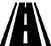  ścieżki rowerowe infrastr. turystyczna infr. Sportowa PSZOK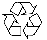  inf. wod-kan budowa OZEtermomodernizacja parkingCele strategiczne StrategiiRozwoju Gminy Sobolewna lata 2022-2030Cel strategiczny 1:  Zapewnienie spójności terytorialnej Gminy Sobolew oraz ochrona walorów środowiska poprzez poprawę stanu infrastruktury technicznejCel strategiczny 1:  Zapewnienie spójności terytorialnej Gminy Sobolew oraz ochrona walorów środowiska poprzez poprawę stanu infrastruktury technicznejCel strategiczny 1:  Zapewnienie spójności terytorialnej Gminy Sobolew oraz ochrona walorów środowiska poprzez poprawę stanu infrastruktury technicznejCel strategiczny 1:  Zapewnienie spójności terytorialnej Gminy Sobolew oraz ochrona walorów środowiska poprzez poprawę stanu infrastruktury technicznejCel strategiczny 1:  Zapewnienie spójności terytorialnej Gminy Sobolew oraz ochrona walorów środowiska poprzez poprawę stanu infrastruktury technicznejCel strategiczny 2:  Zrównoważony rozwój gospodarczy Gminy oparty na jej walorach przyrodniczych i turystycznych, wzmocnienie konkurencyjności przedsiębiorstw i wsparcie rolnictwaCel strategiczny 2:  Zrównoważony rozwój gospodarczy Gminy oparty na jej walorach przyrodniczych i turystycznych, wzmocnienie konkurencyjności przedsiębiorstw i wsparcie rolnictwaCel strategiczny 2:  Zrównoważony rozwój gospodarczy Gminy oparty na jej walorach przyrodniczych i turystycznych, wzmocnienie konkurencyjności przedsiębiorstw i wsparcie rolnictwaCel strategiczny 2:  Zrównoważony rozwój gospodarczy Gminy oparty na jej walorach przyrodniczych i turystycznych, wzmocnienie konkurencyjności przedsiębiorstw i wsparcie rolnictwaCel strategiczny 3:  Zapewnienie mieszkańcom gminy komfortu życia i dostępu do usług publicznych na wysokim poziomie.Cel strategiczny 3:  Zapewnienie mieszkańcom gminy komfortu życia i dostępu do usług publicznych na wysokim poziomie.Cel strategiczny 3:  Zapewnienie mieszkańcom gminy komfortu życia i dostępu do usług publicznych na wysokim poziomie.Cele operacyjne StrategiiRozwoju Gminy Sobolewna lata 2022-20301.1. Poprawa spójności i standardu infrastruktury komunikacyjnej Gminy i promocja transportu zrównoważonego1.1. Poprawa spójności i standardu infrastruktury komunikacyjnej Gminy i promocja transportu zrównoważonego1.2. Przeciwdziałanie zanieczyszczeniu środowiska, zagrożeniom naturalnym i skutkom zmian klimatu1.2. Przeciwdziałanie zanieczyszczeniu środowiska, zagrożeniom naturalnym i skutkom zmian klimatu1.3. Zwiększenie wykorzystania odnawialnych źródeł energii i nowoczesnych rozwiązań pro-ekologicznych w sektorze publicznym i ptywatnym2.1.Zachowanie, ochrona i promocja walorów przyrodniczych i kulturowych Gminy 2.2. Rozwój i podniesienie standardów infrastruktury i oferty turystycznej 2.2. Rozwój i podniesienie standardów infrastruktury i oferty turystycznej 2.3. Wsparcie rozwoju i warunków prowadzenia oraz dywersyfikacji działalności rolniczej i gospodarczej a także przeciwdziałanie bezrobociu3.1.  Zapewnienie wysokiego standardu usług społecznych i zdrowotnych, w tym e-usług3.2.  Przeciwdziałanie zjawisku wykluczenia społecznego, integracja społeczna.3.3.  Zwiększenie udziału społeczności lokalnej w życiu społecznym, kulturalnym i sportowymCele i priorytety nadrzędnych dokumentów strategicznych1.1. Poprawa spójności i standardu infrastruktury komunikacyjnej Gminy i promocja transportu zrównoważonego1.1. Poprawa spójności i standardu infrastruktury komunikacyjnej Gminy i promocja transportu zrównoważonego1.2. Przeciwdziałanie zanieczyszczeniu środowiska, zagrożeniom naturalnym i skutkom zmian klimatu1.2. Przeciwdziałanie zanieczyszczeniu środowiska, zagrożeniom naturalnym i skutkom zmian klimatu1.3. Zwiększenie wykorzystania odnawialnych źródeł energii i nowoczesnych rozwiązań pro-ekologicznych w sektorze publicznym i ptywatnym2.1.Zachowanie, ochrona i promocja walorów przyrodniczych i kulturowych Gminy 2.2. Rozwój i podniesienie standardów infrastruktury i oferty turystycznej 2.2. Rozwój i podniesienie standardów infrastruktury i oferty turystycznej 2.3. Wsparcie rozwoju i warunków prowadzenia oraz dywersyfikacji działalności rolniczej i gospodarczej a także przeciwdziałanie bezrobociu3.1.  Zapewnienie wysokiego standardu usług społecznych i zdrowotnych, w tym e-usług3.2.  Przeciwdziałanie zjawisku wykluczenia społecznego, integracja społeczna.3.3.  Zwiększenie udziału społeczności lokalnej w życiu społecznym, kulturalnym i sportowymStrategia na rzecz Odpowiedzialnego Rozwoju z perspektywą do 2030Trwały wzrost gospodarczy oparty coraz silniej o wiedzę, dane i doskonałość organizacyjną.Strategia na rzecz Odpowiedzialnego Rozwoju z perspektywą do 2030Rozwój społecznie wrażliwy i terytorialnie zrównoważony.Strategia na rzecz Odpowiedzialnego Rozwoju z perspektywą do 2030Skuteczne państwo i instytucje służące wzrostowi oraz włączeniu społecznemu i gospodarczemu.Strategia na rzecz Odpowiedzialnego Rozwoju z perspektywą do 20301.1 Wzmacnianie szans rozwojowych obszarów słabszych gospodarczoStrategia na rzecz Odpowiedzialnego Rozwoju z perspektywą do 20301.2 Wykorzystywanie potencjału rozwojowego miast średnich tracących funkcje społeczno-gospodarcze.Strategia na rzecz Odpowiedzialnego Rozwoju z perspektywą do 20301.3 Przyspieszenie transformacji profilu gospodarczego Śląska.Strategia na rzecz Odpowiedzialnego Rozwoju z perspektywą do 20301.4 Przeciwdziałanie kryzysom na obszarach zdegradowanych.Strategia na rzecz Odpowiedzialnego Rozwoju z perspektywą do 20301.5 Rozwój infrastruktury wspierającej dostarczanie usług publicznych i podnoszącej atrakcyjność inwestycyjną obszarów.Strategia na rzecz Odpowiedzialnego Rozwoju z perspektywą do 2030Strategia na rzecz Odpowiedzialnego Rozwoju z perspektywą do 20302.1 Rozwój kapitału ludzkiego i społecznego.Strategia na rzecz Odpowiedzialnego Rozwoju z perspektywą do 20302.2 Wspieranie przedsiębiorczości na szczeblu regionalnym i lokalnym.Strategia na rzecz Odpowiedzialnego Rozwoju z perspektywą do 20302.3 Innowacyjny rozwój regionu i doskonalenie podejścia opartego na Regionalnych Inteligentnych Specjalizacjach.Strategia na rzecz Odpowiedzialnego Rozwoju z perspektywą do 2030Strategia na rzecz Odpowiedzialnego Rozwoju z perspektywą do 20303.1 Wzmacnianie potencjału administracji na rzecz zarządzania rozwojem.Strategia na rzecz Odpowiedzialnego Rozwoju z perspektywą do 20303.2 Wzmacnianie współpracy i zintegrowanego podejścia do rozwoju na poziomie lokalnym, regionalnym i ponadregionalnym.Strategia na rzecz Odpowiedzialnego Rozwoju z perspektywą do 20303.3 Poprawa organizacji świadczenia usług publicznych.Strategia na rzecz Odpowiedzialnego Rozwoju z perspektywą do 20303.4 Efektywny i spójny system finansowania polityki regionalnej.Strategia Rozwoju Województwa Mazowieckiego 2030+Strategia Rozwoju Województwa Mazowieckiego 2030+Strategia Rozwoju Województwa Mazowieckiego 2030+1.  Wspieranie rozwoju 
przedsiębiorczościStrategia Rozwoju Województwa Mazowieckiego 2030+2.  Rozwój zintegrowanego 
systemu sprzyjającego 
generowaniu i absorpcji  innowacjiStrategia Rozwoju Województwa Mazowieckiego 2030+3. Cyfryzacja 
gospodarkiStrategia Rozwoju Województwa Mazowieckiego 2030+4.  Rozwój 
wyspecjalizowanej 
gospodarkiStrategia Rozwoju Województwa Mazowieckiego 2030+5.  Rozwój miast jako 
centrów aktywności 
gospodarczeStrategia Rozwoju Województwa Mazowieckiego 2030+6. Aktywizacja 
gospodarcza obszarów  wiejskichObszar tematycznyRodzaj dokumentuWytyczne wynikające ze StrategiiPlanowanie przestrzenneStudium uwarunkowań i kierunków zagospodarowania  przestrzennego gminy (Uchwała Nr XLIII/330/2022 Rady Gminy w Sobolewie w dnia 15 lipca 2022 r.)Aktualnie studium uwarunkowań jest zgodne z modelem struktury funkcjonalno-przestrzennej gminy, określonym w strategii.Planowanie przestrzenneUchwała Nr LII/386/2023 Rady Gminy W Sobolewie z dnia 3 marca 2023 r. w sprawie miejscowego planu zagospodarowania przestrzennego części miejscowości Sobolew w rejonie ul. Milanowskiej i PoprzecznejUchwała Nr XLIII/329/2022 Rady Gminy w Sobolewie z dnia 15 lipca 2022 r. w sprawie miejscowego planu zagospodarowania przestrzennego części miejscowości Kownacica, Gończyce, Sokół – rejon wokół elektrowni wiatrowej – część AUchwała Nr XLIII/331/2022 Rady Gminy w Sobolewie z dnia 15 lipca 2022 r. w sprawie miejscowego planu zagospodarowania przestrzennego części miejscowości Kownacica, Gończyce, Sokół – rejon wokół elektrowni wiatrowej – część BUchwała Nr XXIII/184/2020 Rady Gminy w Sobolewie z dnia 22 grudnia 2020 r. w sprawie miejscowego planu zagospodarowania przestrzennego miejscowości Sobolew – rejon ul. Polnej i ul. Żelechowskiej – część AUchwała Nr VIII/35/2015 z dnia 31 marca 2015 r. Rady Gminy w Sobolewie w sprawie uchwalenia miejscowego planu zagospodarowania przestrzenne-go pod linię elektroenergetyczną 110 kV „Kozienice – Garwolin” dla części obrębów geodezyjnych SobolewUchwała Nr VI/20/2015 Rady Gminy e Sobolewie z dnia 28 stycznia 2015 r. w sprawie miejscowego planu zagospodarowania przestrzennego pod linię elektroenergetyczną 400 kV „Kozienice – Siedlce Ujrzanów” obejmującego obszar części obrębów geodezyjnych,Uchwała Nr XXXVI/192/2006 z dnia 29 czerwca 2006 r. w sprawie uchwalenia miejscowego planu zagospodarowania przestrzennego części wsi Sobolew – tereny stacji paliw oraz zabudowy usługowej.Miejscowe Plany Zagospodarowania są zgodne z modelem struktury funkcjonalno-przestrzennej gminy, określonym w strategii.EnergetykaZałożenia do planu zaopatrzenia w ciepło, energię elektryczną  i paliwa gazowe;Brak – dokument powinien być przygotowany na podstawie o bilansu energetycznego gminy, z uwzględnieniem inwestycji w zakresie termomodernizacji, modernizacji i instalacji nowych źródeł ciepła, wykorzystania OZE planowanych do realizacji w okresie obowiązywania planu.Gospodarka komunalnaWieloletni plan rozwoju i modernizacji urządzeń wodociągowych  i urządzeń kanalizacyjnych;Wieloletni plan rozwoju i modernizacji urządzeń wodociągowych i urządzeń kanalizacyjnych opracowuje przedsięb. wodociągowo-kanalizacyjne. W przypadku sporządzania planu w Gminie Sobolew będzie on zgodny z kierunkami rozwoju gminy określonymi w studium uwarunkowań i kierunków zagospodarowania przestrzennego gminy, w miejscowych planach zagosp. przestrzennego oraz Strategią Rozwoju Gminy. Ochrona i opieka nad zabytkami oraz zarządzanie dziedzictwemGminny program opieki nad zabytkami;Brak – rekomendacja opracowania programu, celem wypełnienia obowiązku ustawowego i zapewnienia jego spójności z przedstawionymi w strategii założeniami dotyczącymi ochrony dziedzictwa materialnego Gminy. Program opracowuje Wójt Gminy na okres 4 lat, zostaje on uchwalony przez Radę Gminy, po uzyskaniu opinii wojewódzkiego konserwatora zabytków.Gmina Sobolew posiada uchwałę (nr XXXIX/291/2018 Rady Gminy z dnia 14 czerwca 2018 r.) określającą zasady udzielania dotacji na prace konserwatorskie, restauratorskie lub roboty budowlane przy zabytku wpisanym do rejestru lub znajdującym się w gminnej ewidencji zabytków, usytuowanych na terenie Gminy Sobolew.Ochrona środowiskai adaptacja do zmian klimatuProgram ochrony środowiska dla Gminy Sobolew na lata 2021-2024 z perspektywą do 2028 r;Spełniony obowiązek ustawowy - art. 17 i 18 Ustawa Prawo ochrony środowiska oraz zapewniona jego spójności z przedstawionymi w strategii założeniami dotyczącymi ochrony walorów przyrodniczych Gminy. Dokument jest zgodny z założeniami Strategii.Ochrona środowiskai adaptacja do zmian klimatuPlan Gospodarki Niskoemisyjnej dla Gminy Sobolew na lata 2019- 2027 przyjęty uchwałą XVII/129/2020 Rady Gminy Sobolew z dnia  4 czerwca 2020r.Konieczność uwzględnienia w Planie działań przewidzianych w Strategii, dotyczących ograniczania niskiej emisji (termomodernizacja budynków, zwiększenie wykorzystania OZE, wymiana oświetlenia ulicznego, budowa ścieżek rowerowych). Dokument stanowi także podstawę pozyskiwania środków zewnętrznych m.in. na ww. działania.TransportStrategia rozwoju elektromobilności.Brak –  rekomendacja opracowania programu, celem uszczegółowienia i zintegrowania działań mających na celu rozwój elektromobilności w Gminie z zachowaniem zgodności z celami przedstawionymi w Strategii. Dokument stanowi także podstawę pozyskiwania środków zewnętrznych m.in. na ww. działania.Polityka społecznaGminny program przeciwdziałania przemocy w rodzinie oraz ochrony ofiar przemocy w rodzinie przyjęty uchwałą Nr XXXIX/203/2022 Rady Gminy w Sobolewie z dnia 17 marca 2022rProgram spójny z celami strategii, w szczególności z celem operacyjnym 3.2. Strategii sformułowanym jako „Przeciwdziałanie zjawisku wykluczenia społecznego, integracja społeczna.”Polityka społecznaStrategia Rozwiązywania Problemów Społecznych w Gminie Sobolew na lata 2023-2029 przyjęta uchwałą Nr LII/380/2023 Rady Gminy w Sobolewie z dnia 3 marca 2023 r. Program spójny z celami strategii, w szczególności z celem operacyjnym 3.2. Strategii sformułowanym jako:  „Przeciwdziałanie zjawisku wykluczenia społecznego, integracja społeczna.”Polityka społecznaLokalny Program Rewitalizacji dla Gminy Sobolew na lata 2016-2022, przyjęty uchwałą Nr XXI/158/2020 Rady Gminy w Sobolewie z dnia 2 listopada 2020 r.Program dostosowujący infrastrukturę społeczną i techniczną Gminy w celu nowelizacji zjawisk kryzysowych (zakłada m.in. termomodernizację budynków mieszkalnych oraz budowę instalacji solarnych, dzięki którym ograniczona zostanie emisja zanieczyszczeń do atmosfery). Dokument jest zgodny z założeniami Strategii.Polityka społecznaGminny program profilaktyki i rozwiązywania problemów alkoholowych oraz przeciwdziałania narkomanii dla Gminy Sobolew na lata 2022 – 2025 r. przyjęty uchwałą nr XXXIX/302/2022 Rady Gminy w Sobolewie z dn. 17 marca 2022r.Program spójny z celami strategii, w szczególności z celem operacyjnym 3.2. Strategii sformułowanym jako:  „Przeciwdziałanie zjawisku wykluczenia społecznego, integracja społeczna.”Rozwój lokalnyRoczny Program współpracy z organizacjami pozarządowymi oraz podmiotami wymienionymi w art. . 3 ust. 3. Ustawy o działalności  pożytku publicznego i o wolontariacie przyjęty uchwałą XLVIII/354/2022 Rady Gminy w Sobolewie z dnia 24 listopada 2022 r. Program przyjmowany corocznie powinien zachować spójność z celami operacyjnymi 3.2. i 3.3. Strategii określonymi jako: 3.2.  Przeciwdziałanie zjawisku wykluczenia społecznego, integracja społeczna. 3.3.  Zwiększenie udziału społeczności lokalnej w życiu społecznym, kulturalnym i sportowyFinanse publiczneWieloletnia prognoza finansowa gminy Sobolew na lata 2023-2027 zmieniona uchwałą LII/390/2023Rady Gminy w Sobolewie z dnia 3 marca 2023 r.Dokument aktualny, zgodny z zapisami Strategii. Aktualizacja zgodnie z potrzebami i założeniami Strategii. Tabela ewaluacyjna osiągnięcia celu strategicznego 1Tabela ewaluacyjna osiągnięcia celu strategicznego 1Tabela ewaluacyjna osiągnięcia celu strategicznego 1Cel operacyjnyOczekiwane rezultaty planowanych działańWskaźniki oceny osiągnięcia rezultatówRealizacja TAK/NIEUwagi1.1.1Rozwój gminnej infrastruktury drogowejPoprawa wewnętrznej dostępności komunikacyjnej gminyPoprawa bezpieczeństwa w ruchu drogowymDługość wybudowanych i zmodernizowanych dróg i chodników gminnychPoziom zadowolenia mieszkańców ze stanu dróg i chodników gminnych[oczekiwany trend: ]Liczba wypadków i kolizji na drogach gminnych, w tym z udziałem pieszych[oczekiwany trend:]1.1.2.Rozwój lokalnego układu drogowegoIntegracja różnych form transportuZwiększenie mobilności mieszkańcówCzas dojazdu do Warszawy, Siedlec, Lublina[oczekiwany trend:]1.1.3Poprawa bezpieczeństwa mieszkańcówEkologiczne oświetlenie - zmniejszenie zużycia energii na oświetlenie uliczneZmniejszenie kosztów eksploatacji oświetlenia Odczuwalny przez mieszkańców poziom bezpieczeństwa publicznego[oczekiwany trend: ]Roczne zużycie energii na oświetlenie uliczneRoczne koszty eksploatacji oświetlenia [oczekiwany trend:]1.1.4.Integracja różnych form transportuLiczba miejsc integrujących różne formy transportu[oczekiwany trend: ]1.1.5 Rozwój gminnej infrastruktury komunikacyjnejPoprawa wewnętrznej dostępności komunikacyjnej gminyPoprawa bezpieczeństwa w ruchu drogowymDługość wybudowanych i zmodernizowanych szlaków rowerowychPoziom zadowolenia mieszkańców i turystów z infrastruktury dla rowerów [oczekiwany trend: ]1.1.6Ekologiczny transport - zmniejszenie niskiej emisjiPoprawa jakości powietrza[oczekiwany trend: ]1.2.1Zwiększenie dostępności i jakości usług w zakresie dostarczania wodyPoprawa warunków życia mieszkańcówOdsetek mieszkańców posiadających dostęp do sieci wodociągowejOcena gminy jako miejsca do życia[oczekiwany trend: ]1.2.2Zwiększenie dostępności usług kanalizacyjnych i oczyszczania ściekówZwiększenie przepustowości oczyszczalni ścieków, zabezpieczenie możliwości przyjęcia i oczyszczenia ścieków z nowych i planowanych odcinków kanalizacji sanitarnejPoprawa warunków życia mieszkańcówOchrona i poprawa stanu środowiskaOdsetek mieszkańców posiadających dostęp do sieci kanalizacji sanitarnejOdsetek mieszkańców posiadających dostęp do innych systemów oczyszczania ściekówOcena gminy jako miejsca do życiaPoziom zadowolenia mieszkańców z ochrony środowiska[oczekiwany trend: ]Poziom zanieczyszczenia wód[oczekiwany trend:]1.2.3Poprawa gotowości interwencyjnej służb ratowniczychPoprawa bezpieczeństwa publicznegoOdczuwalny przez mieszkańców poziom bezpieczeństwa publicznego[oczekiwany trend: ]Czas dojazdu służb na miejsce zdarzenia[oczekiwany trend:]1.2.4Poprawa retencjiOchrona zasobów wodnychPrzeciwdziałanie skutkom suszy i powodziLiczba gospodarstw domowych, które zrealizowały inwestycję w zakresie poprawy retencjiPojemność obiektów retencji, w tym małej retencji[oczekiwany trend: ]1.2.5Poprawa efektywności energetycznej budynków lub mieszkań prywatnych Likwidacja nieekologicznych źródeł ciepła na terenie gminyPoprawa jakości powietrzaLiczba gospodarstw domowych, które dokonały poprawy efektywności energetycznej budynku lub mieszkania [oczekiwany trend: ]Liczba gospodarstw domowych korzystających z nieekologicznych źródeł ciepłaPoziom zanieczyszczenia powietrza[oczekiwany trend:]1.2.6Poprawa efektywności energetycznej budynków użyteczności publicznejDywersyfikacja źródeł ciepłaWskaźniki straty ciepła[oczekiwany trend:]Wytworzona energia odnawialna i jej udział w ogólnym bilansie energetycznym gminy[oczekiwany trend: ]1.2.7Promocja i kształtowanie postaw proekologicznychWzrost świadomości ekologicznej mieszkańcówLiczba godzin zajęć z zakresu edukacji ekologicznej i/lub liczba projektów na rzecz ochrony środowiska i limitacji zmian klimatycznych realizowanych przez szkoły oraz ich uczestnikówLiczba lokalnych organizacji działających na rzecz szeroko pojętej ekologiiOdpady zebrane selektywnie w relacji do ogółu odpadów[oczekiwany trend: ]1.3.1.Poprawa efektywności energetycznej budynków użyteczności publicznej i urządzeń w gminie Zwiększenie wykorzystania OZE w GminiePoprawa jakości powietrzaLiczba obiektów, które wykorzystują energię z OZE [oczekiwany trend: ]Poziom zanieczyszczenia powietrza[oczekiwany trend:]1.3.2.Poprawa efektywności energetycznej mieszkań prywatnych Zwiększenie wykorzystania OZE przez mieszkańcówPoprawa jakości powietrzaLiczba gospodarstw domowych, które produkują energię z OZE [oczekiwany trend: ]Poziom zanieczyszczenia powietrza[oczekiwany trend:]Tabela ewaluacyjna osiągnięcia celu strategicznego 2Tabela ewaluacyjna osiągnięcia celu strategicznego 2Tabela ewaluacyjna osiągnięcia celu strategicznego 2Tabela ewaluacyjna osiągnięcia celu strategicznego 22.1.1Ochrona krajobrazu kulturowego gminyPoprawa stanu technicznego obiektów zabytkowychZwiększenie dostępności zabytków dla mieszkańców, jak również turystów i gościLiczba zabytków pozostających w złym stanie technicznym[oczekiwany trend:]Liczba odnowionych zabytków oraz obiektów udostępnionych do zwiedzania lub w których zorganizowano wydarzenia kulturalne[oczekiwany trend: ]2.1.2Zachowanie niematerialnego dziedzictwa kulturowego gminyAktywizacja kulturalna mieszkańcówWzmocnienie tożsamości lokalnej mieszkańcówLiczba osób należących do grup kultywujących dziedzictwo kulturowe gminyPoziom przywiązania mieszkańców do gminy jako miejsca zamieszkania [oczekiwany trend: ]2.1.3Zachowanie niematerialnego dziedzictwa kulturowego gminyLiczba obiektów udostępnionych do zwiedzania Liczba nowoutworzonych obiektów turystycznych[oczekiwany trend: ]2.1.4Promocja i upowszechnienie informacji na temat lokalnego dziedzictwa przyrodniczego i kulturowegoWzmocnienie potencjału rekreacyjno-turystycznego gminyLiczba miejsc, zabytków oznaczonych na platformach informacji przestrzennejLiczba osób odwiedzających poszczególne miejsca, zabytki i atrakcje [oczekiwany trend: ]2.1.5.Promocja i upowszechnienie informacji na temat lokalnego dziedzictwa przyrodniczego i kulturowegoWzmocnienie potencjału rekreacyjno-turystycznego gminyLiczba osób odwiedzających poszczególne miejsca, zabytki i atrakcje [oczekiwany trend: ]2.2.1Wzmocnienie potencjału rekreacyjno-turystycznego gminyRozwój gospodarczy, wspieranie przedsiębiorczości, tworzenie nowych miejsc pracyLiczba osób odwiedzających poszczególne miejsca, zabytki i atrakcje [oczekiwany trend: ]Liczba mieszkańców gminy uzyskujących dochody z obsługi ruchu turystycznego[oczekiwany trend: ]2.2.2Wzmocnienie potencjału rekreacyjno-turystycznego gminyRozwój gospodarczy, wspieranie przedsiębiorczości, tworzenie nowych miejsc pracyLiczba osób odwiedzających poszczególne miejsca, zabytki i atrakcje [oczekiwany trend: ]Liczba obiektów sportowo-rekreacyjnych w Gminie[oczekiwany trend: ]2.2.3Rozwój gospodarczy, wspieranie przedsiębiorczości, tworzenie nowych miejsc pracyWzmocnienie potencjału rekreacyjno-turystycznego gminyLiczba podmiotów świadczących usługi związane z wykorzystaniem walorów turystycznych Gminy[oczekiwany trend: ]2.3.1Wzrost zainteresowania ofertą produktów lokalnych Wzrost obrotów pośród lokalnych producentów, hodowców, sprzedawców i przedsiębiorcówLiczba producentów, których produkty promowane są podczas lokalnych targów i wydarzeńWysokość dochodów gminy pochodzących z tytułu udziału we wpływach z podatku dochodowego od osób fizycznych zamieszkałych na jej obszarze[oczekiwany trend: ]2.3.2Poprawa warunków zakładania i prowadzenia działalności gospodarczej na terenie gminyZwiększenie kompetencji lokalnych przedsiębiorstw w zakresie korzystania z finansowego wsparcia w ramach środków unijnychLiczba przedsiębiorców, którzy skorzystali z oferty IOBLiczba przedsiębiorców z terenu gminy, który uzyskali wsparcie finansowe w ramach środków unijnych na rozwój swojej działalności[oczekiwany trend: ]2.3.3Wzrost przedsiębiorczości wśród osób do 30 roku życiaLiczba działalności gospodarczych założonych przez osoby fizyczne do 30 roku życia[oczekiwany trend: ]2.3.4Wzrost przedsiębiorczości lokalnejLiczba nowych podmiotów wpisanych do rejestru REGON na terenie gminyLiczba podmiotów wpisanych do rejestru REGON na 1 tys. mieszkańców[oczekiwany trend: ]Tabela ewaluacyjna osiągnięcia celu strategicznego 3Tabela ewaluacyjna osiągnięcia celu strategicznego 3Tabela ewaluacyjna osiągnięcia celu strategicznego 3Tabela ewaluacyjna osiągnięcia celu strategicznego 33.1.1Zwiększenie dostępności opieki nad dziećmi w wieku do lat 3Odsetek dzieci objętych opieką w żłobkach, oddziałach żłobkowych i klubach dziecięcych[oczekiwany trend: ]3.1.2Poprawa warunków naukiWyrównywanie szans edukacyjnychPoziom zadowolenia rodziców z bazy oświatowej[oczekiwany trend: ]3.1.3Poprawa jakości kształcenia, poprawa wynikówegzaminów końcowychZwiększenie oferty edukacyjnej dla dzieci i młodzieżyWyrównywanie szans edukacyjnychPoziom zadowolenia rodziców z jakości kształceniaWyniki egzaminów końcowych [oczekiwany trend: ]3.1.4Wzrost aktywności ruchowej mieszkańcówPoprawa zdrowia i kondycji fizycznej mieszkańców, w tym osób starszychLiczba mieszkańców biorących udział w zajęciach do liczby mieszkańców ogółem[oczekiwany trend: ]3.1.5Zwiększenie dostępności i jakości oferty spędzania czasu wolnego dla osób starszych i z niepełnosprawnościamiAktywizacja (kulturalna, społeczna, ruchowa) osób starszych i z niepełnosprawnościamiPrzeciwdziałanie marginalizacji i wykluczeniu społecznemuLiczba projektów aktywizacji zawodowej, społeczno-kulturalnej i ruchowej osób starszych oraz z niepełnosprawnościami oraz ich uczestników  [oczekiwany trend: ]3.1.6Wzrost poziomu dostępności do usług publicznych świadczonych zdalnie Zwiększenie liczby spraw załatwianych elektroniczniePodniesienie jakości usług publicznychLiczba e-usług publicznych[oczekiwany trend: ]3.2.1Wsparcie oraz poprawa jakości życia i codziennego funkcjonowania osób starszych, chorych, z niepełnosprawnościami, samotnych, niesamodzielnych itp.Liczba oraz odsetek osób korzystających z pomocy społecznej, w tym z usług opiekuńczych i specjalistycznych usług opiekuńczych[oczekiwany trend: ]3.2.2Wsparcie oraz poprawa jakości życia i codziennego funkcjonowania osób starszych, chorych, z niepełnosprawnościami, samotnych, niesamodzielnych itp.Wsparcie członków rodzin lub opiekunów sprawujących bezpośrednią opiekę nad osobami starszymi, chorymi, z niepełnosprawnościami, samotnymi, niesamodzielnymi itp.Przeciwdziałanie marginalizacji i wykluczeniu społecznemuLiczba oraz odsetek osób korzystających z pomocy społecznej, w tym z powodu niepełnosprawnościLiczba osób korzystających z usług opieki wytchnieniowej[oczekiwany trend: ]3.2.3Promocja rodziny, wsparcie osób i rodzin w przezwyciężeniu trudnej sytuacji życiowejPrzeciwdziałanie marginalizacji i wykluczeniu społecznemuLiczba oraz odsetek osób/rodzin korzystających z pomocy społecznej, w tym objętych pomocą psychologiczną / terapeutyczną / rehabilitacyjną[oczekiwany trend: ]3.2.4Wsparcie osób i rodzin w przezwyciężeniu trudnej sytuacji życiowejPrzeciwdziałanie marginalizacji i wykluczeniu społecznemuLiczba oraz odsetek osób/rodzin korzystających z pomocy społecznej[oczekiwany trend: ]3.3.1Rozwój oferty kulturalnej dla różnych grup mieszkańcówPoprawa jakości oferty kulturalnej dla różnych grup mieszkańcówWzrost aktywności kulturalnej mieszkańcówLiczba nowych zajęć stałych i czasowych oraz liczba ich uczestników w ofercie GOKLiczba nowych projektów kulturalnych realizowanych w partnerstwie co najmniej 2 podmiotów oraz liczba ich uczestnikówPoziom zadowolenia mieszkańców z oferty kulturalnej na terenie gminy[oczekiwany trend: ]3.3.2Poprawa jakości bazy kulturalnejPoprawa dostępności bazy kulturalnej, w tym dla osób z niepełnosprawnościamiZmniejszenie kosztów utrzymania (energia) bazy kulturalnejPoziom zadowolenia mieszkańców z bazy kulturalnej na terenie gminyLiczba budynków w ramach bazy kulturalnej dostosowanych do potrzeb osób z niepełnosprawnościami[oczekiwany trend: ]3.3.3Zwiększenie oferty spędzania czasu wolnegoPromocja i kształtowanie postaw aktywnych i prospołecznychWzrost integracji i spójności społecznejLiczba imprez na terenie gminy, w tym realizowanych w przestrzeniach publicznych, oraz ich uczestnikówPoziom zaufania społecznego[oczekiwany trend: ]